Муниципальное средство массовой информации муниципального образованиясельское поселение СентябрьскийОфициальный сайт администрации сельского поселения Сентябрьский: http://sentyabrskiy.ru/ПОСТАНОВЛЕНИЕ                                                                                                                                              2№ 154-па  от 26.12.2022 года «Об утверждении административного регламента предоставления муниципальной услуги «Передача в собственность граждан занимаемых ими жилых помещений жилищного фонда (приватизация жилищного фонда)»ПОСТАНОВЛЕНИЕ                                                                                                                                             20№ 155-па  от 27.12.2022 года «Об утверждении местных нормативов градостроительного проектирования сельского поселения Сентябрьский»ПОСТАНОВЛЕНИЕ                                                                                                                                              № 154-па  от 26.12.2022 года «Об утверждении административного регламента предоставления муниципальной услуги «Передача в собственность граждан занимаемых имижилых помещений жилищного фонда (приватизация жилищного фонда)»В соответствии Федеральным законом от 06 октября 2003 г. № 131-ФЗ «Об общих принципах организации местного самоуправления в Российской Федерации», Федеральным законом от 27 июля 2010 г. № 210-ФЗ «Об организации предоставления государственных и муниципальных услуг», Федеральным законом от 13 июля 2015 г. № 263-ФЗ «О внесении изменений в отдельные законодательные акты Российской Федерации в части отмены ограничений на использование электронных документов при взаимодействии физических и юридических лиц с органами государственной власти и органами местного самоуправления», Уставом сельского поселения Сентябрьский, постановлением администрации сельского поселения Сентябрьский от 29 декабря 2011 г. № 81-па «О порядке разработки и утверждения административных регламентов исполнения муниципальных функций и предоставления муниципальных услуг»   п о с т а н о в л я ю:1. Утвердить административный регламент предоставления муниципальной услуги «Передача в собственность граждан занимаемых ими жилых помещений жилищного фонда (приватизация жилищного фонда)» согласно приложению.2. Признать утратившими силу:постановление администрации сельского поселения Сентябрьский от 17 мая 2021 г.             № 56-па «Об утверждении Административного регламента предоставления муниципальной услуги «Бесплатная передача в собственность граждан Российской Федерации занимаемых ими жилых помещений в муниципальном жилищном фонде (приватизация жилых помещений)».постановление администрации сельского поселения Сентябрьский от 18 октября 2021 г. №118-па «О внесении изменений в постановление администрации сельского поселения Сентябрьский от 17.05.2021 года № 56-па «Об утверждении Административного регламента предоставления муниципальной услуги «Бесплатная передача в собственность граждан Российской Федерации занимаемых ими жилых помещений в муниципальном жилищном фонде (приватизация жилых помещений)»».3. Настоящее постановление подлежит опубликованию (обнародованию) в муниципальном средстве массовой информации – бюллетень «Сентябрьский вестник» и размещению на официальном сайте муниципального образования сельское поселение Сентябрьский.4. Настоящее постановление вступает в силу со дня его официального опубликования (обнародования).5. Контроль за выполнением постановления оставляю за собой.   Глава поселения                                                                                               А.В. СветлаковАдминистративный регламентпредоставления муниципальной услуги «передача в собственность граждан занимаемых ими жилых помещений жилищного фонда (приватизация жилищного фонда)»I. Общие положения1.1. Административный регламент предоставления муниципальной услуги «Передача в собственность граждан занимаемых ими жилых помещений жилищного фонда (приватизация жилищного фонда)» (далее – Административный регламент) устанавливает состав, последовательность и сроки выполнения административных процедур (действий) и (или) принятия решений по предоставлению муниципальной услуги, осуществляемых по запросу (заявлению) физического лица либо его представителя. Настоящий Административный регламент регулирует отношения, возникающие на основании Закона Российской Федерации от 4 июля 1991 г. № 1541-1 «О приватизации жилищного фонда в Российской Федерации», Федерального закона от 29 декабря 2004 г. № 189-ФЗ «О введении в действие Жилищного кодекса Российской Федерации», Федерального закона от 13 июля 2015 г. № 218-ФЗ «О государственной регистрации недвижимости», Федерального закона от 27 июля 2010 г. № 210-ФЗ «Об организации предоставления государственных и муниципальных услуг». 1.1.1. Административный регламент предусматривает машиночитаемое описание процедур предоставления муниципальной услуги, обеспечивающее автоматизацию процедур предоставления муниципальной услуги с использованием информационных технологий, в соответствии с требованиями, установленными уполномоченным на осуществление нормативно-правового регулирования в сфере информационных технологий федеральным органом исполнительной власти после ее разработки.Круг Заявителей1.2. Заявителями на получение муниципальной услуги являются граждане Российской Федерации, имеющие право пользования жилыми помещениями государственного или муниципального жилищного фонда на условиях социального найма, с согласия всех имеющих право на приватизацию данных жилых помещений совершеннолетних лиц и несовершеннолетних в возрасте от 14 до 18 лет (далее – заявитель). 1.2.1. В случае смерти родителей, а также в иных случаях утраты попечения родителей, если в жилом помещении остались проживать исключительно несовершеннолетние, органы опеки и попечительства, руководители учреждений для детей-сирот и детей, оставшихся без попечения родителей, опекуны (попечители), приемные родители или иные законные представители несовершеннолетних в течение трех месяцев оформляют договор передачи жилого помещения в собственность детям-сиротам и детям, оставшимся без попечения родителей.Договоры передачи жилых помещений в собственность несовершеннолетним, не достигшим возраста 14 лет, оформляются по заявлениям их законных представителей с предварительного разрешения органов опеки и попечительства или при необходимости по инициативе таких органов. Указанные договоры несовершеннолетними, достигшими возраста 14 лет, оформляются самостоятельно с согласия их законных представителей и органов опеки и попечительства.1.3. Интересы заявителей, указанных в пункте 1.2 настоящего Административного регламента, могут представлять лица, обладающие соответствующими полномочиями (далее – представитель). Требования к порядку информирования о предоставлении муниципальной услуги1.4. Информирование о порядке предоставления муниципальной услуги осуществляется: 1) непосредственно при личном приеме заявителя в администрации сельского поселения Сентябрьский (далее- Уполномоченный орган) или многофункциональном центре предоставления государственных и муниципальных услуг (далее – многофункциональный центр);2) по телефону в Уполномоченном органе или многофункциональном центре; 3) письменно, в том числе посредством электронной почты, факсимильной связи; 4) посредством размещения в открытой и доступной форме информации: в федеральной государственной информационной системе «Единый портал государственных и муниципальных услуг (функций)» (https://www.gosuslugi.ru/) (далее – ЕПГУ); на официальном сайте Уполномоченного органа (https://sentyabrskiy.ru/);5) посредством размещения информации на информационных стендах Уполномоченного органа или многофункционального центра. 1.5. Информирование осуществляется по вопросам, касающимся: - способов подачи заявления о предоставлении муниципальной услуги; - адресов Уполномоченного органа и многофункциональных центров, обращение в которые необходимо для предоставления муниципальной услуги; - справочной информации о работе Уполномоченного органа (структурных подразделений Уполномоченного органа); - документов, необходимых для предоставления муниципальной услуги и услуг, которые являются необходимыми и обязательными для предоставления муниципальной услуги; - порядка и сроков предоставления муниципальной услуги; - порядка получения сведений о ходе рассмотрения заявления о предоставлении муниципальной услуги и о результатах предоставления муниципальной услуги; - по вопросам предоставления услуг, которые являются необходимыми и обязательными для предоставления муниципальной услуги; - порядка досудебного (внесудебного) обжалования действий (бездействия) должностных лиц, и принимаемых ими решений при предоставлении муниципальной услуги. Получение информации по вопросам предоставления муниципальной услуги и услуг, которые являются необходимыми и обязательными для предоставления муниципальной услуги осуществляется бесплатно. 1.6. При устном обращении Заявителя (лично или по телефону) должностное лицо Уполномоченного органа, работник многофункционального центра, осуществляющий консультирование, подробно и в вежливой (корректной) форме информирует обратившихся по интересующим вопросам. Ответ на телефонный звонок должен начинаться с информации о наименовании органа, в который позвонил Заявитель, фамилии, имени, отчества (последнее – при наличии) и должности специалиста, принявшего телефонный звонок.Если должностное лицо Уполномоченного органа не может самостоятельно дать ответ, телефонный звонок должен быть переадресован (переведен) на другое должностное лицо или же обратившемуся лицу должен быть сообщен телефонный номер, по которому можно будет получить необходимую информацию. Если подготовка ответа требует продолжительного времени, он предлагает Заявителю один из следующих вариантов дальнейших действий: изложить обращение в письменной форме; назначить другое время для консультаций. Должностное лицо Уполномоченного органа не вправе осуществлять информирование, выходящее за рамки стандартных процедур и условий предоставления муниципальной услуги, и влияющее прямо или косвенно на принимаемое решение. Продолжительность информирования по телефону не должна превышать 10 минут. Информирование осуществляется в соответствии с графиком приема граждан. 1.7. По письменному обращению должностное лицо Уполномоченного органа, ответственный за предоставление муниципальной услуги, подробно в письменной форме разъясняет гражданину сведения по вопросам, указанным в пункте 1.5. настоящего Административного регламента в порядке, установленном Федеральным законом от 2 мая 2006 го. № 59-ФЗ «О порядке рассмотрения обращений граждан Российской Федерации» (далее – Федеральный закон № 59-ФЗ). 1.8. На ЕПГУ размещаются сведения, предусмотренные Положением о федеральной государственной информационной системе «Федеральный реестр государственных и муниципальных услуг (функций)», утвержденным постановлением Правительства Российской Федерации от 24 октября 2011 года № 861. Доступ к информации о сроках и порядке предоставления муниципальной услуги осуществляется без выполнения заявителем каких-либо требований, в том числе без использования программного обеспечения, установка которого на технические средства заявителя требует заключения лицензионного или иного соглашения с правообладателем программного обеспечения, предусматривающего взимание платы, регистрацию или авторизацию заявителя или предоставление им персональных данных. 1.9. На официальном сайте Уполномоченного органа, на стендах в местах предоставления муниципальной услуги и услуг, которые являются необходимыми и обязательными для предоставления муниципальной услуги, и в многофункциональном центре размещается следующая справочная информация: о месте нахождения и графике работы Уполномоченного органа и их структурных подразделений, ответственных за предоставление муниципальной услуги, а также многофункциональных центров;справочные телефоны структурных подразделений Уполномоченного органа, ответственных за предоставление муниципальной услуги, в том числе номер телефона-автоинформатора (при наличии); адрес официального сайта, а также электронной почты и (или) формы обратной связи Уполномоченного органа в сети «Интернет». 1.10. В залах ожидания Уполномоченного органа размещаются нормативные правовые акты, регулирующие порядок предоставления муниципальной услуги, в том числе Административный регламент, которые по требованию заявителя предоставляются ему для ознакомления. 1.11. Размещение информации о порядке предоставления муниципальной услуги на информационных стендах в помещении многофункционального центра осуществляется в соответствии с соглашением, заключенным между многофункциональным центром и Уполномоченным органом с учетом требований к информированию, установленных Административным регламентом. 1.12. Информация о ходе рассмотрения заявления о предоставлении муниципальной услуги и о результатах предоставления муниципальной услуги может быть получена заявителем (его представителем) в личном кабинете на ЕПГУ, а также в соответствующем структурном подразделении Уполномоченного органа при обращении заявителя лично, по телефону посредством электронной почты.II. Стандарт предоставления муниципальной услуги Наименование муниципальной услуги2.1. Муниципальная услуга «Передача в собственность граждан занимаемых ими жилых помещений жилищного фонда (приватизация жилищного фонда)». Наименование органа местного самоуправления (организации), предоставляющего муниципальную услугу2.2. Муниципальная услуга предоставляется Уполномоченным органом – администрацией сельского поселения Сентябрьский.2.3. При предоставлении муниципальной услуги Уполномоченный орган использует виды сведений владельцев (поставщиков) видов сведений, посредством Федеральной государственной информационной системы «Единая система межведомственного электронного взаимодействия» (далее – СМЭВ):1) Сведения о регистрационном учете по месту жительства или месту пребывания - МВД России;2) Сведения о лицах, зарегистрированных по месту пребывания или по месту жительства, а также состоящих на миграционном учёте, совместно по одному адресу - МВД России; 3) Предоставление из ЕГР ЗАГС по запросу сведений о рождении – ФНС; 4) Сведения о действительности паспорта гражданина РФ – МВД РФ; 5) О соответствии фамильно-именной группы, даты рождения, пола и СНИЛС – ПФР; 6) Сведения из ЕГР ЗАГС о перемене фамилии, имени, отчестве – ФНС;7) Сведения о наличии приватизируемого жилого помещения в реестре муниципальной собственности – орган местного самоуправления, ответственный за ведение реестра муниципальной собственности; 8) Сведения, подтверждающие, что ранее право заявителя на приватизацию не было использовано - орган местного самоуправления, осуществляющий заключение договора на приватизацию;9) Документы, подтверждающие право заявителя на пользование жилым помещением - орган местного самоуправления, ответственный за предоставление жилых помещений на условиях найма из муниципальной собственности; 10) Соглашение о расторжении договора передачи жилого помещения в собственность граждан - орган местного самоуправления, осуществляющий заключение договора на приватизацию.2.4. При предоставлении муниципальной услуги Уполномоченному органу запрещается требовать от заявителя осуществления действий, в том числе согласований, необходимых для получения муниципальной услуги и связанных с обращением в иные государственные органы и организации, за исключением получения услуг, включенных в перечень услуг, которые являются необходимыми и обязательными для предоставления муниципальной услуги. Описание результата предоставления муниципальной услуги2.5. Результатом предоставления муниципальной услуги является один из следующих документов: - Решение о заключении договора о передаче жилого помещения в собственность граждан с приложением проекта договора о передаче жилого помещения в собственность граждан в форме электронного документа, подписанного усиленной электронной подписью. -Решение об отказе в предоставлении муниципальной услуги.Срок предоставления муниципальной услуги, в том числе с учетом необходимости обращения в организации, участвующие в предоставлении муниципальной, срок выдачи (направления) документов, являющихся результатом предоставления муниципальной услуги2.6. Уполномоченный орган в течение 35 рабочих дней со дня регистрации заявления и документов, необходимых для предоставления муниципальной услуги в Уполномоченном органе, направляет заявителю способом указанном в заявлении один из результатов, указанных в пункте 2.5 Административного регламента. Нормативные правовые акты, регулирующие предоставлениемуниципальной услуги2.7. Перечень нормативных правовых актов, регулирующих предоставление муниципальной услуги (с указанием их реквизитов и источников официального опубликования), в федеральной государственной информационной системе «Федеральный реестр государственных и муниципальных услуг (функций)» и на ЕПГУ. Исчерпывающий перечень документов и сведений, необходимых в соответствии с нормативными правовыми актами для предоставления муниципальной услуги и услуг, которые являются необходимыми и обязательными для предоставления муниципальной услуги, подлежащих представлению заявителем, способы их получения заявителем, в том числе в электронной форме, порядок их представления2.8. Для получения муниципальной услуги заявитель представляет: 1) Заявление о предоставлении муниципальной услуги по форме, согласно Приложению № 1 к настоящему Административному регламенту. В случае направления заявления посредством ЕПГУ формирование заявления осуществляется посредством заполнения интерактивной формы на ЕПГУ без необходимости дополнительной подачи заявления в какой-либо иной форме. В заявлении также указывается один из следующих способов направления результата предоставления муниципальной услуги: - в форме электронного документа в личном кабинете на ЕПГУ;- дополнительно на бумажном носителе в виде распечатанного экземпляра электронного документа в Уполномоченном органе, многофункциональном центре.2) Основной документ, удостоверяющий личность заявителя, представителя (паспорт гражданина Российской Федерации) предоставляется в случаях обращения заявителя без использования ЕПГУ В случае направления заявления посредством ЕПГУ сведения из документа, удостоверяющего личность заявителя, представителя, проверяются при подтверждении учетной записи в Единой системе идентификации и аутентификации (далее – ЕСИА) и могут быть проверены путем направления запроса с использованием СМЭВ. В случае, если заявление подается представителем, дополнительно предоставляется документ, подтверждающий полномочия представителя действовать от имени заявителя. Документ, подтверждающий полномочия заявителя должен быть выдан нотариусом и подписан усиленной квалификационной электронной подписью нотариуса. 3) Основной документ, удостоверяющий личность представителя заявителя (паспорт гражданина Российской Федерации) предоставляется в случаях обращения представителя заявителя без использования ЕПГУ. 4) Документ, подтверждающий полномочие представителя заявителя, лица, уполномоченного в установленном порядке члена семьи заявителя, лица, зарегистрированного в приватизируемом жилом помещении (нотариально удостоверенная доверенность), законного представителя лица, имеющего право пользования данным помещением на условиях социального найма, достигшего 14-летнего возраста, или решение уполномоченного органа в сфере опеки, попечительства и патронажа (в отношении недееспособных/ограниченно дееспособных граждан, а также детей, оставшихся без попечения родителей, детей, помещенных под надзор в организации для детей-сирот и детей, оставшихся без попечения родителей), оформленные в установленном порядке и подтверждающие полномочия представителя заявителя по предоставлению документов для подписания Договора передачи в порядке приватизации занимаемых гражданами жилых помещений (далее - договор передачи), получению договора передачи. 5) Вступившее в законную силу решение суда о признании гражданина недееспособным/ограниченно дееспособным (копия, заверенная судом, принявшим решение) - представляется в отношении заявителя, членов семьи заявителя, лиц, зарегистрированных в приватизируемом жилом помещении, а также лиц, имеющих право пользования данным помещением на условиях социального найма. 6) Согласие органа, уполномоченного в сфере опеки и попечительства, на передачу в порядке приватизации жилого помещения в собственность недееспособного/ограниченно дееспособного гражданина, а также в собственность детей, оставшихся без попечения родителей, детей, помещенных под надзор в организации для детей-сирот и детей, оставшихся без попечения родителей, - представляется в отношении заявителя, членов семьи заявителя, лиц, зарегистрированных в приватизируемом жилом помещении, а также лиц, имеющих право пользования данным помещением на условиях социального найма. 7) Сведения о лицах, зарегистрированных по месту пребывания или по месту жительства, а также состоящих на миграционном учете совместно по одному адресу. 8) Выписка из личного дела (справка) с указанием периода прохождения службы, состава семьи и отражения регистрации при воинской части по периодам службы (для офицеров, в том числе уволенных в запас, и членов их семей; граждан, проходящих (проходивших) военную службу по контракту, и членов их семей; граждан, которым предоставлено (было предоставлено) в пользование служебное жилое помещение при воинской части на период трудового договора (контракта), и членов их семей) - представляется в отношении заявителя, членов семьи заявителя, лиц, зарегистрированных в приватизируемом жилом помещении, лиц, имеющих право пользования данным помещением на условиях социального найма (в случае прохождения службы). 9) Справка об освобождении гражданина, участвующего в приватизации, и ее копия - представляется в отношении заявителя, членов семьи заявителя, лиц, зарегистрированных в приватизируемом жилом помещении, лиц, имеющих право пользования данным помещением на условиях социального найма (в случае отбывания наказания в местах лишения свободы). 10) Вступившее в законную силу решение суда (о наличии или лишении (отсутствии) жилищных или имущественных прав на жилое помещение заявителя, членов семьи заявителя, лиц, зарегистрированных в приватизируемом жилом помещении, лиц, имеющих право пользования данным помещением на условиях социального найма) (копия, заверенная судом, принявшим решение) -представляется в отношении заявителя, членов семьи заявителя, лиц, зарегистрированных в приватизируемом жилом помещении, лиц, имеющих право пользования данным помещением на условиях социального найма (при наличии в отношении таких лиц вступившего в силу решения суда). 11) Вступивший в законную силу приговор суда (копия, заверенная судом, принявшим решение), а также документ, подтверждающий отбывание наказания гражданами, осужденными к лишению свободы или к принудительным работам (в соответствии с постановлением Конституционного Суда Российской Федерации от 23 июня 1995 г. № 8-П), - представляется в отношении заявителя, членов семьи заявителя, лиц, зарегистрированных в приватизируемом жилом помещении, лиц, имеющих право пользования данным помещением на условиях социального найма (при наличии в отношении таких лиц, вступившего в силу приговора суда). 12) Письменное согласие на приватизацию занимаемого жилого помещения заявителя, члена семьи заявителя, иного лица, зарегистрированного в приватизируемом жилом помещении, лица, имеющего право пользования данным помещением на условиях социального найма, достигшего 14-летнего возраста, и/или его законного представителя или лица, уполномоченного в установленном порядке, или письменный отказ от приватизации занимаемого жилого помещения члена семьи заявителя, иного лица, зарегистрированного в приватизируемом жилом помещении, лица, имеющего право пользования данным помещением на условиях социального найма, достигшего 14-летнего возраста, и/или его законного представителя или лица, уполномоченного в установленном порядке. В случае обращения посредством ЕПГУ и предоставления документа, подтверждающего полномочия действовать от имени заявителя необходимость предоставления письменного согласия, указанного в данном пункте Административного регламента отсутствует. 13) Заявления и прилагаемые документы, указанные в пункте 2.8 настоящего Административного регламента, направляются (подаются) в Уполномоченный орган в электронной форме путем заполнения формы запроса через личный кабинет на ЕПГУ. 14) Письменный отказ от участия в приватизации. Исчерпывающий перечень документов и сведений, необходимых в соответствии с нормативными правовыми актами для предоставления муниципальной услуги, которые находятся в распоряжении государственных органов, органов местного самоуправления и иных органов, участвующих в предоставлении государственных или муниципальных услуг2.9. Перечень документов и сведений, необходимых в соответствии с нормативными правовыми актами для предоставления муниципальной услуги, которые находятся в распоряжении государственных органов, органов местного самоуправления и иных органов, участвующих в предоставлении государственных или муниципальных услуг в случае обращения: 1) Ордер или выписка из распоряжения органа исполнительной власти о предоставлении жилого помещения по договору социального найма.2) Свидетельство о рождении для членов семьи заявителя, лиц, зарегистрированных в приватизируемом жилом помещении, не достигших 14-летнего возраста.3) Документы, содержащие сведения о гражданстве лиц, не достигших 14-летнего возраста. 4) Выписка из домовой книги с полной информацией о гражданах, зарегистрированных по месту жительства в данном жилом помещении в настоящее время, а также зарегистрированных ранее и выбывших за период с момента выдачи ордера.5) Копия финансового лицевого счета при приватизации комнат в коммунальной квартире или отдельных квартир в случае утери ордера. 6) Документы, подтверждающие использованное (неиспользованное) право на приватизацию жилого помещения. 7) Документ уполномоченного органа, подтверждающий неиспользованное право на участие в приватизации по прежнему месту жительства, представляется в отношении заявителя, членов семьи заявителя, лиц, зарегистрированных в приватизируемом жилом помещении, лиц, имеющих право пользования данным помещением на условиях социального найма. 8) Документ, подтверждающий полномочия органа, указанного в подпункте 7 пункта 2.9 настоящего Административного регламента, по выдаче документа, подтверждающего неиспользованное право на участие в приватизации по прежнему месту жительства (копия, заверенная органом, его выдавшим). Исчерпывающий перечень оснований для отказа в приеме документов,необходимых для предоставления муниципальной услуги2.10. Основаниями для отказа в приеме к рассмотрению документов, необходимых для предоставления муниципальной услуги, являются:1) запрос о предоставлении услуги подан в орган государственной власти, орган местного самоуправления или организацию, в полномочия которых не входит предоставление услуги;2) неполное заполнение обязательных полей в форме запроса о предоставлении услуги (недостоверное, неправильное); 3) представление неполного комплекта документов; 4) представленные документы утратили силу на момент обращения за услугой (документ, удостоверяющий личность; документ, удостоверяющий полномочия представителя Заявителя, в случае обращения за предоставлением услуги указанным лицом); 5) представленные документы содержат подчистки и исправления текста, не заверенные в порядке, установленном законодательством Российской Федерации;6) подача заявления о предоставлении услуги и документов, необходимых для предоставления услуги, в электронной форме с нарушением установленных требований; 7) представленные в электронной форме документы содержат повреждения, наличие которых не позволяет в полном объеме использовать информацию и сведения, содержащиеся в документах для предоставления услуги; 8) заявление подано лицом, не имеющим полномочий представлять интересы заявителя. 2.11. Решение об отказе в приеме документов направляется не позднее первого рабочего дня, следующего за днем подачи заявления. Исчерпывающий перечень оснований для приостановления или отказа в предоставлении муниципальной услуги2.12. Основаниями для отказа в предоставлении муниципальной услуги являются: 1) Противоречие документов или сведений, полученных с использованием межведомственного информационного взаимодействия, представленным заявителем документам или сведениям.2) Обращение за предоставлением муниципальной услуги лица, не являющегося заявителем на предоставление муниципальной услуги в соответствии с настоящим Административным регламентом (в случае, если указанное основание было выявлено при процедуре принятия решения о предоставлении муниципальной услуги). 3) Отсутствие согласия с приватизацией жилого помещения одного из членов семьи заявителя, лиц, зарегистрированных в приватизируемом жилом помещении, лиц, имеющих право пользования данным помещением на условиях социального найма и не использовавших право на приватизацию. 4) Обращение заявителя, одного из членов семьи заявителя, иного лица, зарегистрированного в приватизируемом жилом помещении, лица, имеющего право пользования данным помещением на условиях социального найма, достигшего 14-летнего возраста, и/или его законного представителя или лица, уполномоченного в установленном порядке, об отсутствии намерений оформлять приватизацию. 5) Отказ в приватизации жилого помещения одного или нескольких лиц, зарегистрированных по месту жительства с заявителем.6) Использованное ранее право на приватизацию.7) Обращение с запросом о приватизации жилого помещения, находящегося в аварийном состоянии, в общежитии, служебного жилого помещения. 8) Отсутствие/непредставление сведений, подтверждающих участие (неучастие) в приватизации, из других субъектов Российской Федерации.9) Отсутствие права собственности на приватизируемое заявителем жилое помещение у органа местного самоуправления, предоставляющего муниципальную услугу. 10) Изменение паспортных и/или иных персональных данных в период предоставления муниципальной услуги. 11) Арест жилого помещения.12) Изменение состава лиц, совместно проживающих в приватизируемом жилом помещении с заявителем, в период предоставления муниципальной услуги13) Наличие в составе семьи заявителя лиц, зарегистрированных в приватизируемом жилом помещении, лиц, имеющих право пользования данным помещением на условиях социального найма (в случае, если от соответствующих лиц не представлено согласие на приватизацию жилого помещения или не представлены сведения, подтверждающие отсутствие у соответствующих лиц права на приватизацию жилого помещения): - граждан, выбывших в организации стационарного социального обслуживания; - временно отсутствующих граждан (выбывших для прохождения службы в ряды Вооруженных сил, на период учебы/работы, в жилые помещения, предоставленные для временного проживания); - граждан, выбывших в места лишения свободы или осужденных к принудительным работам (в соответствии с постановлением Конституционного Суда Российской Федерации от 23 июня 1995 г. № 8-П); - граждан, снятых с регистрационного учета на основании судебных решений, но сохранивших право пользования жилым помещением; - граждан, снятых с регистрационного учета без указания точного адреса. В случае непредставления документов, выражающих волю граждан вышеперечисленных категорий в отношении приватизации жилого помещения (согласие на отказ/доверенность), или документов, подтверждающих прекращение права на жилое помещение. 14) Наличие в составе семьи заявителя лиц, зарегистрированных в приватизируемом жилом помещении, лиц, имеющих право пользования данным помещением на условиях социального найма, граждан, признанных на основании судебных решений безвестно отсутствующими. 15) Решение органа, осуществляющего государственную регистрацию прав на недвижимое имущество и сделок с ним, государственный кадастровый учет недвижимого имущества, об отказе в государственной регистрации прав (перехода прав) на приватизируемое жилое помещение в случаях, когда причина отказа не может быть устранена самостоятельно Уполномоченным органом. 16) Оспаривание в судебном порядке права на жилое помещение, в отношении которого подан запрос.Перечень услуг, которые являются необходимыми и обязательными для предоставления муниципальной услуги, в том числе сведения о документе (документах), выдаваемом (выдаваемых) организациями, участвующими в предоставлении муниципальной услуги2.13. Услуги, необходимые и обязательные для предоставления муниципальной услуги, отсутствуют. Порядок, размер и основания взимания государственной пошлины илииной оплаты, взимаемой за предоставление муниципальнойуслуги 2.14. Предоставление муниципальной услуги осуществляется бесплатно. Порядок, размер и основания взимания платы за предоставление услуг,которые являются необходимыми и обязательными для предоставления муниципальной услуги, включая информацию о методикерасчета размера такой платы 2.15. Услуги, необходимые и обязательные для предоставления муниципальной услуги, отсутствуют. Максимальный срок ожидания в очереди при подаче запроса о предоставлении муниципальной услуги и при получениирезультата предоставления муниципальной услуги2.16. Максимальный срок ожидания в очереди при подаче запроса о предоставлении муниципальной услуги и при получении результата предоставления муниципальной услуги в Уполномоченном органе или многофункциональном центре составляет не более 15 минут. Срок и порядок регистрации запроса заявителя о предоставлении муниципальной услуги, в том числе в электронной форме2.17. Срок регистрации заявления о предоставлении муниципальной услуги подлежат регистрации в Уполномоченном органе в течение 15 минут с момента приема заявления и документов, необходимых для предоставления муниципальной услуги.Требования к помещениям, в которых предоставляется муниципальная) услуга2.18. Местоположение административных зданий, в которых осуществляется прием заявлений и документов, необходимых для предоставления муниципальной услуги, а также выдача результатов предоставления муниципальной услуги, должно обеспечивать удобство для граждан с точки зрения пешеходной доступности от остановок общественного транспорта. В случае, если имеется возможность организации стоянки (парковки) возле здания (строения), в котором размещено помещение приема и выдачи документов, организовывается стоянка (парковка) для личного автомобильного транспорта заявителей. За пользование стоянкой (парковкой) с заявителей плата не взимается. Для парковки специальных автотранспортных средств инвалидов на стоянке (парковке) выделяется не менее 10% мест (но не менее одного места) для бесплатной парковки транспортных средств, управляемых инвалидами I, II групп, а также инвалидами III группы в порядке, установленном Правительством Российской Федерации, и транспортных средств, перевозящих таких инвалидов и (или) детей-инвалидов. В целях обеспечения беспрепятственного доступа заявителей, в том числе передвигающихся на инвалидных колясках, вход в здание и помещения, в которых предоставляется муниципальная услуга, оборудуются пандусами, поручнями, тактильными (контрастными) предупреждающими элементами, иными специальными приспособлениями, позволяющими обеспечить беспрепятственный доступ и передвижение инвалидов, в соответствии с законодательством Российской Федерации о социальной защите инвалидов. Центральный вход в здание Уполномоченного органа должен быть оборудован информационной табличкой (вывеской), содержащей информацию: наименование; местонахождение и юридический адрес; режим работы; график приема; номера телефонов для справок.Помещения, в которых предоставляется муниципальная услуга, должны соответствовать санитарно-эпидемиологическим правилам и нормативам. Помещения, в которых предоставляется муниципальная услуга, оснащаются: противопожарной системой и средствами пожаротушения; системой оповещения о возникновении чрезвычайной ситуации; средствами оказания первой медицинской помощи; туалетными комнатами для посетителей. Зал ожидания Заявителей оборудуется стульями, скамьями, количество которых определяется исходя из фактической нагрузки и возможностей для их размещения в помещении, а также информационными стендами. Тексты материалов, размещенных на информационном стенде, печатаются удобным для чтения шрифтом, без исправлений, с выделением наиболее важных мест полужирным шрифтом. Места для заполнения заявлений оборудуются стульями, столами (стойками), бланками заявлений, письменными принадлежностями.Места приема Заявителей оборудуются информационными табличками (вывесками) с указанием: номера кабинета и наименования отдела; фамилии, имени и отчества (последнее – при наличии), должности ответственного лица за прием документов; графика приема Заявителей. Рабочее место каждого ответственного лица за прием документов, должно быть оборудовано персональным компьютером с возможностью доступа к необходимым информационным базам данных, печатающим устройством (принтером) и копирующим устройством. Лицо, ответственное за прием документов, должно иметь настольную табличку с указанием фамилии, имени, отчества (последнее - при наличии) и должности. При предоставлении муниципальной услуги инвалидам обеспечиваются:- возможность беспрепятственного доступа к объекту (зданию, помещению), в котором предоставляется муниципальная услуга; - возможность самостоятельного передвижения по территории, на которой расположены здания и помещения, в которых предоставляется муниципальная услуга, а также входа в такие объекты и выхода из них, посадки в транспортное средство и высадки из него, в том числе с использование кресла-коляски; - сопровождение инвалидов, имеющих стойкие расстройства функции зрения и самостоятельного передвижения; надлежащее размещение оборудования и носителей информации, необходимых для обеспечения беспрепятственного доступа инвалидов зданиям и помещениям, в которых предоставляется муниципальная услуга, и к муниципальной услуге с учетом ограничений их жизнедеятельности; - дублирование необходимой для инвалидов звуковой и зрительной информации, а также надписей, знаков и иной текстовой и графической информации знаками, выполненными рельефно-точечным шрифтом Брайля; допуск сурдопереводчика и тифлосурдопереводчика; - допуск собаки-проводника при наличии документа, подтверждающего ее специальное обучение, на объекты (здания, помещения), в которых предоставляются муниципальная услуги; - оказание инвалидам помощи в преодолении барьеров, мешающих получению ими муниципальных услуг наравне с другими лицами.Показатели доступности и качества муниципальной услуги2.19. Основными показателями доступности предоставления муниципальной услуги являются: - наличие полной и понятной информации о порядке, сроках и ходе предоставления муниципальной услуги в информационно-телекоммуникационных сетях общего пользования (в том числе в сети «Интернет»), средствах массовой информации; - возможность получения заявителем уведомлений о предоставлении муниципальной услуги с помощью ЕПГУ; - возможность получения информации о ходе предоставления муниципальной услуги, в том числе с использованием информационно-коммуникационных технологий. 2.20. Основными показателями качества предоставления муниципальной услуги являются: - своевременность предоставления муниципальной услуги в соответствии со стандартом ее предоставления, установленным настоящим Административным регламентом; - минимально возможное количество взаимодействий гражданина с должностными лицами, участвующими в предоставлении муниципальной услуги;- отсутствие обоснованных жалоб на действия (бездействие) сотрудников и их некорректное (невнимательное) отношение к заявителям; - отсутствие нарушений установленных сроков в процессе предоставления муниципальной услуги; - отсутствие заявлений об оспаривании решений, действий (бездействия) Уполномоченного органа, его должностных лиц, принимаемых (совершенных) при предоставлении муниципальной услуги, по итогам рассмотрения которых вынесены решения об удовлетворении (частичном удовлетворении) требований заявителей. Иные требования, в том числе учитывающие особенности предоставления муниципальной услуги в многофункциональных центрах,особенности предоставления муниципальной услуги по экстерриториальному принципу и особенности предоставления муниципальной услуги в электронной форме 2.21. Предоставление муниципальной услуги по экстерриториальному принципу осуществляется в части обеспечения возможности подачи заявлений посредством ЕПГУ и получения результата муниципальной услуги в многофункциональном центре. 2.22. Заявителям обеспечивается возможность представления заявления и прилагаемых документов в форме электронных документов посредством ЕПГУ. В этом случае заявитель или его представитель авторизуется на ЕПГУ посредством подтвержденной учетной записи в ЕСИА, заполняет заявление о предоставлении муниципальной услуги с использованием интерактивной формы в электронном виде.Заполненное заявление о предоставлении муниципальной услуги отправляется заявителем вместе с прикрепленными электронными образами документов, необходимыми для предоставления муниципальной услуги, в Уполномоченный орган.При авторизации в ЕСИА заявление о предоставлении муниципальной услуги считается подписанным простой электронной подписью заявителя, представителя, уполномоченного на подписание заявления. Результаты предоставления муниципальной услуги, указанные в пункте 2.5 настоящего Административного регламента, направляются заявителю, представителю в личный кабинет на ЕПГУ в форме электронного документа, подписанного усиленной квалифицированной электронной подписью уполномоченного должностного лица Уполномоченного органа в случае направления заявления посредством ЕПГУ. В случае направления заявления посредством ЕПГУ результат предоставления муниципальной услуги также может быть выдан заявителю на бумажном носителе в многофункциональном центре в порядке, предусмотренном пунктом 6.4 настоящего Административного регламента. 2.23. Электронные документы представляются в следующих форматах: а) xml - для формализованных документов; б) doc, docx, odt - для документов с текстовым содержанием, не включающим формулы (за исключением документов, указанных в подпункте "в" настоящего пункта); в) xls, xlsx, ods - для документов, содержащих расчеты; г) pdf, jpg, jpeg - для документов с текстовым содержанием, в том числе включающих формулы и (или) графические изображения (за исключением документов, указанных в подпункте "в" настоящего пункта), а также документов с графическим содержанием. Допускается формирование электронного документа путем сканирования непосредственно с оригинала документа (использование копий не допускается), которое осуществляется с сохранением ориентации оригинала документа в разрешении 300 - 500 dpi (масштаб 1:1) с использованием следующих режимов: - «черно-белый» (при отсутствии в документе графических изображений и (или) цветного текста); - «оттенки серого» (при наличии в документе графических изображений, отличных от цветного графического изображения); - «цветной» или «режим полной цветопередачи» (при наличии в документе цветных графических изображений либо цветного текста); - сохранением всех аутентичных признаков подлинности, а именно: графической подписи лица, печати, углового штампа бланка; - количество файлов должно соответствовать количеству документов, каждый из которых содержит текстовую и (или) графическую информацию.Электронные документы должны обеспечивать: - возможность идентифицировать документ и количество листов в документе; - для документов, содержащих структурированные по частям, главам, разделам (подразделам) данные и закладки, обеспечивающие переходы по оглавлению и (или) к содержащимся в тексте рисункам и таблицам. Документы, подлежащие представлению в форматах xls, xlsx или ods, формируются в виде отдельного электронного документа.III. Состав, последовательность и сроки выполнения административных процедур (действий), требования к порядку их выполнения, в том числеособенности выполнения административных процедур в электронной форме Исчерпывающий перечень административных процедур 3.1. Предоставление муниципальной услуги включает в себя следующие административные процедуры: - проверка документов и регистрация заявления; получение сведений посредством СМЭВ; - рассмотрение документов и сведений; принятие решения; выдача результата; внесение результата муниципальной услуги в реестр юридически значимых записей.Перечень административных процедур (действий) при предоставлениимуниципальной услуги услуг в электронной форме3.2. При предоставлении муниципальной услуги в электронной форме заявителю обеспечиваются: - получение информации о порядке и сроках предоставления муниципальной услуги; формирование заявления; - прием и регистрация Уполномоченным органом заявления и иных документов, необходимых для предоставления муниципальной услуги; - получение результата предоставления муниципальной услуги; получение сведений о ходе рассмотрения заявления; - осуществление оценки качества предоставления муниципальной услуги;-  досудебное (внесудебное) обжалование решений и действий (бездействия) Уполномоченного органа либо действия (бездействие) должностных лиц Уполномоченного органа, предоставляющего муниципальную услугу, либо муниципального служащего. Порядок осуществления административных процедур (действий) в электронной форме3.3. Формирование заявления. Формирование заявления осуществляется посредством заполнения электронной формы заявления на ЕПГУ без необходимости дополнительной подачи заявления в какой-либо иной форме. Форматно-логическая проверка сформированного заявления осуществляется после заполнения заявителем каждого из полей электронной формы заявления. При выявлении некорректно заполненного поля электронной формы заявления заявитель уведомляется о характере выявленной ошибки и порядке ее устранения посредством информационного сообщения непосредственно в электронной форме заявления. При формировании заявления заявителю обеспечивается: а) возможность копирования и сохранения заявления и иных документов, указанных в пункте 2.8 настоящего Административного регламента, необходимых для предоставления муниципальной услуги;б) возможность печати на бумажном носителе копии электронной формы заявления; в) сохранение ранее введенных в электронную форму заявления значений в любой момент по желанию пользователя, в том числе при возникновении ошибок ввода и возврате для повторного ввода значений в электронную форму заявления; г) заполнение полей электронной формы заявления до начала ввода сведений заявителем с использованием сведений, размещенных в ЕСИА, и сведений, опубликованных на ЕПГУ, в части, касающейся сведений, отсутствующих в ЕСИА;д) возможность вернуться на любой из этапов заполнения электронной формы заявления без потери ранее введенной информации; е) возможность доступа заявителя на ЕПГУ к ранее поданным им заявлениям в течение не менее одного года, а также частично сформированных заявлений – в течение не менее 3 месяцев. Сформированное и подписанное заявление и иные документы, необходимые для предоставления муниципальной услуги, направляются в Уполномоченный орган посредством ЕПГУ.3.4. Уполномоченный орган обеспечивает в срок не позднее 1 рабочего дня с момента подачи заявления на ЕПГУ, а в случае его поступления в нерабочий или праздничный день, – в следующий за ним первый рабочий день: а) прием документов, необходимых для предоставления муниципальной услуги, и направление заявителю электронного сообщения о поступлении заявления;б) регистрацию заявления и направление заявителю уведомления о регистрации заявления либо об отказе в приеме документов, необходимых для предоставления муниципальной услуги. 3.5. Электронное заявление становится доступным для должностного лица Уполномоченного органа, ответственного за прием и регистрацию заявления (далее – ответственное должностное лицо), в государственной информационной системе, используемой Уполномоченным органом для предоставления муниципальной услуги (далее – ГИС). Ответственное должностное лицо: проверяет наличие электронных заявлений, поступивших с ЕПГУ, с периодом не реже 2 раз в день; рассматривает поступившие заявления и приложенные образы документов (документы); производит действия в соответствии с пунктом 3.4 настоящего Административного регламента.3.6. Заявителю в качестве результата предоставления муниципальной услуги обеспечивается возможность получения документа: в форме электронного документа, подписанного усиленной квалифицированной электронной подписью уполномоченного должностного лица Уполномоченного органа, направленного заявителю в личный кабинет на ЕПГУ; в виде бумажного документа, подтверждающего содержание электронного документа, который заявитель получает при личном обращении в многофункциональном центре. 3.7. Получение информации о ходе рассмотрения заявления и о результате предоставления муниципальной услуги производится в личном кабинете на ЕПГУ, при условии авторизации. Заявитель имеет возможность просматривать статус электронного заявления, а также информацию о дальнейших действиях в личном кабинете по собственной инициативе, в любое время. При предоставлении муниципальной услуги в электронной форме заявителю направляется: а) уведомление о приеме и регистрации заявления и иных документов, необходимых для предоставления муниципальной услуги, содержащее сведения о факте приема заявления и документов, необходимых для предоставления муниципальной услуги, и начале процедуры предоставления муниципальной услуги, а также сведения о дате и времени окончания предоставления муниципальной услуги либо мотивированный отказ в приеме документов, необходимых для предоставления муниципальной услуги; б) уведомление о результатах рассмотрения документов, необходимых для предоставления муниципальной услуги, содержащее сведения о принятии положительного решения о предоставлении муниципальной услуги и возможности получить результат предоставления муниципальной услуги либо мотивированный отказ в предоставлении муниципальной услуги3.8. Оценка качества предоставления муниципальной услуги. Оценка качества предоставления муниципальной услуги осуществляется в соответствии с Правилами оценки гражданами эффективности деятельности руководителей территориальных органов федеральных органов исполнительной власти (их структурных подразделений) с учетом качества предоставления ими государственных услуг, а также применения результатов указанной оценки как основания для принятия решений о досрочном прекращении исполнения соответствующими руководителями своих должностных обязанностей, утвержденными постановлением Правительства Российской Федерации от 12 декабря 2012 года № 1284 «Об оценке гражданами эффективности деятельности руководителей территориальных органов федеральных органов исполнительной власти (их структурных подразделений) и территориальных органов государственных внебюджетных фондов (их региональных отделений) с учетом качества предоставления государственных услуг, руководителей многофункциональных центров предоставления государственных и муниципальных услуг с учетом качества организации предоставления государственных и муниципальных услуг, а также о применении результатов указанной оценки как основания для принятия решений о досрочном прекращении исполнения соответствующими руководителями своих должностных обязанностей». 3.9. Заявителю обеспечивается возможность направления жалобы на решения, действия или бездействие Уполномоченного органа, должностного лица Уполномоченного органа либо муниципального служащего в соответствии со статьей 11.2 Федерального закона № 210-ФЗ и в порядке, установленном постановлением Правительства Российской Федерации от 20 ноября 2012 года № 1198 «О федеральной государственной информационной системе, обеспечивающей процесс досудебного, (внесудебного) обжалования решений и действий (бездействия), совершенных при предоставлении государственных и муниципальных услуг».Порядок исправления допущенных опечаток и ошибок в выданных в результате предоставления муниципальной услуги документах3.10. В случае выявления опечаток и ошибок заявитель вправе обратиться в Уполномоченный органа с заявлением с приложением документов, указанных в пункте 2.8. настоящего Административного регламента. 3.11. Основания отказа в приеме заявления об исправлении опечаток и ошибок указаны в пункте 2.10 настоящего Административного регламента. 3.12. Исправление допущенных опечаток и ошибок в выданных в результате предоставления муниципальной услуги документах осуществляется в следующем порядке:1) Заявитель при обнаружении опечаток и ошибок в документах, выданных в результате предоставления муниципальной услуги, обращается лично в Уполномоченный орган с заявлением о необходимости исправления опечаток и ошибок, в котором содержится указание на их описание. 2) Уполномоченный орган при получении заявления, указанного в подпункте 1 пункта 3.12 настоящего подраздела, рассматривает необходимость внесения соответствующих изменений в документы, являющиеся результатом предоставления муниципальной услуги. 3) Уполномоченный орган обеспечивает устранение опечаток и ошибок в документах, являющихся результатом предоставления муниципальной услуги. 4) Срок устранения опечаток и ошибок не должен превышать 3 (трех) рабочих дней с даты регистрации заявления, указанного в подпункте 1 пункта 3.12 настоящего подраздела. Варианты предоставления муниципальной услуги, включающие порядок ее предоставления отдельным категориям заявителей, объединенных общими признаками, в том числе в отношении результата муниципальной услуги, за получением которого они обратились3.13. Иные варианты предоставления муниципальной услуги, включающие порядок ее предоставления отдельным категориям заявителей, объединенных общими признаками, в том числе в отношении результата муниципальной услуги, за получением которого они обратились, не предусмотрены.Случаи и порядок предоставления муниципальной услуги в упреждающем (проактивном) режиме3.14. Предоставление муниципальной услуги в упреждающем (проактивном) режиме не предусмотрено.IV. Формы контроля за исполнением административного регламента Порядок осуществления текущего контроля за соблюдением и исполнением ответственными должностными лицами положений регламента и иных нормативных правовых актов, устанавливающих требования к предоставлению муниципальной услуги, а также принятием ими решений4.1. Текущий контроль за соблюдением и исполнением настоящего Административного регламента, иных нормативных правовых актов, устанавливающих требования к предоставлению муниципальной услуги, осуществляется на постоянной основе должностными лицами Уполномоченного органа, уполномоченными на осуществление контроля за предоставлением муниципальной услуги. Для текущего контроля используются сведения служебной корреспонденции, устная и письменная информация специалистов и должностных лиц Уполномоченного органа. Текущий контроль осуществляется путем проведения проверок: решений о предоставлении (об отказе в предоставлении) муниципальной услуги; выявления и устранения нарушений прав граждан; рассмотрения, принятия решений и подготовки ответов на обращения граждан, содержащие жалобы на решения, действия (бездействие) должностных лиц. Порядок и периодичность осуществления плановых и внеплановых проверок полноты и качества предоставления  муниципальной услуги, в том числе порядок и формы контроля за полнотой и качеством предоставления муниципальной услуги 4.2. Контроль за полнотой и качеством предоставления муниципальной услуг включает в себя проведение плановых и внеплановых проверок. 4.3. Плановые проверки осуществляются на основании годовых планов работы Уполномоченного органа, утверждаемых руководителем Уполномоченного органа.При плановой проверке полноты и качества предоставления муниципальной услуги контролю подлежат:- соблюдение сроков предоставления муниципальной услуги;- соблюдение положений настоящего Административного регламента;- правильность и обоснованность принятого решения об отказе в предоставлении муниципальной услуги. Основанием для проведения внеплановых проверок являются: получение от государственных органов, органов местного самоуправления информации о предполагаемых или выявленных нарушениях нормативных правовых актов Российской Федерации, нормативных правовых актов Ханты- Мансийского автономного округа- Югры и нормативных правовых актов органов местного самоуправления сельского поселения Сентябрьский; обращения граждан и юридических лиц на нарушения законодательства, в том числе на качество предоставления муниципальной услуги. Ответственность должностных лиц за решения и действия (бездействие), принимаемые (осуществляемые) ими в ходе предоставления муниципальной услуги 4.4. По результатам проведенных проверок в случае выявления нарушений положений настоящего Административного регламента, нормативных правовыхактов Ханты- Мансийского автономного округа- Югры и нормативных правовых актов органов местного самоуправления сельского поселения Сентябрьский осуществляется привлечение виновных лиц к ответственности в соответствии с законодательством Российской Федерации.Персональная ответственность должностных лиц за правильность и своевременность принятия решения о предоставлении (об отказе в предоставлении) муниципальной услуги закрепляется в их должностных регламентах в соответствии с требованиями законодательства. Требования к порядку и формам контроля за предоставлением муниципальной услуги, в том числе со стороны граждан, их объединений и организаций 4.5. Граждане, их объединения и организации имеют право осуществлять контроль за предоставлением муниципальной услуги путем получения информации о ходе предоставления муниципальной услуги, в том числе о сроках завершения административных процедур (действий). Граждане, их объединения и организации также имеют право: - направлять замечания и предложения по улучшению доступности и качества предоставления муниципальной услуги;- вносить предложения о мерах по устранению нарушений настоящего Административного регламента. 4.6. Должностные лица Уполномоченного органа принимают меры к прекращению допущенных нарушений, устраняют причины и условия, способствующие совершению нарушений. Информация о результатах рассмотрения замечаний и предложений граждан, их объединений и организаций доводится до сведения лиц, направивших эти замечания и предложения. V. Досудебный (внесудебный) порядок обжалования решений и действий(бездействия) органа, предоставляющего государственную (муниципальную)услугу, а также их должностных лиц, государственных (муниципальных)служащих 5.1. Заявитель имеет право на обжалование решения и (или) действий (бездействия) Уполномоченного органа, должностных лиц Уполномоченного органа, муниципальных служащих, многофункционального центра, а также работника многофункционального центра при предоставлении муниципальной услуги в досудебном (внесудебном) порядке (далее – жалоба). Органы местного самоуправления, организации и уполномоченные на рассмотрение жалобы лица, которым может быть направлена жалоба заявителя в досудебном (внесудебном) порядке5.2. В досудебном (внесудебном) порядке заявитель (представитель) вправе обратиться с жалобой в письменной форме на бумажном носителе или в электронной форме: в Уполномоченный орган – на решение и (или) действия (бездействие) должностного лица, руководителя структурного подразделения Уполномоченного органа, на решение и действия (бездействие) Уполномоченного органа, руководителя Уполномоченного органа; в вышестоящий орган на решение и (или) действия (бездействие) должностного лица, руководителя структурного подразделения Уполномоченного органа; к руководителю многофункционального центра – на решения и действия (бездействие) работника многофункционального центра; к учредителю многофункционального центра – на решение и действия (бездействие) многофункционального центра.В Уполномоченном органе, многофункциональном центре, у учредителя многофункционального центра определяются уполномоченные на рассмотрение жалоб должностные лица. Способы информирования заявителей о порядке подачи и рассмотрения жалобы, в том числе с использованием Единого портала государственных и муниципальных услуг (функций)5.3. Информация о порядке подачи и рассмотрения жалобы размещается на информационных стендах в местах предоставления муниципальной услуги, на сайте Уполномоченного органа, ЕПГУ, а также предоставляется в устной форме по телефону и (или) на личном приеме либо в письменной форме почтовым отправлением по адресу, указанному заявителем (представителем).Перечень нормативных правовых актов, регулирующих порядок досудебного(внесудебного) обжалования действий (бездействия) и (или) решений, принятых (осуществленных) в ходе предоставления муниципальной услуги 5.4. Порядок досудебного (внесудебного) обжалования решений и действий (бездействия) Уполномоченного органа, предоставляющего муниципальную услугу, а также его должностных лиц регулируется: Федеральным законом «Об организации предоставления государственных и муниципальных услуг»; постановлением Правительства Российской Федерации от 20 ноября 2012 года                         № 1198 «О федеральной государственной информационной системе, обеспечивающей процесс досудебного (внесудебного) обжалования решений и действий (бездействия), совершенных при предоставлении государственных и муниципальных услуг»;VI. Особенности выполнения административных процедур (действий) вмногофункциональных центрах предоставления муниципальных услугИсчерпывающий перечень административных процедур (действий) при предоставлении муниципальной услуги, выполняемыхмногофункциональными центрами6.1. Многофункциональный центр осуществляет:информирование заявителей о порядке предоставления муниципальной услуги в многофункциональном центре, по иным вопросам, связанным с предоставлением муниципальной услуги, а также консультирование заявителей о порядке предоставления муниципальной услуги в многофункциональном центре; выдачу заявителю результата предоставления муниципальной услуги, на бумажном носителе, подтверждающих содержание электронных документов, направленных в многофункциональный центр по результатам предоставления муниципальной услуги, а также выдача документов, включая составление на бумажном носителе и заверение выписок из информационных систем органов, предоставляющих муниципальных услуг; иные процедуры и действия, предусмотренные Федеральным законом № 210-ФЗ. В соответствии с частью 1.1 статьи 16 Федерального закона № 210-ФЗ для реализации своих функций многофункциональные центры вправе привлекать иные организации. Информирование заявителей 6.2. Информирование заявителя многофункциональными центрами осуществляется следующими способами: а) посредством привлечения средств массовой информации, а также путем размещения информации на официальных сайтах и информационных стендах многофункциональных центров; б) при обращении заявителя в многофункциональный центр лично, по телефону, посредством почтовых отправлений, либо по электронной почте. При личном обращении работник многофункционального центра подробно информирует заявителей по интересующим их вопросам в вежливой корректной форме с использованием официально-делового стиля речи. Рекомендуемое время предоставления консультации – не более 15 минут, время ожидания в очереди в секторе информирования для получения информации о муниципальных услугах не может превышать 15 минут. Ответ на телефонный звонок должен начинаться с информации о наименовании организации, фамилии, имени, отчестве и должности работника многофункционального центра, принявшего телефонный звонок. Индивидуальное устное консультирование при обращении заявителя по телефону работник многофункционального центра осуществляет не более 10 минут.В случае если для подготовки ответа требуется более продолжительное время, работник многофункционального центра, осуществляющий индивидуальное устное консультирование по телефону, может предложить заявителю: изложить обращение в письменной форме (ответ направляется Заявителю в соответствии со способом, указанным в обращении);назначить другое время для консультаций. При консультировании по письменным обращениям заявителей ответ направляется в письменном виде в срок не позднее 30 календарных дней с момента регистрации обращения в форме электронного документа по адресу электронной почты, указанному в обращении, поступившем в многофункциональный центр в форме электронного документа, и в письменной форме по почтовому адресу, указанному в обращении, поступившем в многофункциональный центр в письменной форме. Выдача заявителю результата предоставления муниципальной услуги6.3. При наличии в заявлении о предоставлении муниципальной услуги указания о выдаче результатов оказания услуги через многофункциональный центр, Уполномоченный орган передает документы в многофункциональный центр для последующей выдачи заявителю (представителю) способом, согласно заключенным соглашениям о взаимодействии заключенным между Уполномоченным органом и многофункциональным центром в порядке, утвержденном Постановлением № 797 от 27 сентября 2011 г. Порядок и сроки передачи Уполномоченным органом таких документов в многофункциональный центр определяются соглашением о взаимодействии, заключенным ими в порядке, установленном Постановлением № 797 от 27 сентября 2011 г. 6.4. Прием заявителей для выдачи документов, являющихся результатом муниципальной услуги, в порядке очередности при получении номерного талона из терминала электронной очереди, соответствующего цели обращения, либо по предварительной записи. Работник многофункционального центра осуществляет следующие действия:устанавливает личность заявителя на основании документа, удостоверяющеголичность в соответствии с законодательством Российской Федерации;проверяет полномочия представителя заявителя (в случае обращения представителя заявителя);определяет статус исполнения заявления заявителя в ГИС; распечатывает результат предоставления муниципальной услуги в виде экземпляра электронного документа на бумажном носителе и заверяет его с использованием печати многофункционального центра (в предусмотренных нормативными правовыми актами Российской Федерации случаях – печати с изображением Государственного герба Российской Федерации); заверяет экземпляр электронного документа на бумажном носителе с использованием печати многофункционального центра (в предусмотренных нормативными правовыми актами Российской Федерации случаях – печати с изображением Государственного герба Российской Федерации);выдает документы заявителю, при необходимости запрашивает у заявителя подписи за каждый выданный документ; запрашивает согласие заявителя на участие в смс-опросе для оценки качества предоставленных услуг многофункциональным центром.ЗАЯВЛЕНИЕПрошу предоставить муниципальную услугу «Передача в собственность граждан занимаемых ими жилых помещений жилищного фонда (приватизация жилищного фонда) в отношении жилого помещения по адресу:___________________________________________ ______________________________________________________________________________. Настоящим подтверждаю, что ранее право на участие в приватизации на территории Российской Федерации не использовал. Документы, необходимые для предоставления государственной услуги, прилагаются. Конечный результат предоставления государственной услуги (решение о заключении договора о передаче жилого помещения в собственность граждан с приложением проекта договора о передаче жилого помещения в собственность граждан в форме электронного документа, подписанного усиленной электронной подписью) прошу представить с использованием Единого портала государственных и муниципальных услуг (функций) в форме электронного документа.Решение об отказе в приеме документов, необходимых для предоставления государственной услуги, прошу: вручить лично, представить с использованием Единого портала государственных и муниципальных услуг (функций) в форме электронного документа (нужное подчеркнуть). Решение о приостановлении предоставления государственной услуги прошу: вручить лично, представить с использованием Единого портала государственных и муниципальных услуг (функций) в форме электронного документа (нужное подчеркнуть). Решение об отказе в предоставлении государственной услуги прошу: вручить лично, представить с использованием Единого портала государственных и муниципальных услуг (функций) в форме электронного документа (нужное подчеркнуть). _____________________________                           /___________________________________/                                                                             (подпись)                                                                                                                       (расшифровка подписи)«_____»________________202___г.Настоящим подтверждаю свое согласие на осуществление уполномоченным органом ______________________________________________________________________________ (указать наименование органа исполнительной власти субъекта Российской Федерации или органа местного самоуправления) следующих действий с моими персональными данными (персональными данными недееспособного лица - субъекта персональных данных (в случае, если заявитель является законным представителем): их обработку (включая сбор, систематизацию, накопление, хранение, уточнение (обновление, изменение), использование, обезличивание, распространение (в том числе передачу третьим лицам), блокирование, уничтожение персональных данных), в том числе в автоматизированном режиме, в целях получения информации об этапе предоставления государственной услуги, о результате предоставления государственной услуги, а также на их использование органами государственной власти субъекта Российской Федерации/органами местного самоуправления (указать наименование), подведомственными им организациями. Настоящим также подтверждаю свое согласие на получение мною информации о предоставлении муниципальной услуги, а также о деятельности органов государственной органов местного самоуправления администрации сельского поселения Сентябрьский и подведомственных им организаций. Указанная информация может быть предоставлена мне с применением не голосовых коммуникаций (путем рассылки по сети подвижной радиотелефонной связи коротких текстовых sms-сообщений, рассылки ussd-сообщений и др.), посредством направления мне сведений по информационно-телекоммуникационной сети Интернет на предоставленные мною номер телефона и (или) адрес электроннойпочты. Настоящее согласие не устанавливает предельных сроков обработки данных.Порядок отзыва согласия на обработку персональных данных мне известен.Контактная информация субъекта персональных данных для предоставления информации об обработке персональных данных, а также в иных случаях, предусмотренных законодательством: почтовый адрес:___________________________________________________________________________________________________________________________телефон_________________________________________________электронная почта _____________________________________________________________________                           /___________________________________/                                                                             (подпись)                                                                                                                       (расшифровка подписи)«_____»________________202___г.Запрос принят: Ф.И.О. должностного лица (работника), уполномоченного на прием запроса _____________________________                           /___________________________________/                                                                             (подпись)                                                                                                                       (расшифровка подписи)«_____»________________202_РЕШЕНИЕ об отказе в приеме документов, необходимых для предоставления муниципальной услугиНастоящим подтверждается, что при приеме запроса и документов, необходимых для предоставления муниципальной услуги «Передача в собственность граждан занимаемых ими жилых помещений жилищного фонда (приватизация жилищного фонда)», были выявлены следующие основания для отказа в приеме документов (в Решении об отказе указывается конкретное основание (основания) для отказа в приеме документов): - представленные запрос и иные документы, необходимые для предоставления муниципальной услуги, не соответствуют требованиям, установленным правовыми актами Российской Федерации, правовыми актами субъекта Российской Федерации, настоящим Административным регламентом;- представленные документы утратили силу (данное основание применяется в случаях истечения срока действия документа, если срок действия документа указан в документе либо определен законодательством, а также в иных случаях, предусмотренных законодательством Российской Федерации); - заявителем представлен неполный комплект документов, предусмотренныхпунктом 2.8. настоящего Административного регламента, подлежащих обязательному представлению заявителем; - представленные документы содержат недостоверные и (или) противоречивые сведения; - подача запроса от имени заявителя не уполномоченным на то лицом; - обращение за предоставлением муниципальной услуги лица, не являющегося заявителем на предоставление муниципальной услуги в соответствии с настоящим Регламентом (в случае, если указанное основание может быть выявлено при приеме запроса и документов, необходимых для предоставления муниципальной услуги); - обращение за муниципальной услугой в уполномоченный орган или МФЦ, не предоставляющие требующуюся заявителю муниципальной услугу; - некорректное заполнение обязательных полей в форме интерактивного запроса на Портале; - наличие противоречивых сведений в представленных документах и в интерактивном запросе; - представление документов, не подписанных в установленном порядке; - запрос и иные документы в электронной форме подписаны с использованием электронной подписи, не принадлежащей заявителю. В связи с изложенным принято решение об отказе в приеме запроса и иных документов, необходимых для предоставления государственной услуги. _____________________________ _________ _______________________________ _____________________________                           /___________________________________/                                                                             (подпись)                                                                                                                       (расшифровка подписи)«_____»________________202___г.(должностное лицо имеющее право принять решение об отказе в приеме документов) М.П. Подпись заявителя, подтверждающая получение Решения об отказе в приеме документов _____________________________                           /___________________________________/                                                                             (подпись)                                                                                                                       (расшифровка подписи)«_____»________________202___г.ПОСТАНОВЛЕНИЕ                                                                                                                                              № 155-па  от 27.12.2022 года «Об утверждении местных нормативов градостроительного проектирования сельского поселения Сентябрьский»В соответствии с Градостроительным кодексом Российской Федерации, Федеральным законом от 6 октября 2003 г. № 131-ФЗ «Об общих принципах организации местного самоуправления в Российской Федерации», Законом Ханты-Мансийского автономного округа – Югры от 18 апреля 2007 г. № 39-оз «О градостроительной деятельности на территории Ханты-Мансийского автономного округа – Югры», Уставом сельского поселения Сентябрьский, решением Совета депутатов сельского поселения Сентябрьский от 17 марта 2015 г. № 100 «Об утверждении Порядка подготовки, утверждения местных нормативов градостроительного проектирования сельского поселения Сентябрьский и внесения изменений в них», постановлением администрации сельского поселения Сентябрьский от 25 марта 2022 г.                   № 37-па «О подготовке проекта местных нормативов градостроительного проектирования сельского поселения Сентябрьский», п о с т а н о в л я ю:1. Утвердить местные нормативы градостроительного проектирования сельского поселения Сентябрьский согласно приложению к настоящему постановлению.2. Настоящее постановление подлежит официальному опубликованию (обнародованию) в информационном бюллетене «Сентябрьский вестник» и размещению на официальном сайте муниципального образования сельское поселение Сентябрьский.3. Настоящее постановление вступает в силу с момента его официального опубликования (обнародования). 	Глава поселения							    А.В. Светлаков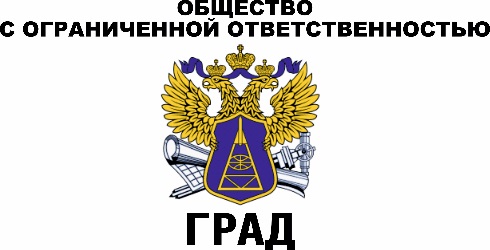 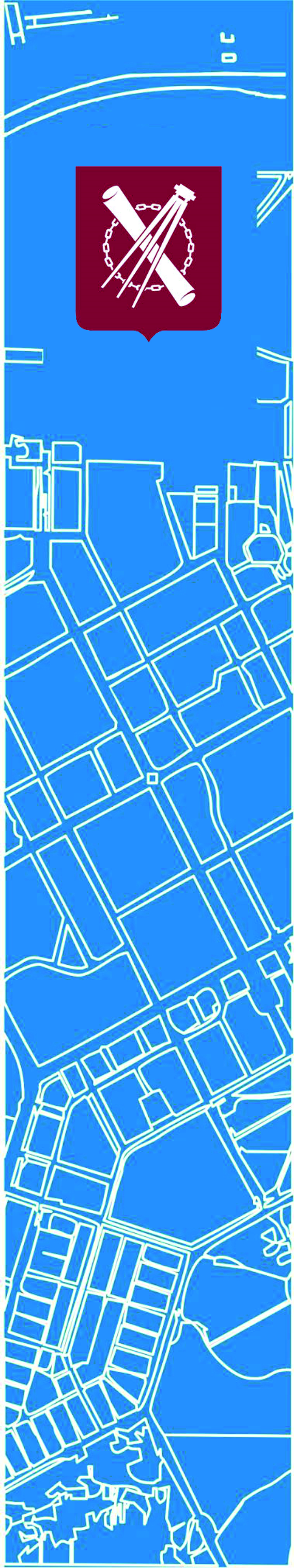 МЕСТНЫЕ НОРМАТИВЫ ГРАДОСТРОИТЕЛЬНОГО ПРОЕКТИРОВАНИЯСЕЛЬСКОГО ПОСЕЛЕНИЯ СЕНТЯБРЬСКИЙНЕФТЕЮГАНСКОГО РАЙОНАХАНТЫ-МАНСИЙСКОГО АВТОНОМНОГО ОКРУГА - ЮГРЫ2022МЕСТНЫЕ НОРМАТИВЫГРАДОСТРОИТЕЛЬНОГО ПРОЕКТИРОВАНИЯСЕЛЬСКОГО ПОСЕЛЕНИЯ СЕНТЯБРЬСКИЙНЕФТЕЮГАНСКОГО РАЙОНАХАНТЫ-МАНСИЙСКОГО АВТОНОМНОГО ОКРУГА – ЮГРЫ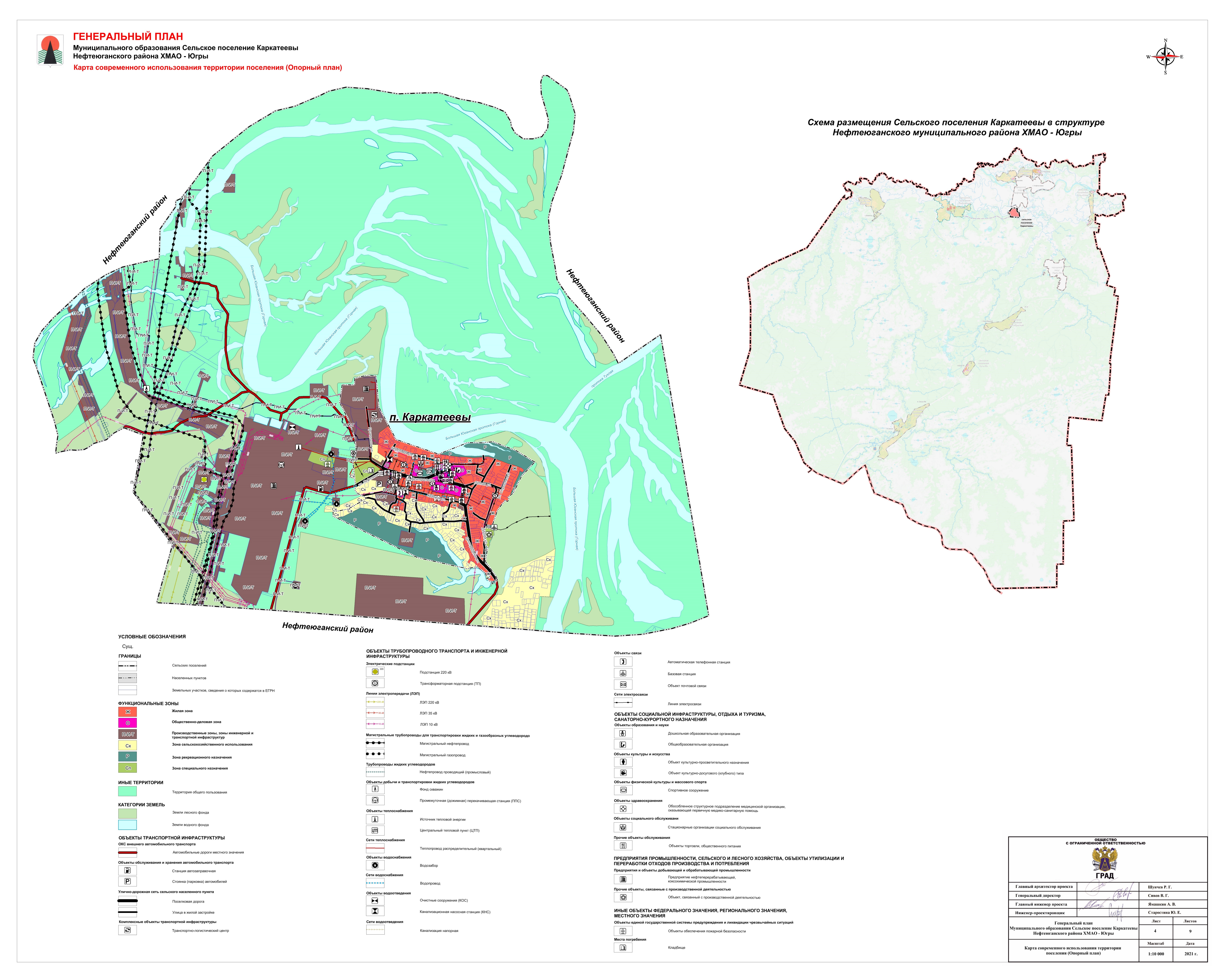 В подготовке проекта местных нормативов градостроительного проектирования сельского поселения Сентябрьский Нефтеюганского района Ханты-Мансийского автономного округа-Югры также принимали участие иные специалисты организации, которые были вовлечены в общую работу.СОДЕРЖАНИЕЧАСТЬ I. ОСНОВНАЯ ЧАСТЬРАЗДЕЛ 1. ОБЩИЕ ПОЛОЖЕНИЯГЛАВА 1	ВВЕДЕНИЕ. ЦЕЛИ И ОБЛАСТИ НОРМИРОВАНИЯМестные нормативы градостроительного проектирования устанавливают предельные значения расчетных показателей местного значения, которые отображаются в документах территориального планирования (далее - ДТП), учитываются в правилах землепользования и застройки (далее - ПЗЗ) (в целях комплексного развития территории), в документации по планировке территории (далее - ДПТ), с помощью которых планируется обеспечение базовыми социальными, транспортными, инженерными услугами, основываясь на положениях  Стратегии пространственного развития Российской Федерации на период до 2025 года, стратегий социально-экономического развития субъектов и программ социально-экономического развития субъектов Российской Федерации, муниципальных образований. Целью утверждения и применения НГП является повышение качества обеспеченности населения объектами коммунальной, транспортной, социальной инфраструктур и благоустройства с учетом планируемых показателей социально-экономического развития, установленных соответствующими документами стратегического планирования субъектов Российской Федерации и муниципальных образований.Исходя из целей развития территорий субъектов Российской Федерации, муниципальных образований в НГП определяется перечень параметров, которые подлежат нормированию в каждой области экономической деятельности, устанавливаются показатели уровня обеспеченности населения объектами регионального, местного значения (виды которых определяются законом субъекта Российской Федерации в соответствии со статьей 1 Градостроительный Кодекс РФ) (предельные показатели в отношении объектов местного значения), а также перечень таких объектов, обеспечивающих достижение этих показателей.ГЛАВА 2	ТЕРМИНЫ И ОПРЕДЕЛЕНИЯ. СОКРАЩЕНИЯ, ИСПОЛЬЗУЕМЫЕ В МЕСТНЫХ НОРМАТИВАХ ГРАДОСТРОИТЕЛЬНОГО ПРОЕКТИРОВАНИЯ СЕЛЬСКОГО ПОСЕЛЕНИЯ СЕНТЯБРЬСКИЙ1.1 Термины и определенияДороги автомобильные общего пользования - автомобильные дороги, предназначенные для движения транспортных средств неограниченного круга лиц.Велопарковка – место для длительной стоянки (более часа) или хранения велосипедов, оборудованное специальными конструкциями.Велосипедная дорожка – отдельная дорога или часть автомобильной дороги, предназначенная для велосипедистов и оборудованная соответствующими техническими средствами организации дорожного движения.Территории, в границах которых предусматривается осуществление деятельности по комплексному развитию территории - территории, в границах которых предусматривается осуществление деятельности по комплексному развитию территории, в отношении которых заключается один или несколько договоров, предусматривающих осуществление деятельности по комплексному развитию территории (с учетом пункта 34 статьи 1, части 5.1 статьи 30 и иных положений ГрК РФ).Объект капитального строительства - здание, строение, сооружение, объекты, строительство которых не завершено (далее - объекты незавершенного строительства), за исключением некапитальных строений, сооружений и неотделимых улучшений земельного участка (замощение, покрытие и другие).Объекты местного значения - объекты капитального строительства, иные объекты, территории, которые необходимы для осуществления ОМСУ полномочий по вопросам местного значения и в пределах переданных государственных полномочий в соответствии с федеральными законами, законом субъекта Российской Федерации, уставами муниципальных образований и оказывают существенное влияние на социально-экономическое развитие муниципальных районов, поселений, городских округов.Пропускная способность - метрическая характеристика, показывающая соотношение предельного количества проходящих единиц (информации, предметов, объема, посетителей и прочих аналогичных показателей) в единицу времени через систему, узел, объект.Районирование - деление территории на внутренне однородные, но различающиеся между собой составные части (районы, территории, зоны).Ритуальные услуги - услуги, связанные с погребением умерших граждан, в том числе: организация похорон, бальзамирование, санитарная и косметическая обработка трупов; захоронение и перезахоронение; услуги крематориев; уход за могилой; изготовление гробов.Система коммунальной инфраструктуры - комплекс технологически связанных между собой объектов и инженерных сооружений, предназначенных для осуществления поставок товаров и оказания услуг в сферах электро-, газо-, тепло-, водоснабжения и водоотведения до точек подключения (технологического присоединения) к инженерным системам электро-, газо-, тепло-, водоснабжения и водоотведения объектов капитального строительства, а также объектов, используемых для обработки, утилизации, обезвреживания, захоронения твердых коммунальных отходов; утилизации, обезвреживания, захоронения твердых коммунальных отходов.Социальное обслуживание - деятельность по социальной поддержке, оказанию социально-бытовых, социально-медицинских, психолого-педагогических, социально-правовых услуг и материальной помощи, проведению социальной адаптации и реабилитации граждан, находящихся в трудной жизненной ситуации.Твердые коммунальные отходы (далее - ТКО) - отходы, образующиеся в жилых помещениях в процессе потребления физическими лицами, а также товары, утратившие свои потребительские свойства в процессе их использования физическими лицами в жилых помещениях в целях удовлетворения личных и бытовых нужд. К ТКО также относятся отходы, образующиеся в процессе деятельности юридических лиц, индивидуальных предпринимателей и подобные по составу отходам, образующимся в жилых помещениях в процессе потребления физическими лицами.Устойчивое развитие территорий - обеспечение при осуществлении градостроительной деятельности безопасности и благоприятных условий жизнедеятельности человека, ограничение негативного воздействия хозяйственной и иной деятельности на окружающую среду и обеспечение охраны и рационального использования природных ресурсов в интересах настоящего и будущего поколений.Территория нормирования - однородные по своим характеристикам зоны с конкретными обозначениями (наименованиями), применительно к которым определяются расчетные показатели минимальной обеспеченности населения объектами муниципального и регионального значения и максимальной доступности таких объектов, в том числе с применением поправочных коэффициентов.Область нормирования - область экономической деятельности, в которой определяются виды объектов регионального и местного значения для отображения в ДТП субъектов Российской Федерации и муниципальных образований в соответствии с ГрК РФ.1.2 Сокращения, используемые в местных нормативах градостроительного проектирования сельского поселения СентябрьскийГрК РФ – Градостроительный Кодекс Российской ФедерацииДПТ – документация по планировке территорииДТП – документы территориального планированияМНГП – местные нормативы градостроительного проектированияМНГП СП Сентябрьский МНГП сельского поселения Сентябрьский – Местные нормативы градостроительного проектирования сельского поселения СентябрьскийНГП – нормативы градостроительного проектированияНПА – нормативно-правовые актыОКТМО – Общероссийский классификаторе территорий муниципальных образований ОМСУ – органы местного самоуправленияПЗЗ – Правила землепользования и застройкиРНГП – региональные нормативы градостроительного проектированияСП Сентябрьский – сельское поселение СентябрьскийТКО – твердые коммунальные отходыХМАО-Югра – Ханты-Мансийский автономный округ - ЮграРАЗДЕЛ 2. РАСЧЕТНЫЕ ПОКАЗАТЕЛИ МИНИМАЛЬНО ДОПУСТИМОГО УРОВНЯ ОБЕСПЕЧЕННОСТИ ОБЪЕКТАМИ МЕСТНОГО ЗНАЧЕНИЯ МУНИЦИПАЛЬНОГО ОБРАЗОВАНИЯСогласно Приказу Минэкономразвития России от 15.02.2021 № 71 «Об утверждении Методических рекомендаций по подготовке нормативов градостроительного проектирования»: «Если в МНГП не выполняется территориальная дифференциация каких-либо показателей, то на всей территории рекомендуется применять предельное значение показателя, установленное в РНГП субъекта Российской Федерации. В таком случае в МНГП в соответствующем раздел достаточно привести ссылку на положения РНГП, не дублируя сами показатели».Следовательно, в целях исключения дублирования информации, в МНГП в настоящем разделе приведены ссылки на региональные нормативы градостроительного проектирования Ханты-Мансийского автономного округа – Югры, утвержденными Постановлением Правительства Ханты-Мансийского автономного округа - Югры от 29.12.2014 № 534-п "Об утверждении региональных нормативов градостроительного проектирования Ханты-Мансийского автономного округа - Югры" (далее – РНГП ХМАО-Югры).ГЛАВА 1. РАСЧЕТНЫЕ ПОКАЗАТЕЛИ МИНИМАЛЬНО ДОПУСТИМОГО УРОВНЯ ОБЕСПЕЧЕННОСТИ ОБЪЕКТАМИ МЕСТНОГО ЗНАЧЕНИЯ МУНИЦИПАЛЬНОГО ОБРАЗОВАНИЯ В ОБЛАСТИ АВТОМОБИЛЬНЫХ ДОРОГ МЕСТНОГО ЗНАЧЕНИЯ И ПОКАЗАТЕЛИ МАКСИМАЛЬНО ДОПУСТИМОГО УРОВНЯ ТЕРРИТОРИАЛЬНОЙ ДОСТУПНОСТИ ТАКИХ ОБЪЕКТОВ ДЛЯ НАСЕЛЕНИЯ1.1. Расчетные показатели для объектов местного значения в области автомобильных дорог местного значения приведены в таблице 1.1.1Таблица 1.1.1Велопарковки.1) Велопарковки необходимо предусматривать на территории микрорайонов, в парках, лесопарках, в пригородной и зеленой зоне, а также на жилых и магистральных улицах регулируемого движения при интенсивности движения более 50 велосипедов в 1 час.2) В местах массового скопления людей (у стадионов, парков, выставок и т.д.) следует предусматривать площадки для хранения велосипедов из расчета на 1 место для велосипеда 0,9 м2.3) Допустимое расчетное количество велопарковочных мест для  определяется по нормам, указанным в таблице 1.1.2.Таблица 1.1.2Открытые велосипедные 	парковки следует сооружать и оборудовать стойками или другими устройствами для кратковременного хранения велосипедов у предприятий общественного питания, мест кратковременного отдыха, магазинов и других общественных центров.Велопарковки следует устраивать для длительного хранения велосипедов в зоне объектов дорожного сервиса (гостиницы, мотели и др.).1.2. Классификация автомобильных дорог принимается в соответствии с требованиями Федерального закона от 08.11.2007 № 257-ФЗ «Об автомобильных дорогах и о дорожной деятельности в Российской Федерации и о внесении изменений в отдельные законодательные акты Российской Федерации». Предельные значения расчетных показателей основных параметров автомобильных дорог местного значения вне границ населенных пунктов приведены в таблице 1.2.1.Таблица 1.2.1Предельные значения расчетных показателей основных параметров автомобильных дорог местного значения в границах населенных пунктов приведены в таблице 1.2.2Таблица 1.2.21.3. Предельные значения расчетных показателей минимально допустимого уровня обеспеченности объектами, обеспечивающими обслуживание автомобильного движения, и максимально допустимого уровня их территориальной доступности приведены в таблице 1.3.1Таблица 1.3.1ГЛАВА 2. РАСЧЕТНЫЕ ПОКАЗАТЕЛИ МИНИМАЛЬНО ДОПУСТИМОГО УРОВНЯ ОБЕСПЕЧЕННОСТИ ОБЪЕКТАМИ МЕСТНОГО ЗНАЧЕНИЯ МУНИЦИПАЛЬНОГО ОБРАЗОВАНИЯ В ОБЛАСТИ ОБРАЗОВАНИЯ, ФИЗИЧЕСКОЙ КУЛЬТУРЫ И МАССОВОГО СПОРТА, КУЛЬТУРЫ И СОЦИАЛЬНОГО ОБСЛУЖИВАНИЯ И ПОКАЗАТЕЛИ МАКСИМАЛЬНО ДОПУСТИМОГО УРОВНЯ ТЕРРИТОРИАЛЬНОЙ ДОСТУПНОСТИ ТАКИХ ОБЪЕКТОВ ДЛЯ НАСЕЛЕНИЯ2.1. Расчетные показатели для объектов местного значения в области образованияПредельные значения расчетных показателей минимально допустимого уровня обеспеченности объектами образования местного значения и максимально допустимого уровня их территориальной доступности принимаются в соответствии с таблицей 2.1.1.Таблица 2.1.12.2. Расчетные показатели для объектов местного значения в области физической культуры и массового спортаПредельные значения расчетных показателей минимально допустимого уровня обеспеченности объектами физической культуры и массового спорта местного значения и максимально допустимого уровня их территориальной доступности принимаются в соответствии с таблицей 2.2.1.      Таблица 2.2.12.3. Расчетные показатели для объектов местного значения в области культуры и социального обслуживанияПредельные значения расчетных показателей минимально допустимого уровня обеспеченности объектами культуры и социального обслуживания местного значения и максимально допустимого уровня их территориальной доступности представлены в таблице 2.3.1.Таблица 2.3.1ГЛАВА 3. РАСЧЕТНЫЕ ПОКАЗАТЕЛИ МИНИМАЛЬНО ДОПУСТИМОГО УРОВНЯ ОБЕСПЕЧЕННОСТИ ОБЪЕКТАМИ МЕСТНОГО ЗНАЧЕНИЯ МУНИЦИПАЛЬНОГО ОБРАЗОВАНИЯ НЕОБХОДИМЫХ ДЛЯ ОРГАНИЗАЦИИ РИТУАЛЬНЫХ УСЛУГ, А ТАКЖЕ ОБЪЕКТАМИ В ОБЛАСТИ ОБРАБОТКИ, УТИЛИЗАЦИИ, ОБЕЗВРЕЖИВАНИЯ, РАЗМЕЩЕНИЯ ТВЕРДЫХ КОММУНАЛЬНЫХ ОТХОДОВ И ПОКАЗАТЕЛИ МАКСИМАЛЬНО ДОПУСТИМОГО УРОВНЯ ТЕРРИТОРИАЛЬНОЙ ДОСТУПНОСТИ ТАКИХ ОБЪЕКТОВ ДЛЯ НАСЕЛЕНИЯ3.1. Расчетные показатели для объектов, необходимых для организации ритуальных услуг, мест захороненияРасчетные показатели минимально допустимого уровня обеспеченности и максимально допустимого уровня территориальной доступности объектов, необходимых для организации ритуальных услуг и мест захоронения, а также размеры земельных участков, занимаемых указанными объектами, приведены в таблице 3.1.1.Таблица 3.1.13.2 Расчетные показатели для объектов местного значения в области обработки, утилизации, обезвреживания и размещения твердых коммунальных отходовРасчетное количество накапливающихся твердых коммунальных отходов следует принимать в соответствии с нормативами накопления, утвержденными органами местного самоуправления, при отсутствии утвержденных нормативов – допускается принимать по таблице 3.2.1. Таблица 3.2.1Расчетные показатели градостроительного проектирования объектов обработки, утилизации, обезвреживания, захоронения твердых коммунальных отходов приведены в таблице 3.2.2.Таблица 3.2.2ГЛАВА 4. РАСЧЕТНЫЕ ПОКАЗАТЕЛИ МИНИМАЛЬНО ДОПУСТИМОГО УРОВНЯ ОБЕСПЕЧЕННОСТИ ОБЪЕКТАМИ МЕСТНОГО ЗНАЧЕНИЯ МУНИЦИПАЛЬНОГО ОБРАЗОВАНИЯ В ОБЛАСТИ ЖИЛИЩНОГО СТРОИТЕЛЬСТВА И ПОКАЗАТЕЛИ МАКСИМАЛЬНО ДОПУСТИМОГО УРОВНЯ ТЕРРИТОРИАЛЬНОЙ ДОСТУПНОСТИ ТАКИХ ОБЪЕКТОВ ДЛЯ НАСЕЛЕНИЯЖилые зоны предназначены для размещения жилой застройки домами усадебного типа, коттеджного типа, блокированными домами, многоквартирными, в том числе секционными домами, а также иными зданиями, предназначенными для постоянного и временного (общежития) проживания населения.При планировке и застройке поселений необходимо проводить зонирование их территории с установлением видов преимущественного функционального использования, а также других ограничений на использование территории для осуществления градостроительной деятельности.В состав жилых зон могут включаться:- зоны застройки индивидуальными жилыми домами;- зоны застройки малоэтажными жилыми домами;- зоны застройки среднеэтажными жилыми домами;- зоны жилой застройки иных видов.Расчетные показатели градостроительного проектирования объектов жилищного строительства приведены в таблице 4.1.Таблица 4.1Индивидуальная жилая застройка сельского поселения Сентябрьский не нормативно сближена с опасным производственным объектом ЛПДС «Южный Балык» (СП 36.13330.2012 и Градостроительного кодекса РФ).Необходимо разработать специальные технические условия в соответствии с СанПиН 2.2.1/2.1.1.1200-03 «Санитарно-защитные зоны и санитарная классификация предприятий, сооружений и иных объектов» (утверждены постановлением Главного государственного санитарного врача Российской Федерации от 25 сентября 2007 года N 74) для безопасной эксплуатации существующих индивидуальных жилых домов, дачных построек в зоне минимального расстояния от объектов трубопроводного транспорта и в зонах с особыми условиями использования территории – санитарная зона ЛПДС «Южный Балык».ГЛАВА 5. РАСЧЕТНЫЕ ПОКАЗАТЕЛИ МИНИМАЛЬНО ДОПУСТИМОГО УРОВНЯ ОБЕСПЕЧЕННОСТИ ОБЛАСТИ БЛАГОУСТРОЙСТВА И ПОКАЗАТЕЛИ МАКСИМАЛЬНО ДОПУСТИМОГО УРОВНЯ ТЕРРИТОРИАЛЬНОЙ ДОСТУПНОСТИРасчетные показатели для объектов благоустройства территории представлены в Таблице 5.1.Таблица 5.1ГЛАВА 6. РАСЧЕТНЫЕ ПОКАЗАТЕЛИ МИНИМАЛЬНО ДОПУСТИМОГО УРОВНЯ ОБЕСПЕЧЕННОСТИ ОБЪЕКТАМИ МЕСТНОГО ЗНАЧЕНИЯ МУНИЦИПАЛЬНОГО ОБРАЗОВАНИЯ В ОБЛАСТИ ЭЛЕКТРО-, ТЕПЛО-, ГАЗО- И ВОДОСНАБЖЕНИЯ НАСЕЛЕНИЯ, ВОДООТВЕДЕНИЯ (ЗА ИСКЛЮЧЕНИЕМ ОБЪЕКТОВ ПРОИЗВОДСТВЕННОЙ ИНФРАСТРУКТУРЫ ПО РАЗВЕДКЕ И ПРОМЫШЛЕННОМУ ОСВОЕНИЮ МЕСТОРОЖДЕНИЙ НЕФТИ И ГАЗА) И ПОКАЗАТЕЛИ МАКСИМАЛЬНО ДОПУСТИМОГО УРОВНЯ ТЕРРИТОРИАЛЬНОЙ ДОСТУПНОСТИ ТАКИХ ОБЪЕКТОВ ДЛЯ НАСЕЛЕНИЯ6.1. Расчетные показатели для объектов местного значения в области электроснабжения6.1.1 Расчётные показатели минимально допустимого уровня обеспеченности и максимально допустимого уровня территориальной доступности объектов электроснабжения следует принимать согласно РНГП ХМАО-Югры.6.1.2 Под объектами электроснабжения подразумеваются:Гидроэлектростанции, гидроаккумулирующие электрические станции и иные электростанции на основе возобновляемых источников энергии, установленная генерируемая мощность которых составляет до 5 МВт включительно;Электрические станции, установленная генерируемая мощность которых составляет до 5 МВт включительно;Подстанции и переключательные пункты, проектный номинальный класс напряжений которых находится в диапазоне от 20 кВ до 35 кВ включительно;Трансформаторные подстанции (распределительные пункты, секционирующие пункты), проектный номинальный класс напряжений которых находится в диапазоне от 6 кВ до 10 кВ включительно;Линии электропередачи, проектный номинальный класс напряжений которых находится в диапазоне от 20 кВ до 35 кВ включительно6.1.3 В случае, если в РНГП ХМАО-Югры отсутствуют расчётные показатели для необходимого типа объекта электроснабжения, показатели устанавливаются в соответствии с ВСН 14278 тм-т1 «Нормы отвода земель для электрических сетей напряжением 0,38-750 кВ», утвержденными Руководителем Департамента электроэнергетики Минтопэнерго РФ И.А.Новожиловым 20.05.1994 г., СП 256.1325800.2016 «Электроустановки жилых и общественных зданий. Правила проектирования и монтажа» (утвержден Приказом Минстроя России от 29 августа 2016 г. № 602/пр), а также иными нормативно-правовыми актами.6.2. Расчетные показатели для объектов местного значения в области газоснабжения6.2.1 Проектирование, строительство, капитальный ремонт, расширение и техническое перевооружение сетей газораспределения и газопотребления должны осуществляться в соответствии со схемами газоснабжения, разработанными в составе федеральной, межрегиональных и региональных программ газификации в целях обеспечения предусматриваемого этими программами уровня газификации жилищно-коммунального хозяйства, промышленных и иных организаций. При использовании одно- или многоступенчатой сети газораспределения подача газа потребителям производится по распределительным газопроводам одной или нескольких категорий давления.6.2.2 Расчётные показатели минимально допустимого уровня обеспеченности и максимально допустимого уровня территориальной доступности объектов газоснабжения (пункты редуцирования газа, газопроводы низкого, среднего, высокого давления) следует принимать согласно РНГП ХМАО-Югры.6.2.3 В случае, если в РНГП ХМАО-Югры отсутствуют расчётные показатели для необходимого типа объекта газоснабжения, показатели устанавливаются в соответствии с СП 124.13330.2012 «Тепловые сети», утвержденным Приказом Министерством регионального развития Российской Федерации №280 от 30.06.2012 г., СП 42-101-2003 «Общие положения по проектированию и строительству газораспределительных систем из металлических и полиэтиленовых труб», принятым и введенным в действие решением Межведомственного координационного совета по вопросам технического совершенствования газораспределительных систем и других инженерных коммуникаций, протокол от 8 июля 2003 г. № 32, СП 62.13330.2011 «Газораспределительные системы. Актуализированная редакция СНиП 42-01-2002», утвержденным приказом Министерства регионального развития Российской Федерации (Минрегион России) от 27 декабря 2010 г. N 780, а также иными нормативно-правовыми актами.6.3. Расчетные показатели для объектов местного значения в области теплоснабжения6.3.1 Предельные значения расчетных показателей минимально допустимого уровня обеспеченности объектами теплоснабжения – расчетные тепловые нагрузки при проектировании тепловых сетей определяются по данным конкретных проектов нового строительства, а существующей – по фактическим тепловым нагрузкам.6.3.2 При отсутствии таких данных допускается руководствоваться РНГП ХМАО-Югры.6.3.3 В случае, если в РНГП ХМАО-Югры отсутствуют расчётные показатели для необходимого типа объекта теплоснабжения, показатели устанавливаются в соответствии с СП 124.13330.2012 «Тепловые сети. Актуализированная редакция СНиП 41-02-2003», утвержденным приказом Министерства регионального развития Российской Федерации (Минрегион России) от 30 июня 2012 г. N 280.6.4. Расчетные показатели для объектов местного значения в области водоснабжения6.4.1 Расчётные показатели минимально допустимого уровня обеспеченности и максимально допустимого уровня территориальной доступности объектов водоснабжения следует принимать согласно РНГП ХМАО-Югры.6.4.2 В случае, если в РНГП ХМАО-Югры отсутствуют расчётные показатели для необходимого типа объекта водоснабжения, показатели устанавливаются в соответствии с СП 31.13330.2021 «Водоснабжение. Наружные сети и сооружения», утвержденным приказом Министерства строительства и жилищно-коммунального хозяйства Российской Федерации от 27 декабря 2021 г. N 1016/пр.6.5. Расчетные показатели для объектов местного значения в области водоотведения6.5.1 Расчётные показатели минимально допустимого уровня обеспеченности и максимально допустимого уровня территориальной доступности объектов водоотведения следует принимать согласно РНГП ХМАО-Югры.6.5.2 В случае, если в РНГП ХМАО-Югры отсутствуют расчётные показатели для необходимого типа объекта водоотведения, показатели устанавливаются в соответствии с СП 31.13330.2021 «Водоснабжение. Наружные сети и сооружения», утвержденным приказом Министерства строительства и жилищно-коммунального хозяйства Российской Федерации от 27 декабря 2021 г. N 1016/пр, СП 30.13330.2020 «Внутренний водопровод и канализация зданий», утвержденным приказом Министерства строительства и жилищно-коммунального хозяйства Российской Федерации от 30 декабря 2020 г. N 920/пр., СП 32.13330.2018 «Канализация. Наружные сети и сооружения», утвержденным приказом Министерства строительства и жилищно-коммунального хозяйства Российской Федерации от 25 декабря 2018 г. N 860/пр, а также иными нормативно-правовыми актами.6.6. Объекты связиПредельные значения расчетных показателей минимально допустимого уровня обеспеченности объектами связи и максимально допустимого уровня их территориальной доступности принимается в соответствии с таблицей 6.6.1Таблица 6.6.1ГЛАВА 7. РАСЧЕТНЫЕ ПОКАЗАТЕЛИ МИНИМАЛЬНО ДОПУСТИМОГО УРОВНЯ ОБЕСПЕЧЕННОСТИ ОБЪЕКТАМИ МЕСТНОГО ЗНАЧЕНИЯ МУНИЦИПАЛЬНОГО ОБРАЗОВАНИЯ В ИНЫХ ОБЛАСТЯХ, СВЯЗАННЫХ С РЕШЕНИЯМИ ВОПРОСОВ МЕСТНОГО ЗНАЧЕНИЯ СЕЛЬСКОГО ПОСЕЛЕНИЯ СЕНТЯБРЬСКИЙ, И ПОКАЗАТЕЛИ МАКСИМАЛЬНО ДОПУСТИМОГО УРОВНЯ ТЕРРИТОРИАЛЬНОЙ ДОСТУПНОСТИ ТАКИХ ОБЪЕКТОВ ДЛЯ НАСЕЛЕНИЯ7.1 Объекты местного значения муниципального образования в области предупреждения и ликвидации последствий чрезвычайных ситуацийПредельные значения расчетных показателей минимально допустимого уровня обеспеченности объектами местного значения муниципального образования в области предупреждения и ликвидации последствий чрезвычайных ситуаций и показатели максимально допустимого уровня территориальной доступности таких объектов для населения отображены в таблице 7.1.1Таблица 7.1.17.2 Расчетные показатели обеспеченности и интенсивности использования территорий с учетом потребностей маломобильных групп населенияПредельные значения расчетных показателей минимально допустимого уровня обеспеченности объектами в области обеспечения потребностей маломобильных групп населения и максимально допустимого уровня их территориальной доступности принимается в соответствии с таблицей 7.2.1Таблица 7.2.17.3 Объекты культурного наследияВеличина защитной зоны объектов культурного наследия представлены в таблице 2.4.1.Таблица 2.4.1При содержании и использовании объекта культурного наследия, включенного в реестр, выявленного объекта культурного наследия в целях поддержания в надлежащем техническом состоянии без ухудшения физического состояния и (или) изменения предмета охраны данного объекта культурного наследия лица, указанные в пункте 11 статьи 47.6 Федерального закона от 25.06.2002 N 73-ФЗ  "Об объектах культурного наследия (памятниках истории и культуры) народов Российской Федерации", лицо, которому земельный участок, в границах которого располагается объект археологического наследия, принадлежит на праве собственности или ином вещном праве, обязаны:1) осуществлять расходы на содержание объекта культурного наследия и поддержание его в надлежащем техническом, санитарном и противопожарном состоянии;2) не проводить работы, изменяющие предмет охраны объекта культурного наследия либо ухудшающие условия, необходимые для сохранности объекта культурного наследия;3) не проводить работы, изменяющие облик, объемно-планировочные и конструктивные решения и структуры, интерьер выявленного объекта культурного наследия, объекта культурного наследия, включенного в реестр, в случае, если предмет охраны объекта культурного наследия не определен;4) обеспечивать сохранность и неизменность облика выявленного объекта культурного наследия;5) соблюдать установленные статьей 5.1 Федерального закона от 25.06.2002 N 73-ФЗ  "Об объектах культурного наследия (памятниках истории и культуры) народов Российской Федерации" требования к осуществлению деятельности в границах территории объекта культурного наследия, включенного в реестр, особый режим использования земельного участка, водного объекта или его части, в границах которых располагается объект археологического наследия;6) не использовать объект культурного наследия (за исключением оборудованных с учетом требований противопожарной безопасности объектов культурного наследия, предназначенных либо предназначавшихся для осуществления и (или) обеспечения указанных ниже видов хозяйственной деятельности, и помещений для хранения предметов религиозного назначения, включая свечи и лампадное масло):под склады и объекты производства взрывчатых и огнеопасных материалов, предметов и веществ, загрязняющих интерьер объекта культурного наследия, его фасад, территорию и водные объекты и (или) имеющих вредные парогазообразные и иные выделения;под объекты производства, имеющие оборудование, оказывающее динамическое и вибрационное воздействие на конструкции объекта культурного наследия, независимо от мощности данного оборудования;под объекты производства и лаборатории, связанные с неблагоприятным для объекта культурного наследия температурно-влажностным режимом и применением химически активных веществ;7) незамедлительно извещать соответствующий орган охраны объектов культурного наследия обо всех известных ему повреждениях, авариях или об иных обстоятельствах, причинивших вред объекту культурного наследия, включая объект археологического наследия, земельному участку в границах территории объекта культурного наследия либо земельному участку, в границах которого располагается объект археологического наследия, или угрожающих причинением такого вреда, и безотлагательно принимать меры по предотвращению дальнейшего разрушения, в том числе проводить противоаварийные работы в порядке, установленном для проведения работ по сохранению объекта культурного наследия;8) не допускать ухудшения состояния территории объекта культурного наследия, включенного в реестр, поддерживать территорию объекта культурного наследия в благоустроенном состоянии.Режим использования территорий объектов культурного наследия, защитных зон объектов культурного наследия, зон охраны объектов культурного наследия, меры по сохранению объектов культурного наследия и иные положения, касающиеся объектов культурного наследия, отображены в Федеральном законе от 25.06.2002 № 73-ФЗ «Об объектах культурного наследия (памятниках истории и культуры) народов Российской Федерации».7.4 Особо охраняемые природные территорииПри принятии решений о создании особо охраняемых природных территорий учитывается:а) значение соответствующей территории для сохранения биологического разнообразия, в том числе редких, находящихся под угрозой исчезновения и ценных в хозяйственном и научном отношении объектов растительного и животного мира и среды их обитания;б) наличие в границах соответствующей территории участков природных ландшафтов и культурных ландшафтов, представляющих собой особую эстетическую, научную и культурную ценность;в) наличие в границах соответствующей территории геологических, минералогических и палеонтологических объектов, представляющих собой особую научную, культурную и эстетическую ценность;г) наличие в границах соответствующей территории уникальных природных комплексов и объектов, в том числе одиночных природных объектов, представляющих собой особую научную, культурную и эстетическую ценность.Органы местного самоуправления создают особо охраняемые природные территории местного значения на земельных участках, находящихся в собственности соответствующего муниципального образования. В случае, если создаваемая особо охраняемая природная территория будет занимать более чем пять процентов от общей площади земельных участков, находящихся в собственности муниципального образования, решение о создании особо охраняемой природной территории орган местного самоуправления согласовывает с органом государственной власти соответствующего субъекта Российской Федерации.Органы местного самоуправления решают предусмотренные Федеральным законом "Об общих принципах организации местного самоуправления в Российской Федерации" вопросы использования, охраны, защиты, воспроизводства лесов особо охраняемых природных территорий, расположенных в границах населенных пунктов поселения, городского округа, в соответствии с положениями о соответствующих особо охраняемых природных территориях.Для предотвращения неблагоприятных антропогенных воздействий на государственные природные заповедники, национальные парки, природные парки и памятники природы на прилегающих к ним земельных участках и водных объектах устанавливаются охранные зоны.Положение об охранных зонах указанных особо охраняемых природных территорий утверждается Правительством Российской Федерации. Ограничения использования земельных участков и водных объектов в границах охранной зоны устанавливаются решением об установлении охранной зоны особо охраняемой природной территории.Режим охранной зоны устанавливается положением об охранной зоне конкретного государственного природного заповедника, национального парка, природного парка или памятника природы, утверждаемым органом государственной власти, принимающим решение о ее создании. В границах охранных зон запрещается деятельность, оказывающая негативное (вредное) воздействие на природные комплексы государственного природного заповедника, национального парка, природного парка или памятника природы. В границах охранных зон хозяйственная деятельность осуществляется с соблюдением положений о соответствующей охранной зоне и требований по предотвращению гибели объектов животного мира при осуществлении производственных процессов, а также при эксплуатации транспортных магистралей, трубопроводов, линий связи и электропередачи, утвержденных в соответствии со статьей 28 Федерального закона от 24.04.1995 N 52-ФЗ "О животном мире".7.5 Объекты производственного и хозяйственно-складского назначенияРасчётные показатели объектов производственного и хозяйственно-складского назначения следует принимать согласно РНГП ХМАО-Югры, если таковые в нём содержатся.В случае, если в РНГП ХМАО-Югры отсутствуют расчётные показатели для необходимого типа объекта производственного и хозяйственно-складского назначения, показатели устанавливаются в соответствии с СП 18.13330.2019 «Производственные объекты. Планировочная организация земельного участка» (утвержден приказом Министерства строительства и жилищно-коммунального хозяйства Российской Федерации от 17 сентября 2019 г. N 544/пр).7.6 Объекты сельскохозяйственного назначенияРасчётные показатели объектов сельскохозяйственного назначения местного значения следует принимать согласно РНГП ХМАО-Югры.Параметры размещения объектов сельскохозяйственного назначения регулируются в соответствии с СП 19.13330.2019 «Сельскохозяйственные предприятия. Планировочная организация земельного участка» (утвержден приказом Министерства строительства и жилищно-коммунального хозяйства Российской Федерации от 14 октября 2019 г. N 620/пр).ЧАСТЬ II. МАТЕРИАЛЫ ПО ОБОСНОВАНИЮ РАСЧЕТНЫХ ПОКАЗАТЕЛЕЙ, СОДЕРЖАЩИХСЯ В ОСНОВНОЙ ЧАСТИ НОРМАТИВОВ ГРАДОСТРОИТЕЛЬНОГО ПРОЕКТИРОВАНИЯРАЗДЕЛ 1. АНАЛИЗ СОВРЕМЕННОГО СОСТОЯНИЯ МУНИЦИПАЛЬНОГО ОБРАЗОВАНИЯСельское поселение Сентябрьский — муниципальное образование в Нефтеюганском районе Ханты-Мансийского автономного округа Российской Федерации.Административный центр — посёлок Сентябрьский.Сельское поселение Сентябрьский в соответствии с законом Ханты-Мансийского автономного округа – Югры от 25.11.2004 года № 63-оз «О статусе и границах муниципальных образований Ханты-Мансийского автономного округа – Югры» является муниципальным образованием Ханты-Мансийского автономного округа – Югры наделенным статусом сельского поселения. Границы поселения установлены законом Ханты-Мансийского автономного округа – Югры от 25.11.2004 года № 63-оз «О статусе и границах муниципальных образований Ханты-Мансийского автономного округа – Югры». В границах поселения находится населенный пункт, являющийся административным центром поселения, поселок Сентябрьский, также на территории поселения расположен поселок КС-5 (Молодежный), не имеющий официального статуса административно-территориальной единицы. Площадь территории сельского поселения Сентябрьский составляет 6232,23 га.Территорию поселения окружают межселенные территории Нефтеюганского района. В восточной части поселения проходит железная дорога «Тобольск-Сургут», в центральной части территорию поселения пересекает федеральная автодорога «Р-404 Тюмень-Тобольск-Ханты-Мансийск». По территории сельского поселения Сентябрьский протекает река Малый Балык, малые протоки, ручьи.Оценка тенденций экономического роста и градостроительного развития территории в качестве одной из важнейших составляющих включает в себя анализ демографической ситуации. Значительная часть расчетных показателей, содержащихся в документах территориального планирования, определяется на основе численности населения. На демографические прогнозы опирается планирование всего народного хозяйства: производство товаров и услуг, жилищного и коммунального хозяйства, трудовых ресурсов, подготовки кадров специалистов, школ и детских дошкольных учреждений, дорог, транспортных средств и многое другое.По данным, предоставленным Администрацией сельского поселения Сентябрьский Нефтеюганского района численность населения сельского поселения Сентябрьский на начало 2020 года – 1558 человека, что составляет 3 % от общей численности населения Нефтеюганского района. В период с 2018 по 2020 годы среднегодовая численность постоянного населения сельского поселения Сентябрьский увеличилась на 2,27 %. Демографическая ситуация в целом характеризуется положительной динамикой, создаваемой за счет естественного и механического прироста населения.В половозрастной структуре населения прослеживается превышение мужского населения над женским.Согласно данным социально-экономического паспорта сельского поселения Сентябрьский, более половины экономически активного населения занято в производственной сфере.Успешное выполнение задач развития сельского поселения Сентябрьский в различных социально-экономических отраслях во многом зависит от полноты правового обеспечения вопросов землепользования и застройки, а также градостроительной деятельности.Необходимо организовать работу по разработке и актуализации муниципальных правовых актов в области градостроительной деятельности, землепользования и застройки с целью создания условий, стимулирующих деятельность организаций различных организационно-правовых форм и форм собственности, направляющих средства на реализацию планов и программ в области градостроительной деятельности.Учитывая социально-экономическую значимость большинства вопросов градостроительной деятельности, их возрастающую роль в решении многих социальных проблем общества, необходимо разработать комплекс мер по информационной поддержке инициативы заинтересованных лиц в решении указанных вопросов.РАЗДЕЛ 2. ОБОСНОВАНИЕ ПОЛОЖЕНИЙ ОСНОВНОЙ ЧАСТИ МЕСТНЫХ НОРМАТИВОВ ГРАДОСТРОИТЕЛЬНОГО ПРОЕКТИРОВАНИЯОбоснование положений основной части Местных нормативов градостроительного проектирования сельского поселения Сентябрьский отображены в Таблице 2.1Таблица 2.1ЧАСТЬ III. ПРАВИЛА И ОБЛАСТЬ ПРИМЕНЕНИЯ РАСЧЕТНЫХ ПОКАЗАТЕЛЕЙ, СОДЕРЖАЩИХСЯ В ОСНОВНОЙ ЧАСТИ НОРМАТИВОВ ГРАДОСТРОИТЕЛЬНОГО ПРОЕКТИРОВАНИЯРАЗДЕЛ 1. ПРАВИЛА ПРИМЕНЕНИЯ РАСЧЕТНЫХ ПОКАЗАТЕЛЕЙ, СОДЕРЖАЩИХСЯ В ОСНОВНОЙ ЧАСТИ НОРМАТИВОВ ГРАДОСТРОИТЕЛЬНОГО ПРОЕКТИРОВАНИЯВ процессе подготовки генерального плана сельского поселения Сентябрьский необходимо применять расчетные показатели уровня минимальной обеспеченности объектами местного значения сельского поселения и уровня максимальной территориальной доступности таких объектов.В ходе подготовки документации по планировке территории в границах сельского поселения Сентябрьский следует учитывать расчетные показатели минимально допустимых площадей территорий, необходимых для размещения объектов местного значения сельского поселения.При планировании размещения в границах территории проекта планировки различных объектов следует оценивать обеспеченности рассматриваемой территории объектами соответствующего вида, которые расположены (или могут быть расположены) не только в границах данной территории, но также и вне ее границ в пределах максимальной территориальной доступности, установленной для соответствующих объектов.Расчетные показатели минимально допустимого уровня обеспеченности объектами местного значения сельского поселения, а также максимально допустимого уровня территориальной доступности таких объектов, установленные в настоящих МНГП, применяются при определении местоположения планируемых к размещению объектов местного значения поселения в генеральном плане сельского поселения Сентябрьский (в том числе, при определении функциональных зон, в границах которых планируется размещение указанных объектов), а также при определении зон планируемого размещения объектов местного значения сельского поселения.При определении местоположения планируемых к размещению объектов местного значения сельского поселения в целях подготовки генерального плана сельского поселения Сентябрьский, документации по планировке территории следует учитывать наличие на территории в границах подготавливаемого проекта подобных объектов, их параметры (площадь, емкость, вместимость, уровень территориальной доступности). МНГП сельского поселения Сентябрьский имеют приоритет перед РНГП ХМАО - Югры в случае, если расчетные показатели минимально допустимого уровня обеспеченности объектами местного значения сельского поселения населения муниципального района, установленные МНГП сельского поселения Сентябрьский выше соответствующих предельных значений расчетных показателей, установленных РНГП ХМАО - Югры. В случае, если расчетные показатели минимально допустимого уровня обеспеченности объектами местного значения сельского поселения населения муниципального района, установленные МНГП сельского поселения Сентябрьский, окажутся ниже уровня соответствующих предельных значений расчетных показателей, установленных РНГП ХМАО - Югры, то применяются предельные расчетные показатели РНГП ХМАО - Югры. МНГП сельского поселения Сентябрьский имеют приоритет перед РНГП ХМАО - Югры в случае, если расчетные показатели максимально допустимого уровня территориальной доступности объектов местного значения сельского поселения для населения муниципального района, установленные МНГП сельского поселения Сентябрьский ниже соответствующих предельных значений расчетных показателей, установленных РНГП ХМАО - Югры. В случае, если расчетные показатели максимально допустимого уровня территориальной доступности объектов местного значения сельского поселения для населения муниципального района, установленные МНГП сельского поселения Сентябрьский, окажутся выше уровня соответствующих предельных значений расчетных показателей, установленных РНГП ХМАО - Югры, то применяются предельные расчетные показатели РНГП ХМАО - Югры.При отмене и (или) изменении действующих нормативных документов Российской Федерации и (или) Ханты-Мансийского автономного округа – Югры, в том числе тех, требования которых были учтены при подготовке настоящих МНГП и на которые дается ссылка в настоящих МНГП, следует руководствоваться нормами, вводимыми взамен отмененных.РАЗДЕЛ 2. ОБЛАСТЬ ПРИМЕНЕНИЯ РАСЧЕТНЫХ ПОКАЗАТЕЛЕЙ, СОДЕРЖАЩИХСЯ В ОСНОВНОЙ ЧАСТИ НОРМАТИВОВ ГРАДОСТРОИТЕЛЬНОГО ПРОЕКТИРОВАНИЯДействие местных нормативов градостроительного проектирования сельского поселения Сентябрьский Нефтеюганского района распространяется на всю территорию сельского поселения Сентябрьский; на правоотношения, возникшие после утверждения настоящих МНГП.Настоящие МНГП сельского поселения Сентябрьский устанавливают совокупность расчетных показателей минимально допустимого уровня обеспеченности объектами местного значения сельского поселения, объектами благоустройства территории, иными объектами местного значения сельского поселения населения сельского поселения и расчетных показателей максимально допустимого уровня территориальной доступности таких объектов для населения сельского поселения.Расчетные показатели минимально допустимого уровня обеспеченности объектами местного значения сельского поселения и расчетные показатели максимально допустимого уровня территориальной доступности таких объектов для населения сельского поселения, установленные в МНГП сельского поселения Сентябрьский, применяются при подготовке генерального плана сельского поселения, правил землепользования и застройки сельского поселения, документации по планировке территории, а также программ комплексного развития социальной инфраструктуры поселения, программ комплексного развития систем коммунальной инфраструктуры поселения, программ комплексного развития транспортной инфраструктуры поселения.Расчетные показатели подлежат применению разработчиком градостроительной документации, заказчиком градостроительной документации и иными заинтересованными лицами при оценке качества градостроительной документации в части установления соответствия её решений целям повышения качества жизни населения.Расчетные показатели применяются также при осуществлении государственного контроля за соблюдением органами местного самоуправления муниципальных образований законодательства о градостроительной деятельности.                               Приложение к                               постановлению администрации                               сельского поселения Сентябрьский                                от 26 декабря 2022 г. № 154-паПриложение 1 к Административному регламенту предоставления муниципальной услуги «Передача в собственностьграждан занимаемых ими жилых помещений жилищного фонда (приватизация жилищного фонда)»Сведения о заявителе:_________________________________________________________________________________________________________________________________                                  (Ф.И.О. физического лица)Документ, удостоверяющий личность ______________________________________________________________________________________ ___________________________________________(вид документа, серия, номер, кем, когда выдан)СНИЛС____________________________________ адрес регистрации по месту жительства ____________________________________________________________________________________________________________________________________________________________________________ Тел._______________________________________ Эл. почта __________________________________Кому адресован документ:МУ «Администрация сельского поселения Сентябрьский» Приложение 2 к Административному регламенту предоставления муниципальной услуги «Передача в собственностьграждан занимаемых ими жилых помещений жилищного фонда (приватизация жилищного фонда)»Сведения о заявителе:_________________________________________________________________________________________________________________________________                                  (Ф.И.О. физического лица)Документ, удостоверяющий личность ______________________________________________________________________________________ ___________________________________________(вид документа, серия, номер, кем, когда выдан)СНИЛС____________________________________ адрес регистрации по месту жительства ____________________________________________________________________________________________________________________________________________________________________________ Тел._______________________________________ Эл. почта __________________________________Сведения о заявителе:_________________________________________________________________________________________________________________________________                                  (Ф.И.О. физического лица)Документ, удостоверяющий личность ______________________________________________________________________________________ ___________________________________________(вид документа, серия, номер, кем, когда выдан)СНИЛС____________________________________ адрес регистрации по месту жительства ____________________________________________________________________________________________________________________________________________________________________________ Тел._______________________________________ Эл. почта __________________________________ЧАСТЬ I.ОСНОВНАЯ ЧАСТЬ6РАЗДЕЛ 1.Общие положения6ГЛАВА 1Введение. Цели и области нормирования6ГЛАВА 2Термины и определения. Сокращения, используемые в местных нормативах градостроительного проектирования сельского поселения Сентябрьский6ГЛАВА 21.1 Термины и определения6ГЛАВА 21.2 Сокращения, используемые в местных нормативах градостроительного проектирования сельского поселения Сентябрьский8РАЗДЕЛ 2.Расчетные показатели минимально допустимого уровня обеспеченности объектами местного значения муниципального образования9ГЛАВА 1.Расчетные показатели минимально допустимого уровня обеспеченности объектами местного значения муниципального образования в области автомобильных дорог местного значения и показатели максимально допустимого уровня территориальной доступности таких объектов для населения9ГЛАВА 2.Расчетные показатели минимально допустимого уровня обеспеченности объектами местного значения муниципального образования в области образования, физической культуры и массового спорта, культуры и социального обслуживания и показатели максимально допустимого уровня территориальной доступности таких объектов для населения172.1 Расчетные показатели для объектов местного значения в области образования172.2 Расчетные показатели для объектов местного значения в области физической культуры и массового спорта202.3 Расчетные показатели для объектов местного значения в области культуры и социального обслуживания24ГЛАВА 3.Расчетные показатели минимально допустимого уровня обеспеченности объектами местного значения муниципального образования необходимых для организации ритуальных услуг, а также объектами в области обработки, утилизации, обезвреживания, размещения твердых коммунальных отходов (для городских округов) и показатели максимально допустимого уровня территориальной доступности таких объектов для населения263.1 Объекты, необходимые для организации ритуальных услуг, места захоронения263.2 Объекты обработки, утилизации, обезвреживания и размещения твердых коммунальных отходов27ГЛАВА 4.Расчетные показатели минимально допустимого уровня обеспеченности объектами местного значения муниципального образования в области жилищного строительства и показатели максимально допустимого уровня территориальной доступности таких объектов для населения28ГЛАВА 5.Расчетные показатели минимально допустимого уровня обеспеченности области благоустройства и показатели максимально допустимого уровня территориальной доступности30ГЛАВА 6.Расчетные показатели минимально допустимого уровня обеспеченности объектами местного значения муниципального образования в области электро-, тепло-, газо- и водоснабжения населения, водоотведения (за исключением объектов производственной инфраструктуры по разведке и промышленному освоению месторождений нефти и газа) и показатели максимально допустимого уровня территориальной доступности таких объектов для населения316.1. Расчетные показатели для объектов местного значения в области электроснабжения316.2. Расчетные показатели для объектов местного значения в области газоснабжения316.3. Расчетные показатели для объектов местного значения в области теплоснабжения326.4. Расчетные показатели для объектов местного значения в области водоснабжения326.5. Расчетные показатели для объектов местного значения в области водоотведения336.6. Объекты связи33ГЛАВА 7.Расчетные показатели минимально допустимого уровня обеспеченности объектами местного значения муниципального образования в иных областях, связанных с решениями вопросов местного значения сельского поселения Сентябрьский, и показатели максимально допустимого уровня территориальной доступности таких объектов для населения35ГЛАВА 7.7.1 Объекты местного значения муниципального образования в области предупреждения и ликвидации последствий чрезвычайных ситуаций35ГЛАВА 7.7.2 Расчетные показатели обеспеченности и интенсивности использования территорий с учетом потребностей маломобильных групп населения38ГЛАВА 7.7.3 Объекты культурного наследия40ГЛАВА 7.7.4 Особо охраняемые природные территории41ГЛАВА 7.7.5 Объекты производственного и хозяйственно-складского назначения42ГЛАВА 7.7.6 Объекты сельскохозяйственного назначения43ЧАСТЬ IIМАТЕРИАЛЫ ПО ОБОСНОВАНИЮ РАСЧЕТНЫХ ПОКАЗАТЕЛЕЙ, СОДЕРЖАЩИХСЯ В ОСНОВНОЙ ЧАСТИ НОРМАТИВОВ ГРАДОСТРОИТЕЛЬНОГО ПРОЕКТИРОВАНИЯ44РАЗДЕЛ 1.Анализ современного состояния муниципального образования44РАЗДЕЛ 2.Обоснование положений основной части местных нормативов градостроительного проектирования45ЧАСТЬ IIIПРАВИЛА И ОБЛАСТЬ ПРИМЕНЕНИЯ РАСЧЕТНЫХ ПОКАЗАТЕЛЕЙ, СОДЕРЖАЩИХСЯ В ОСНОВНОЙ ЧАСТИ НОРМАТИВОВ ГРАДОСТРОИТЕЛЬНОГО ПРОЕКТИРОВАНИЯ65РАЗДЕЛ 1.Правила применения расчетных показателей, содержащихся в основной части нормативов градостроительного проектирования65РАЗДЕЛ 2.Область применения расчетных показателей, содержащихся в основной части нормативов градостроительного проектирования66Наименование вида объектаТип расчетного показателяНаименование расчетного показателя, единица измеренияЗначение расчетного показателяАвтомобильные дороги местного значения, уличная дорожная сетьРасчетный показатель минимально допустимого уровня обеспеченностиПлотность автодорог местного значения, км/кв. км площади0,12Автомобильные дороги местного значения, уличная дорожная сетьРасчетный показатель максимально допустимого уровня территориальной доступности-не нормируетсяАвтомобильные дороги с твердым покрытиемРасчетный показатель минимально допустимого уровня обеспеченностиДоля автодорог с твердым покрытием всех категорий в общей протяженности автодорог, %60Автомобильные дороги с твердым покрытиемРасчетный показатель максимально допустимого уровня территориальной доступности-не нормируетсяУлицы, автомобильные дорогиРасчетный показатель минимально допустимого уровня обеспеченностиПротяженность жилых улиц относительно плотности населения, км/1 000 жителейНе нормируется, см. Примечание*Улицы, автомобильные дорогиРасчетный показатель максимально допустимого уровня территориальной доступностиВремя пешей доступности от подъезда/выхода с участка до элемента уличной сети, минне нормируетсяВелодорожкиРасчетный показатель минимально допустимого уровня обеспеченностиПлотность сети велодорожек, км/1 кв. км площади населенных пунктовИсходя из необходимости обеспечения единовременного передвижения не мене 5% велосипедистов**ВелодорожкиРасчетный показатель максимально допустимого уровня территориальной доступности-не нормируетсяОбеспеченность населения местами постоянного хранения личного автотранспорта, временными (гаражи, стоянки)Расчетный показатель минимально допустимого уровня обеспеченностиОбщая обеспеченность местамипостоянного хранения для объектовкапитального строительства жилогоназначения, местВ соответствии с РНГП ХМАО-ЮгрыОбеспеченность населения местами постоянного хранения личного автотранспорта, временными (гаражи, стоянки)Расчетный показатель максимально допустимого уровня территориальной доступностиВремя пешей доступности от подъезда при движении по территориям общественного пользования, мин15 минОбеспеченность населения временными и гостевыми стоянками (парковками) (Парковки; парковочные места улично-дорожной сети, перехватывающие и гостевые парковки)Расчетный показатель минимально допустимого уровня обеспеченностиРасчетное количество мест временного храненияавтотранспортаВ соответствии с РНГП ХМАО-ЮгрыОбеспеченность населения временными и гостевыми стоянками (парковками) (Парковки; парковочные места улично-дорожной сети, перехватывающие и гостевые парковки)Расчетный показатель максимально допустимого уровня территориальной доступностиВремя пешей доступности от объекта при движении по территориям общественного пользования, мин5 минПримечание: Расчетные показатели минимально допустимого уровня обеспеченности машино-местами для хранения и паркования легковых автомобилей для целей, не указанные в таблице, следует принимать в соответствии с требованиями Приложения Ж СП 42.13330.2016 «СНиП 2.07.01-89* Градостроительство. Планировка и застройка городских и сельских поселений», утвержденного Приказом Минстроя России от 30 декабря 2016 г. № 1034/пр (далее – СП 42.13330.2016).*Требуемая плотность УДС на территориях жилых зон определяется по условиям обеспечения расчетных объемов выезда трудоспособного населения в час пик (с учетом перспективной застройки), в соответствии с СП 396.1325800.2018 «Улица и дороги населенных пунктов. Правила градостроительного проектирования», утвержденным Приказом Министерства строительства и жилищно-коммунального хозяйства Российской Федерации.Показатель минимальной обеспеченности автодорогами (улицами) местного значения в пределах многоквартирной жилой застройки определяется по формуле:Dst=(1000/k1)/0,1xk2,где k1 - шаг сети улиц дорог и кварталов в метрах, определяющий размеры микрорайонов и кварталов. Определяется с учетом положений раздела 5.2 СП 396.1325800.2018. Улицы и дороги населенных пунктов. Правила градостроительного проектирования. Рекомендуемые значения коэффициента устанавливаются в пределах 100 – 250;k2 - плотность населения брутто на территории многоэтажной застройки или отдельного планировочного района в чел/га.** При определении норматива обеспеченности одного велосипедиста длиной велодорожки следует руководствоваться Приказом Минспорта России от 19.08.2021 № 649 «О рекомендованных нормативах и нормах обеспеченности населения объектами спортивной инфраструктуры»; ГОСТ Р 52767-2007. Дороги автомобильные общего пользования. Элементы обустройства. Методы определения параметров; ГОСТ 33150-2014. Межгосударственный стандарт. Дороги автомобильные общего пользования. Проектирование пешеходных и велосипедных дорожек. Общие требования.Необходимость устройства велосипедных дорожек определяют измерением интенсивности движения транспорта и велосипедистов в час пик и проверкой соответствия полученных значений нормативным требованиям.Требования к проектированию пешеходных и велосипедных дорожек следует осуществлять в соответствии с Межгосударственного стандарта ГОСТ 33150-2014 «Дороги автомобильные общего пользования. Проектирование пешеходных и велосипедных дорожек. Общие требования» (введен в действие Приказом Федерального агентства по техническому регулированию и метрологии от 31 августа 2015 г. № 1206-ст).Примечание: Расчетные показатели минимально допустимого уровня обеспеченности машино-местами для хранения и паркования легковых автомобилей для целей, не указанные в таблице, следует принимать в соответствии с требованиями Приложения Ж СП 42.13330.2016 «СНиП 2.07.01-89* Градостроительство. Планировка и застройка городских и сельских поселений», утвержденного Приказом Минстроя России от 30 декабря 2016 г. № 1034/пр (далее – СП 42.13330.2016).*Требуемая плотность УДС на территориях жилых зон определяется по условиям обеспечения расчетных объемов выезда трудоспособного населения в час пик (с учетом перспективной застройки), в соответствии с СП 396.1325800.2018 «Улица и дороги населенных пунктов. Правила градостроительного проектирования», утвержденным Приказом Министерства строительства и жилищно-коммунального хозяйства Российской Федерации.Показатель минимальной обеспеченности автодорогами (улицами) местного значения в пределах многоквартирной жилой застройки определяется по формуле:Dst=(1000/k1)/0,1xk2,где k1 - шаг сети улиц дорог и кварталов в метрах, определяющий размеры микрорайонов и кварталов. Определяется с учетом положений раздела 5.2 СП 396.1325800.2018. Улицы и дороги населенных пунктов. Правила градостроительного проектирования. Рекомендуемые значения коэффициента устанавливаются в пределах 100 – 250;k2 - плотность населения брутто на территории многоэтажной застройки или отдельного планировочного района в чел/га.** При определении норматива обеспеченности одного велосипедиста длиной велодорожки следует руководствоваться Приказом Минспорта России от 19.08.2021 № 649 «О рекомендованных нормативах и нормах обеспеченности населения объектами спортивной инфраструктуры»; ГОСТ Р 52767-2007. Дороги автомобильные общего пользования. Элементы обустройства. Методы определения параметров; ГОСТ 33150-2014. Межгосударственный стандарт. Дороги автомобильные общего пользования. Проектирование пешеходных и велосипедных дорожек. Общие требования.Необходимость устройства велосипедных дорожек определяют измерением интенсивности движения транспорта и велосипедистов в час пик и проверкой соответствия полученных значений нормативным требованиям.Требования к проектированию пешеходных и велосипедных дорожек следует осуществлять в соответствии с Межгосударственного стандарта ГОСТ 33150-2014 «Дороги автомобильные общего пользования. Проектирование пешеходных и велосипедных дорожек. Общие требования» (введен в действие Приказом Федерального агентства по техническому регулированию и метрологии от 31 августа 2015 г. № 1206-ст).Примечание: Расчетные показатели минимально допустимого уровня обеспеченности машино-местами для хранения и паркования легковых автомобилей для целей, не указанные в таблице, следует принимать в соответствии с требованиями Приложения Ж СП 42.13330.2016 «СНиП 2.07.01-89* Градостроительство. Планировка и застройка городских и сельских поселений», утвержденного Приказом Минстроя России от 30 декабря 2016 г. № 1034/пр (далее – СП 42.13330.2016).*Требуемая плотность УДС на территориях жилых зон определяется по условиям обеспечения расчетных объемов выезда трудоспособного населения в час пик (с учетом перспективной застройки), в соответствии с СП 396.1325800.2018 «Улица и дороги населенных пунктов. Правила градостроительного проектирования», утвержденным Приказом Министерства строительства и жилищно-коммунального хозяйства Российской Федерации.Показатель минимальной обеспеченности автодорогами (улицами) местного значения в пределах многоквартирной жилой застройки определяется по формуле:Dst=(1000/k1)/0,1xk2,где k1 - шаг сети улиц дорог и кварталов в метрах, определяющий размеры микрорайонов и кварталов. Определяется с учетом положений раздела 5.2 СП 396.1325800.2018. Улицы и дороги населенных пунктов. Правила градостроительного проектирования. Рекомендуемые значения коэффициента устанавливаются в пределах 100 – 250;k2 - плотность населения брутто на территории многоэтажной застройки или отдельного планировочного района в чел/га.** При определении норматива обеспеченности одного велосипедиста длиной велодорожки следует руководствоваться Приказом Минспорта России от 19.08.2021 № 649 «О рекомендованных нормативах и нормах обеспеченности населения объектами спортивной инфраструктуры»; ГОСТ Р 52767-2007. Дороги автомобильные общего пользования. Элементы обустройства. Методы определения параметров; ГОСТ 33150-2014. Межгосударственный стандарт. Дороги автомобильные общего пользования. Проектирование пешеходных и велосипедных дорожек. Общие требования.Необходимость устройства велосипедных дорожек определяют измерением интенсивности движения транспорта и велосипедистов в час пик и проверкой соответствия полученных значений нормативным требованиям.Требования к проектированию пешеходных и велосипедных дорожек следует осуществлять в соответствии с Межгосударственного стандарта ГОСТ 33150-2014 «Дороги автомобильные общего пользования. Проектирование пешеходных и велосипедных дорожек. Общие требования» (введен в действие Приказом Федерального агентства по техническому регулированию и метрологии от 31 августа 2015 г. № 1206-ст).Примечание: Расчетные показатели минимально допустимого уровня обеспеченности машино-местами для хранения и паркования легковых автомобилей для целей, не указанные в таблице, следует принимать в соответствии с требованиями Приложения Ж СП 42.13330.2016 «СНиП 2.07.01-89* Градостроительство. Планировка и застройка городских и сельских поселений», утвержденного Приказом Минстроя России от 30 декабря 2016 г. № 1034/пр (далее – СП 42.13330.2016).*Требуемая плотность УДС на территориях жилых зон определяется по условиям обеспечения расчетных объемов выезда трудоспособного населения в час пик (с учетом перспективной застройки), в соответствии с СП 396.1325800.2018 «Улица и дороги населенных пунктов. Правила градостроительного проектирования», утвержденным Приказом Министерства строительства и жилищно-коммунального хозяйства Российской Федерации.Показатель минимальной обеспеченности автодорогами (улицами) местного значения в пределах многоквартирной жилой застройки определяется по формуле:Dst=(1000/k1)/0,1xk2,где k1 - шаг сети улиц дорог и кварталов в метрах, определяющий размеры микрорайонов и кварталов. Определяется с учетом положений раздела 5.2 СП 396.1325800.2018. Улицы и дороги населенных пунктов. Правила градостроительного проектирования. Рекомендуемые значения коэффициента устанавливаются в пределах 100 – 250;k2 - плотность населения брутто на территории многоэтажной застройки или отдельного планировочного района в чел/га.** При определении норматива обеспеченности одного велосипедиста длиной велодорожки следует руководствоваться Приказом Минспорта России от 19.08.2021 № 649 «О рекомендованных нормативах и нормах обеспеченности населения объектами спортивной инфраструктуры»; ГОСТ Р 52767-2007. Дороги автомобильные общего пользования. Элементы обустройства. Методы определения параметров; ГОСТ 33150-2014. Межгосударственный стандарт. Дороги автомобильные общего пользования. Проектирование пешеходных и велосипедных дорожек. Общие требования.Необходимость устройства велосипедных дорожек определяют измерением интенсивности движения транспорта и велосипедистов в час пик и проверкой соответствия полученных значений нормативным требованиям.Требования к проектированию пешеходных и велосипедных дорожек следует осуществлять в соответствии с Межгосударственного стандарта ГОСТ 33150-2014 «Дороги автомобильные общего пользования. Проектирование пешеходных и велосипедных дорожек. Общие требования» (введен в действие Приказом Федерального агентства по техническому регулированию и метрологии от 31 августа 2015 г. № 1206-ст).N строкиНормы парковочных мест для велопарковокНормы парковочных мест для велопарковокНормы парковочных мест для велопарковокN строкиЗдания, сооружения и иные объектыРасчетная единицаМинимальное число мест на расчетную единицу1.Общеобразовательные,профессиональные образовательные организации,организации дополнительного образования1 учащийся (студент)/преподаватель0,2/0,12.Медицинские организации1 работник/посетитель0,1/0,23.Торговые предприятия (торговые центры, торговые и развлекательные комплексы).Предприятия общественного питания, бытового обслуживания2000 м2 торговой площади0,84.Магазины розничной торговли100 м2 торговой площади15.Административные здания, офисы и производство1 служащий0,46.Спортивные комплексы и залы1 спортсмен0,66.Спортивные комплексы и залы1 зритель0,47.Зоны отдыха10 посетителей18.Клубы, дома культуры, кинотеатры, массовые библиотеки, цирки, концертные залы, выставкина 100 мест, работников и единовременных посетителей0,2Основные расчетные параметрыПредельные значения расчетных показателей для автомобильных дорогПредельные значения расчетных показателей для автомобильных дорогПредельные значения расчетных показателей для автомобильных дорогОсновные расчетные параметрыII категорииIII категорииIV категорииЧисло полос движения222Ширина полосы движения, м3,5-3,753,53,0Центральная разделительная полосане требуетсяне требуетсяне требуетсяПересечения:- с автодорогами, велосипедными и пешеходными дорожками- с железнодорожными путямидопускаются в одном уровнедопускаются в одном уровнедопускаются в одном уровнеПримыкания в одном уровнедопускаютсядопускаютсядопускаютсяРасчетная скорость движения, км/ч12010080Ширина укрепленной полосы обочины, м0,75/0,500,500,50Ширина обочины, м3,52,502,00Основные расчетные параметрыКатегория дорог и улицКатегория дорог и улицКатегория дорог и улицКатегория дорог и улицОсновные расчетные параметрыОсновная улица поселенияМестная улицаМестная дорогаПроездЧисло полос движения2-4221Ширина полосы движения, м3,53,02,754,5Расчетная скорость движения, км/ч60403030Наименьший радиус кривых в плане, м220804040Наибольший продольный уклон, ‰70808080Ширина пешеходной части тротуара, м1,5-2,251,51,0 (допускается устраивать с одной стороны)-Наименование вида объектаТип расчетного показателяНаименование расчетного показателя, единица измеренияЗначение расчетного показателяЗначение расчетного показателяСтанции технического обслуживанияРасчетный показатель минимально допустимого уровня обеспеченностиУровень обеспеченности, объект на 200 легковых автомобилей11Станции технического обслуживанияРасчетный показатель максимально допустимого уровня территориальной доступности-не нормируетсяне нормируетсяОстановка общественного транспорта в границах населенного пунктаРасчетный показатель минимально допустимого уровня обеспеченностиЧастота размещения остановок общественного транспорта (расстояние между остановками), мдля автобусов, троллейбусов и трамваев400-600Остановка общественного транспорта в границах населенного пунктаРасчетный показатель минимально допустимого уровня обеспеченностиЧастота размещения остановок общественного транспорта (расстояние между остановками), мдля экспресс-автобусов и скоростных трамваев800-1200Остановка общественного транспорта в границах населенного пунктаРасчетный показатель минимально допустимого уровня обеспеченностиЧастота размещения остановок общественного транспорта (расстояние между остановками), мдля электрифицированных железных дорог1500-2000Остановка общественного транспорта в границах населенного пунктаРасчетный показатель максимально допустимого уровня территориальной доступностиПешеходная доступность до ближайшей остановки от зданий и сооружений, мМногоквартирный дом400Остановка общественного транспорта в границах населенного пунктаРасчетный показатель максимально допустимого уровня территориальной доступностиПешеходная доступность до ближайшей остановки от зданий и сооружений, мИндивидуальный жилой дом700Остановка общественного транспорта в границах населенного пунктаРасчетный показатель максимально допустимого уровня территориальной доступностиПешеходная доступность до ближайшей остановки от зданий и сооружений, мПредприятия торговли с площадью торгового зала 1000 м и более400Остановка общественного транспорта в границах населенного пунктаРасчетный показатель максимально допустимого уровня территориальной доступностиПешеходная доступность до ближайшей остановки от зданий и сооружений, мПоликлиники и больницы муниципальной, региональной и федеральной системы здравоохранения, учреждения (отделения) социального обслуживания граждан300Остановка общественного транспорта в границах населенного пунктаРасчетный показатель максимально допустимого уровня территориальной доступностиПешеходная доступность до ближайшей остановки от зданий и сооружений, мТерминалы внешнего транспорта300АЗСРасчетный показатель минимально допустимого уровня обеспеченностиКоличество колонок / 1200 автомобилей11АЗСРасчетный показатель максимально допустимого уровня территориальной доступностиТранспортная доступностьне более 1 часа для дорог общего пользованияне более 1 часа для дорог общего пользованияКемпинги, мотелиРасчетный показатель минимально допустимого уровня обеспеченностиМаксимальное расстояние между объектами, км500500Кемпинги, мотелиРасчетный показатель максимально допустимого уровня территориальной доступности-не нормируетсяне нормируетсяАвтостанцииРасчетный показатель минимально допустимого уровня обеспеченностиВместимость, пассажировРасчетное суточное отправление, пассВместимостьАвтостанцииРасчетный показатель минимально допустимого уровня обеспеченностиВместимость, пассажиров100-20010АвтостанцииРасчетный показатель минимально допустимого уровня обеспеченностиВместимость, пассажиров200-40025АвтостанцииРасчетный показатель минимально допустимого уровня обеспеченностиВместимость, пассажиров400-60050АвтостанцииРасчетный показатель минимально допустимого уровня обеспеченностиВместимость, пассажиров600-100075АвтостанцииРасчетный показатель максимально допустимого уровня территориальной доступности-не нормируетсяне нормируетсяПредприятия общественного питанияРасчетный показатель минимально допустимого уровня обеспеченностиКоличество мест на 1 тыс. чел4040Предприятия общественного питанияРасчетный показатель максимально допустимого уровня территориальной доступностиРадиус обслуживания, м20002000Наименование вида объектаТип расчетного показателяНаименование расчетного показателя, единица измеренияЗначение расчетного показателяДошкольные образовательные организацииРасчетный показатель минимально допустимого уровня обеспеченностиЧисло мест в расчете на 100 детей в возрасте от 0 до 7 летВ соответствии с РНГП ХМАО-ЮгрыДошкольные образовательные организацииРасчетный показатель максимально допустимого уровня территориальной доступностиРадиус обслуживания, м500Дошкольные образовательные организацииРасчетный показатель максимально допустимого уровня территориальной доступностиКомбинированная доступность, мин30Дошкольные образовательные организации детей (0 - 3 года) (ясли, детский сад-ясли, семейный детский сад)Расчетный показатель минимально допустимого уровня обеспеченностиОбеспеченность местами в ДОО для детей в возрасте 0 – 3, % от общей численности детей в возрасте 0-320Дошкольные образовательные организации детей (0 - 3 года) (ясли, детский сад-ясли, семейный детский сад)Расчетный показатель максимально допустимого уровня территориальной доступностиРадиус обслуживания, м500Дошкольные образовательные организации детей (0 - 3 года) (ясли, детский сад-ясли, семейный детский сад)Расчетный показатель максимально допустимого уровня территориальной доступностиКомбинированная доступность, мин30Дошкольные образовательные организации детей (3 – 7 лет) (детский сад, семейный детский сад)Расчетный показатель минимально допустимого уровня обеспеченностиОбеспеченность местами в ДОО для детей в возрасте 3 – 7, % от общей численности детей в возрасте 3-765Дошкольные образовательные организации детей (3 – 7 лет) (детский сад, семейный детский сад)Расчетный показатель максимально допустимого уровня территориальной доступностиРадиус обслуживания, м500Дошкольные образовательные организации детей (3 – 7 лет) (детский сад, семейный детский сад)Расчетный показатель максимально допустимого уровня территориальной доступностиКомбинированная доступность, мин30Общеобразовательные организацииРасчетный показатель минимально допустимого уровня обеспеченностиЧисло мест в расчете на 100 детей в возрасте от 7 до 18 летВ соответствии с РНГП ХМАО-ЮгрыОбщеобразовательные организацииТранспортная доступность, мин30Общеобразовательные организации(Начальная и основная школа (1 - 9 классы), подразделение или филиал начального и основного общего образования в рамках общеобразовательных школ)Расчетный показатель минимально допустимого уровня обеспеченностиОбеспеченность местами в организации начального общего и основного общего образования для детей в возрасте 7-16 лет, % от общей численности детей в возрасте 7-16 лет100Общеобразовательные организации(Начальная и основная школа (1 - 9 классы), подразделение или филиал начального и основного общего образования в рамках общеобразовательных школ)Расчетный показатель максимально допустимого уровня территориальной доступностиТранспортная доступность, мин30Общеобразовательные организации(Школа среднего образования (9 - 11 классы), подразделение или филиал среднего образования в общеобразовательной школе)Расчетный показатель минимально допустимого уровня обеспеченностиОбеспеченность местами в организации среднего общего образования для детей в возрасте 17-18 лет, % от общей численности детей в возрасте 17-18 лет75Общеобразовательные организации(Школа среднего образования (9 - 11 классы), подразделение или филиал среднего образования в общеобразовательной школе)Расчетный показатель максимально допустимого уровня территориальной доступностиТранспортная доступность, мин30Объекты организаций дополнительного образования детей(Школы искусств, спортивные школы, секции и кружки искусств и ремесел, спортивные секции и кружки, секции и кружки профессиональной подготовки)Расчетный показатель минимально допустимого уровня обеспеченностиЧисло мест на программах дополнительного образования, реализуемых на базе образовательных организаций (за исключением общеобразовательных организаций), реализующих программы дополнительного образования, в расчете на 100 обучающих10Объекты организаций дополнительного образования детей(Школы искусств, спортивные школы, секции и кружки искусств и ремесел, спортивные секции и кружки, секции и кружки профессиональной подготовки)Расчетный показатель максимально допустимого уровня территориальной доступностиКомбинированная доступность, мин30Объекты организаций дополнительного образования детей (кружки и секции при школах)Расчетный показатель минимально допустимого уровня обеспеченностиЧисло мест на программах дополнительного образования, реализуемых на базе общеобразовательных организаций, в расчете на 100 обучающихся в общеобразовательных организациях65Объекты организаций дополнительного образования детей (кружки и секции при школах)Расчетный показатель максимально допустимого уровня территориальной доступностиКомбинированная доступность, мин30Объекты организаций дополнительного образования детей, всегоРасчетный показатель минимально допустимого уровня обеспеченностиЧисло мест на программах дополнительного образования в расчете на 100 детей в возрасте 5 до 18 лет75Объекты организаций дополнительного образования детей, всегоРасчетный показатель максимально допустимого уровня территориальной доступностиКомбинированная доступность, мин30Детские дома-интернатыРасчетный показатель минимально допустимого уровня обеспеченностиУровень обеспеченности, место/1 тыс. чел. в возрасте от 4 до 18 лет3Детские дома-интернатыРасчетный показатель максимально допустимого уровня территориальной доступностиКомбинированная доступность, мин30Наименование вида объектаТип расчетного показателяНаименование расчетного показателя, единица измеренияЗначение расчетного показателяЗначение расчетного показателяЗначение расчетного показателяЗначение расчетного показателяСпортивные залыРасчетный показатель минимально допустимого уровня обеспеченностиЕдиновременная пропускная способность, 1 чел./1 тыс. населения142142142142Спортивные залыРасчетный показатель минимально допустимого уровня обеспеченностиПлощадь, кв.м. на 1 человека16,416,416,416,4Спортивные залыРасчетный показатель максимально допустимого уровня территориальной доступностиТранспортная доступность, мин30303030СтадионыРасчетный показатель минимально допустимого уровня обеспеченностиУровень обеспеченности, местПо заданию на проектированиеПо заданию на проектированиеПо заданию на проектированиеПо заданию на проектированиеСтадионыРасчетный показатель максимально допустимого уровня территориальной доступностиТранспортная доступность, мин30303030Площадки для физкультурно-оздоровительных занятийРасчетный показатель минимально допустимого уровня обеспеченностиПлощадь, кв. м. на 1 человекадля детей 6-10 лет333Площадки для физкультурно-оздоровительных занятийРасчетный показатель минимально допустимого уровня обеспеченностиПлощадь, кв. м. на 1 человекадля детей 11-14 лет555Площадки для физкультурно-оздоровительных занятийРасчетный показатель минимально допустимого уровня обеспеченностиПлощадь, кв. м. на 1 человекадля юношей и взрослых101010Площадки для физкультурно-оздоровительных занятийРасчетный показатель минимально допустимого уровня обеспеченностиПлощадь, кв. м. на 1 человекакомплексная площадка для подвижных игр202020Площадки для физкультурно-оздоровительных занятийРасчетный показатель максимально допустимого уровня территориальной доступностиРадиус обслуживания в жилой застройке, м.500500500500Плоскостные сооруженияРасчетный показатель минимально допустимого уровня обеспеченностиОбеспеченность населения плоскостными спортивными сооружениями, кв. м территории объектов на 1000 жителейВ соответствии с РНГП ХМАО-ЮгрыВ соответствии с РНГП ХМАО-ЮгрыВ соответствии с РНГП ХМАО-ЮгрыВ соответствии с РНГП ХМАО-ЮгрыПлоскостные сооруженияРасчетный показатель максимально допустимого уровня территориальной доступностиТранспортная доступность, мин30303030Спортивно-оздоровительный лагерьРасчетный показатель минимально допустимого уровня обеспеченностиПлощадь жилой комнаты, кв. м на место6, но не менее 12 на одну комнату6, но не менее 12 на одну комнату6, но не менее 12 на одну комнату6, но не менее 12 на одну комнатуСпортивно-оздоровительный лагерьРасчетный показатель максимально допустимого уровня территориальной доступности-Не нормируетсяНе нормируетсяНе нормируетсяНе нормируетсяСтрельбищаРасчетный показатель минимально допустимого уровня обеспеченностиУровень обеспеченностиПо заданию на проектированиеПо заданию на проектированиеПо заданию на проектированиеПо заданию на проектированиеСтрельбищаРасчетный показатель минимально допустимого уровня обеспеченностиПлощадь земельного участка, гаплощадки для стрельбы из мелкокалиберного оружияплощадки для стрельбы из мелкокалиберного оружияплощадки для стрельбы из мелкокалиберного оружия0,14СтрельбищаРасчетный показатель минимально допустимого уровня обеспеченностиПлощадь земельного участка, гаплощадки для стрельбы из мелкокалиберного оружия и для стрельбы из револьверов по силуэтамплощадки для стрельбы из мелкокалиберного оружия и для стрельбы из револьверов по силуэтамплощадки для стрельбы из мелкокалиберного оружия и для стрельбы из револьверов по силуэтам0,45СтрельбищаРасчетный показатель минимально допустимого уровня обеспеченностиПлощадь земельного участка, гаплощадки для стрелково-охотничьих стрельбплощадки для стрелково-охотничьих стрельбплощадки для стрелково-охотничьих стрельб3,0СтрельбищаРасчетный показатель минимально допустимого уровня обеспеченностиПлощадь земельного участка, гадля отдельно стоящих открытых тировдля отдельно стоящих открытых тировдля отдельно стоящих открытых тиров37,5СтрельбищаРасчетный показатель максимально допустимого уровня территориальной доступности-Не нормируетсяНе нормируетсяНе нормируетсяНе нормируетсяЛыжные базыРасчетный показатель минимально допустимого уровня обеспеченностиУровень обеспеченности, объект на 20 000 человекВ соответствии с РНГП ХМАО-ЮгрыВ соответствии с РНГП ХМАО-ЮгрыВ соответствии с РНГП ХМАО-ЮгрыВ соответствии с РНГП ХМАО-ЮгрыЛыжные базыРасчетный показатель максимально допустимого уровня территориальной доступностиПешеходная доступность, комбинированная доступность, минНе нормируется, рекомендуется не более 45 минНе нормируется, рекомендуется не более 45 минНе нормируется, рекомендуется не более 45 минНе нормируется, рекомендуется не более 45 минКонноспортивные базыРасчетный показатель минимально допустимого уровня обеспеченностиУровень обеспеченностиПо заданию на проектированиеПо заданию на проектированиеПо заданию на проектированиеПо заданию на проектированиеКонноспортивные базыРасчетный показатель минимально допустимого уровня обеспеченностиПлощадь земельного участка, м2/головуРасчетное число поголовьяРасчетное число поголовьяРазмер земельного участка, м2/головуРазмер земельного участка, м2/головуКонноспортивные базыРасчетный показатель минимально допустимого уровня обеспеченностиПлощадь земельного участка, м2/головудо 10до 1010001000Конноспортивные базыРасчетный показатель минимально допустимого уровня обеспеченностиПлощадь земельного участка, м2/головудо 20до 20800800Конноспортивные базыРасчетный показатель минимально допустимого уровня обеспеченностиПлощадь земельного участка, м2/головудо 40до 40700700Конноспортивные базыРасчетный показатель минимально допустимого уровня обеспеченностиПлощадь земельного участка, м2/головувыше 40выше 40650650Конноспортивные базыРасчетный показатель максимально допустимого уровня территориальной доступности-Не нормируетсяНе нормируетсяНе нормируетсяНе нормируетсяАвто- и мотодромыРасчетный показатель минимально допустимого уровня обеспеченностиУровень обеспеченности и площадь земельного участкаПо заданию на проектированиеПо заданию на проектированиеПо заданию на проектированиеПо заданию на проектированиеАвто- и мотодромыРасчетный показатель максимально допустимого уровня территориальной доступности-Не нормируетсяНе нормируетсяНе нормируетсяНе нормируетсяЛодочные станции, яхт-клубыРасчетный показатель минимально допустимого уровня обеспеченностиУровень обеспеченностиПо заданию на проектированиеПо заданию на проектированиеПо заданию на проектированиеПо заданию на проектированиеЛодочные станции, яхт-клубыРасчетный показатель минимально допустимого уровня обеспеченностиПлощадь земельного участка, га1,0 для каждого причала, но не менее 1,5 га1,0 для каждого причала, но не менее 1,5 га1,0 для каждого причала, но не менее 1,5 га1,0 для каждого причала, но не менее 1,5 гаЛодочные станции, яхт-клубыРасчетный показатель максимально допустимого уровня территориальной доступности-Не нормируетсяНе нормируетсяНе нормируетсяНе нормируетсяОбъекты рекреационной инфраструктурыРасчетный показатель минимально допустимого уровня обеспеченностиОбеспеченность населения объектами рекреационной инфраструктурыУниверсальная спортивная площадка, площадь, кв.м. на человекаУниверсальная спортивная площадка, площадь, кв.м. на человека2323Объекты рекреационной инфраструктурыРасчетный показатель минимально допустимого уровня обеспеченностиОбеспеченность населения объектами рекреационной инфраструктурыДистанция (велодорожка), длина, м на человекаДистанция (велодорожка), длина, м на человека6060Объекты рекреационной инфраструктурыРасчетный показатель минимально допустимого уровня обеспеченностиОбеспеченность населения объектами рекреационной инфраструктурыСпот (плаза начального уровня), человек на фигуруСпот (плаза начального уровня), человек на фигуру22Объекты рекреационной инфраструктурыРасчетный показатель минимально допустимого уровня обеспеченностиОбеспеченность населения объектами рекреационной инфраструктурыПлощадка с тренажерами, человек на снарядПлощадка с тренажерами, человек на снаряд11Объекты рекреационной инфраструктурыРасчетный показатель минимально допустимого уровня обеспеченностиОбеспеченность населения объектами рекреационной инфраструктурыКаток (сезонный), площадь, кв.м на человекаКаток (сезонный), площадь, кв.м на человека1515Объекты рекреационной инфраструктурыРасчетный показатель максимально допустимого уровня территориальной доступностиПешеходная доступность, мин.не нормируется, рекомендуется не более 15 минне нормируется, рекомендуется не более 15 минне нормируется, рекомендуется не более 15 минне нормируется, рекомендуется не более 15 минПлавательные бассейны (ванны для физкультурно-оздоровительных занятий и обучения плаванию)Расчетный показатель минимально допустимого уровня обеспеченностиУровень обеспеченности, кв. м зеркала воды на 1 000 человек25252525Плавательные бассейны (ванны для физкультурно-оздоровительных занятий и обучения плаванию)Расчетный показатель максимально допустимого уровня территориальной доступностиТранспортная доступность, мин30303030Примечания1. Физкультурно-спортивные сооружения сети общего пользования следует, как правило, объединять со спортивными объектами образовательных школ и других учебных заведений, учреждений отдыха и культуры с возможным сокращением территории.2. Рекомендуется формировать единые комплексы для организации культурно-массовой и физкультурно-оздоровительной работы для использования учащимися и населением.Примечания1. Физкультурно-спортивные сооружения сети общего пользования следует, как правило, объединять со спортивными объектами образовательных школ и других учебных заведений, учреждений отдыха и культуры с возможным сокращением территории.2. Рекомендуется формировать единые комплексы для организации культурно-массовой и физкультурно-оздоровительной работы для использования учащимися и населением.Примечания1. Физкультурно-спортивные сооружения сети общего пользования следует, как правило, объединять со спортивными объектами образовательных школ и других учебных заведений, учреждений отдыха и культуры с возможным сокращением территории.2. Рекомендуется формировать единые комплексы для организации культурно-массовой и физкультурно-оздоровительной работы для использования учащимися и населением.Примечания1. Физкультурно-спортивные сооружения сети общего пользования следует, как правило, объединять со спортивными объектами образовательных школ и других учебных заведений, учреждений отдыха и культуры с возможным сокращением территории.2. Рекомендуется формировать единые комплексы для организации культурно-массовой и физкультурно-оздоровительной работы для использования учащимися и населением.Примечания1. Физкультурно-спортивные сооружения сети общего пользования следует, как правило, объединять со спортивными объектами образовательных школ и других учебных заведений, учреждений отдыха и культуры с возможным сокращением территории.2. Рекомендуется формировать единые комплексы для организации культурно-массовой и физкультурно-оздоровительной работы для использования учащимися и населением.Примечания1. Физкультурно-спортивные сооружения сети общего пользования следует, как правило, объединять со спортивными объектами образовательных школ и других учебных заведений, учреждений отдыха и культуры с возможным сокращением территории.2. Рекомендуется формировать единые комплексы для организации культурно-массовой и физкультурно-оздоровительной работы для использования учащимися и населением.Примечания1. Физкультурно-спортивные сооружения сети общего пользования следует, как правило, объединять со спортивными объектами образовательных школ и других учебных заведений, учреждений отдыха и культуры с возможным сокращением территории.2. Рекомендуется формировать единые комплексы для организации культурно-массовой и физкультурно-оздоровительной работы для использования учащимися и населением.Наименование вида объектаТип расчетного показателяНаименование расчетного показателя, единица измеренияЗначение расчетного показателяЗначение расчетного показателяБиблиотекиРасчетный показатель минимально допустимого уровня обеспеченностиУровень обеспеченности, объектобщедоступная библиотека с детским отделением1БиблиотекиРасчетный показатель минимально допустимого уровня обеспеченностиУровень обеспеченности, объектточка доступа к полнотекстовым информационным ресурсам1БиблиотекиРасчетный показатель минимально допустимого уровня обеспеченностиУровень обеспеченности, объектфилиал общедоступных библиотек с детским отделением, объект на 1 тыс. чел.1БиблиотекиРасчетный показатель максимально допустимого уровня территориальной доступностиТранспортная доступность, минобщедоступная библиотека с детским отделением30БиблиотекиРасчетный показатель максимально допустимого уровня территориальной доступностиТранспортная доступность, минточка доступа к полнотекстовым информационным ресурсам30БиблиотекиРасчетный показатель максимально допустимого уровня территориальной доступностиТранспортная доступность, минфилиал общедоступных библиотек с детским отделением30БиблиотекиРасчетный показатель максимально допустимого уровня территориальной доступностиТранспортная доступность, миндетская библиотека30Учреждения культуры клубного типаРасчетный показатель минимально допустимого уровня обеспеченностиУровень обеспеченности, объект1 дом культуры1 дом культурыУчреждения культуры клубного типаРасчетный показатель минимально допустимого уровня обеспеченностиКоличество посадочных мест, ед.200200Учреждения культуры клубного типаРасчетный показатель максимально допустимого уровня территориальной доступностиТранспортная доступность, мин3030КинозалыРасчетный показатель минимально допустимого уровня обеспеченностиУровень обеспеченности, объект на поселение1 на 3 тыс. чел. (при численности населения от 3 тыс. человек)1 на 3 тыс. чел. (при численности населения от 3 тыс. человек)КинозалыРасчетный показатель максимально допустимого уровня территориальной доступностиКомбинированная доступность (общественный транспорт + пешеходная доступность)Шаговая доступность – 30 минут / Транспортная доступность -  30 минутШаговая доступность – 30 минут / Транспортная доступность -  30 минутПримечания1. Для организации точки доступа к полнотекстовым информационным ресурсам в библиотеке оборудуется место с выходом в сеть Интернет и предоставлением доступа к оцифрованным полнотекстовым информационным ресурсам, на право пользования которыми библиотека заключает договоры (соглашения) с собственниками этих ресурсов.К полнотекстовым информационным ресурсам, доступ к которым библиотека получает бесплатно, относятся:- фонды Национальной электронной библиотеки, которая объединяет фонды публичных библиотек России федерального, регионального, муниципального уровня, библиотек научных и образовательных учреждений, а также правообладателей. НЭБ включает: каталог всех хранящихся в фондах российских библиотек изданий; централизованный, ежедневно пополняемый архив оцифрованных изданий, как открытого доступа, так и ограниченных авторским правом;- фонды Президентской библиотеки.2. В составе учреждений культурно-досугового клубного типа следует размещать объекты для развития местного традиционного народного художественного творчества и промыслов, кинозалы.Примечания1. Для организации точки доступа к полнотекстовым информационным ресурсам в библиотеке оборудуется место с выходом в сеть Интернет и предоставлением доступа к оцифрованным полнотекстовым информационным ресурсам, на право пользования которыми библиотека заключает договоры (соглашения) с собственниками этих ресурсов.К полнотекстовым информационным ресурсам, доступ к которым библиотека получает бесплатно, относятся:- фонды Национальной электронной библиотеки, которая объединяет фонды публичных библиотек России федерального, регионального, муниципального уровня, библиотек научных и образовательных учреждений, а также правообладателей. НЭБ включает: каталог всех хранящихся в фондах российских библиотек изданий; централизованный, ежедневно пополняемый архив оцифрованных изданий, как открытого доступа, так и ограниченных авторским правом;- фонды Президентской библиотеки.2. В составе учреждений культурно-досугового клубного типа следует размещать объекты для развития местного традиционного народного художественного творчества и промыслов, кинозалы.Примечания1. Для организации точки доступа к полнотекстовым информационным ресурсам в библиотеке оборудуется место с выходом в сеть Интернет и предоставлением доступа к оцифрованным полнотекстовым информационным ресурсам, на право пользования которыми библиотека заключает договоры (соглашения) с собственниками этих ресурсов.К полнотекстовым информационным ресурсам, доступ к которым библиотека получает бесплатно, относятся:- фонды Национальной электронной библиотеки, которая объединяет фонды публичных библиотек России федерального, регионального, муниципального уровня, библиотек научных и образовательных учреждений, а также правообладателей. НЭБ включает: каталог всех хранящихся в фондах российских библиотек изданий; централизованный, ежедневно пополняемый архив оцифрованных изданий, как открытого доступа, так и ограниченных авторским правом;- фонды Президентской библиотеки.2. В составе учреждений культурно-досугового клубного типа следует размещать объекты для развития местного традиционного народного художественного творчества и промыслов, кинозалы.Примечания1. Для организации точки доступа к полнотекстовым информационным ресурсам в библиотеке оборудуется место с выходом в сеть Интернет и предоставлением доступа к оцифрованным полнотекстовым информационным ресурсам, на право пользования которыми библиотека заключает договоры (соглашения) с собственниками этих ресурсов.К полнотекстовым информационным ресурсам, доступ к которым библиотека получает бесплатно, относятся:- фонды Национальной электронной библиотеки, которая объединяет фонды публичных библиотек России федерального, регионального, муниципального уровня, библиотек научных и образовательных учреждений, а также правообладателей. НЭБ включает: каталог всех хранящихся в фондах российских библиотек изданий; централизованный, ежедневно пополняемый архив оцифрованных изданий, как открытого доступа, так и ограниченных авторским правом;- фонды Президентской библиотеки.2. В составе учреждений культурно-досугового клубного типа следует размещать объекты для развития местного традиционного народного художественного творчества и промыслов, кинозалы.Примечания1. Для организации точки доступа к полнотекстовым информационным ресурсам в библиотеке оборудуется место с выходом в сеть Интернет и предоставлением доступа к оцифрованным полнотекстовым информационным ресурсам, на право пользования которыми библиотека заключает договоры (соглашения) с собственниками этих ресурсов.К полнотекстовым информационным ресурсам, доступ к которым библиотека получает бесплатно, относятся:- фонды Национальной электронной библиотеки, которая объединяет фонды публичных библиотек России федерального, регионального, муниципального уровня, библиотек научных и образовательных учреждений, а также правообладателей. НЭБ включает: каталог всех хранящихся в фондах российских библиотек изданий; централизованный, ежедневно пополняемый архив оцифрованных изданий, как открытого доступа, так и ограниченных авторским правом;- фонды Президентской библиотеки.2. В составе учреждений культурно-досугового клубного типа следует размещать объекты для развития местного традиционного народного художественного творчества и промыслов, кинозалы.Наименование вида объектаТип расчетного показателяНаименование расчетного показателя, единица измеренияЗначение расчетного показателяКладбище традиционного захоронения Расчетный показатель минимально допустимого уровня обеспеченностиУровень обеспеченности, га/1000 человек0,24Кладбище традиционного захоронения Расчетный показатель минимально допустимого уровня обеспеченностиРазмер земельного участка, гане более 40 гаКладбище традиционного захоронения Расчетный показатель максимально допустимого уровня территориальной доступностиТранспортная доступностьне нормируется, рекомендуется не более 45 минКладбище урновых захоронения после кремацииРасчетный показатель минимально допустимого уровня обеспеченностиУровень обеспеченности, га/1000 человек0,02Кладбище урновых захоронения после кремацииРасчетный показатель максимально допустимого уровня территориальной доступностиТранспортная доступностьне нормируется, рекомендуется не более 45 минКоммунальные отходыРасчетное количество отходов на 1 человека в год *Расчетное количество отходов на 1 человека в год *Коммунальные отходыкглТвердые: от жилых зданий, оборудованных водопроводом, канализацией, центральным отоплением и газом220950от прочих зданий3751 300Жидкие из выгребов (при отсутствии канализации)-2 740Смет с 1 м2 твердых покрытий улиц, площадей и парков1016*Значение расчетного показателя принято в соответствии с СП 42.13330.2016.*Значение расчетного показателя принято в соответствии с СП 42.13330.2016.*Значение расчетного показателя принято в соответствии с СП 42.13330.2016.Наименование вида объектаТип расчетного показателяНаименование расчетного показателя, единица измеренияЗначение расчетного показателяЗначение расчетного показателяПолигоны ТКОРасчетный показатель минимально допустимого уровня обеспеченностиРазмер земельного участка, га на 1 тыс. тонн твердых коммунальных отходов 0,020,02Полигоны ТКОРасчетный показатель максимально допустимого уровня территориальной доступностиРазмеры санитарно-защитной зоны, м500 м500 мПлощадки для установки контейнеров для сбора мусора; Точки раздельного сбора ТКОРасчетный показатель минимально допустимого уровня обеспеченностиУровень обеспеченности, % 100100Площадки для установки контейнеров для сбора мусора; Точки раздельного сбора ТКОРасчетный показатель минимально допустимого уровня обеспеченностиРазмер земельного участка, м2Размер площадок должен быть рассчитан на установку необходимого числа, но не более 5 контейнеров Размер площадок должен быть рассчитан на установку необходимого числа, но не более 5 контейнеров Площадки для установки контейнеров для сбора мусора; Точки раздельного сбора ТКОРасчетный показатель максимально допустимого уровня территориальной доступностиПешеходная доступность, м 300300Установки термической утилизации биологических отходовРасчетный показатель минимально допустимого уровня обеспеченностиРазмеры земельного участка, м2По заданию на проектированиеПо заданию на проектированиеУстановки термической утилизации биологических отходовРасчетный показатель максимально допустимого уровня территориальной доступностиМинимальные расстояния от скотомогильника (биотермической ямы), мдо жилых, общественных зданий, животноводческих ферм (комплексов)1000Наименование вида объектаНаименование расчетного показателя, единица измеренияЗначение расчетного показателяЗначение расчетного показателяОбъекты жилищногостроительства, в томчисле инвестиционныеплощадкиУровень средней жилищнойобеспеченности, кв. м. общейплощади жилых помещений/человек3030Объекты жилищногостроительства, в томчисле инвестиционныеплощадкиРасчетный показатель минимально допустимого уровня обеспеченности, га/1000 челВ соответствии с РНГП ХМАО-ЮгрыВ соответствии с РНГП ХМАО-ЮгрыОбъекты жилищногостроительства, в томчисле инвестиционныеплощадкиРасчетный показатель максимально допустимого уровня территориальной доступности-не нормируетсяНаименование вида объектаТип расчетного показателяНаименование расчетного показателя, единица измеренияЗначение расчетного показателяОбъекты озеленения общего пользованияРасчетный показатель минимально допустимого уровня обеспеченностиУровень обеспеченности, м2/человек12Объекты озеленения общего пользованияРасчетный показатель минимально допустимого уровня обеспеченностиРазмер земельного участка, не менее га5 – парки3 – сады0,5 – скверы50 – зоны массового кратковременного отдыхаОбъекты озеленения общего пользованияРасчетный показатель максимально допустимого уровня территориальной доступностиТранспортная доступность, мин15 – парки10 – скверы, бульвары, садыПлощадки выгула для собакРасчетный показатель минимально допустимого уровня обеспеченностиПлощадь на 1 человека, м20,1Площадки выгула для собакРасчетный показатель максимально допустимого уровня территориальной доступностиРадиус обслуживания1000Наименование вида объектаНаименование расчетного показателя, единица измеренияЗначение расчетного показателяЗначение расчетного показателяСредства коллективного доступа для оказания услуг телефонной связи с обеспечением бесплатного доступа к экстренным оперативным службамРасчетный показатель минимально допустимого уровня обеспеченностиУровень обеспеченности, объектов на поселение*11Средства коллективного доступа для оказания услуг телефонной связи с обеспечением бесплатного доступа к экстренным оперативным службамРасчетный показатель максимально допустимого уровня территориальной доступностиПешеходная доступность, ч*11Средства коллективного доступа для оказания услуг по передаче данных и предоставлению доступа к информационно-телекоммуникационной сети «Интернет» без использования пользовательского оборудования абонентаРасчетный показатель минимально допустимого уровня обеспеченностиУровень обеспеченности, объектов на поселение*Численность поселения, чел.Количество объектовСредства коллективного доступа для оказания услуг по передаче данных и предоставлению доступа к информационно-телекоммуникационной сети «Интернет» без использования пользовательского оборудования абонентаРасчетный показатель минимально допустимого уровня обеспеченностиУровень обеспеченности, объектов на поселение*от 5001Средства коллективного доступа для оказания услуг по передаче данных и предоставлению доступа к информационно-телекоммуникационной сети «Интернет» без использования пользовательского оборудования абонентаРасчетный показатель максимально допустимого уровня территориальной доступности-не нормируетсяне нормируетсяОбеспеченность населения объектами почтовой связиРасчетный показатель минимально допустимого уровня обеспеченностиРазмер земельного участка отделения связи сельского поселения для обслуживания населения, га0,3-0,350,3-0,35Обеспеченность населения объектами почтовой связиРасчетный показатель максимально допустимого уровня территориальной доступностиПешеходная доступность, комбинированная доступность, минне нормируетсяне нормируется* Значение расчетного показателя принято в соответствии с Федеральным законом от 07.07.2003 N 126-ФЗ «О связи»* Значение расчетного показателя принято в соответствии с Федеральным законом от 07.07.2003 N 126-ФЗ «О связи»* Значение расчетного показателя принято в соответствии с Федеральным законом от 07.07.2003 N 126-ФЗ «О связи»* Значение расчетного показателя принято в соответствии с Федеральным законом от 07.07.2003 N 126-ФЗ «О связи»* Значение расчетного показателя принято в соответствии с Федеральным законом от 07.07.2003 N 126-ФЗ «О связи»Наименование вида объектаТип расчетного показателяНаименование расчетного показателя, единица измеренияЗначение расчетного показателяСистемы оповещения населения об опасности возникновения чрезвычайных ситуацийРасчетный показатель минимально допустимого уровня обеспеченностиОбеспеченность системами, %100Системы оповещения населения об опасности возникновения чрезвычайных ситуацийРасчетный показатель максимально допустимого уровня территориальной доступности-Не нормируетсяОбъекты пожарной охраны (Пожарные депо)Расчетный показатель минимально допустимого уровня обеспеченностиКоличество депо, количество автомобилей на 1000 чел. жителейКоличество и места дислокации территориальных подразделений пожарной охраны определяются с учетом требований территориальной доступности (см. след. пункт), а также в соответствии с Приказом МЧС России от 15.10.2021 № 700 «Об утверждении методик расчета численности и технической оснащенности подразделений пожарной охраны»Объекты пожарной охраны (Пожарные депо)Расчетный показатель максимально допустимого уровня территориальной доступностиТранспортная доступность до основных элементов планировочной структуры населенного пункта, минЗдания пожарных депо на территориях населенных пунктов следует размещать исходя из условия, что время прибытия первого подразделения к месту вызова не должно превышать 10 минутБазы аварийно-спасательных служб и (или) аварийно-спасательных формированийРасчетный показатель минимально допустимого уровня обеспеченностиКоличество объектов на 10000 жителей1 (при численности населения от 10 000 человек)Базы аварийно-спасательных служб и (или) аварийно-спасательных формированийРасчетный показатель максимально допустимого уровня территориальной доступности-Не нормируется Дамбы, берегоукрепительные сооружения (вне границ населенных пунктов)Расчетный показатель минимально допустимого уровня обеспеченностиШирина, мШирину гребня плотины или дамбы следует устанавливать в зависимости от условий производства работ и эксплуатации, но не менее 4,5 мДамбы, берегоукрепительные сооружения (вне границ населенных пунктов)Расчетный показатель максимально допустимого уровня территориальной доступности-Не нормируетсяПожарные водоемы, пожарные хранилища, гидранты пожарного водопроводаРасчетный показатель минимально допустимого уровня обеспеченностиКоличество объектов в МО или НПВ соответствии с СП 8.13130.2020 «Системы противопожарной защиты. Наружное противопожарное водоснабжение. Требования пожарной безопасности» (утвержден и введен в действие Приказом Министерства Российской Федерации по делам гражданской обороны, чрезвычайным ситуациям и ликвидации последствий стихийных бедствий от 30 марта 2020 г. N 225)Пожарные водоемы, пожарные хранилища, гидранты пожарного водопроводаРасчетный показатель максимально допустимого уровня территориальной доступностиТранспортная, пешеходная доступность до основных элементов планировочной структуры населенного пункта, минВ соответствии с СП 8.13130.2020 «Системы противопожарной защиты. Наружное противопожарное водоснабжение. Требования пожарной безопасности» (утвержден и введен в действие Приказом Министерства Российской Федерации по делам гражданской обороны, чрезвычайным ситуациям и ликвидации последствий стихийных бедствий от 30 марта 2020 г. N 225)Защитные сооружения гражданской обороны (убежища и укрытия)Расчетный показатель минимально допустимого уровня обеспеченностиУровень обеспеченности объектами сооружений гражданской обороны, % от оставшегося после эвакуации населения100Защитные сооружения гражданской обороны (убежища и укрытия)Расчетный показатель минимально допустимого уровня обеспеченностиВместимость убежищ, мест на 1000 человек В соответствии с СП 88.13330.2014 «Защитные сооружения гражданской обороны», утвержденным приказом Министерства строительства и жилищно-коммунального хозяйства Российской Федерации от 18 февраля 2014 г. N 59/прЗащитные сооружения гражданской обороны (убежища и укрытия)Расчетный показатель максимально допустимого уровня территориальной доступностиРадиус пешеходной доступности, мВ соответствии с СП 88.13330.2014 «Защитные сооружения гражданской обороны», утвержденным приказом Министерства строительства и жилищно-коммунального хозяйства Российской Федерации от 18 февраля 2014 г. N 59/прСооружения инженерной защиты от затопления и подтопления (обвалование, искусственная подсыпка грунта, сооружения регулирования отвода поверхностного стока)Расчетный показатель минимально допустимого уровня обеспеченностиКоличество территории, подверженных затоплениюне менее, чем 80% защиты территории постоянного проживания населения (территории жилых зон) от 5% паводкаСооружения инженерной защиты от затопления и подтопления (обвалование, искусственная подсыпка грунта, сооружения регулирования отвода поверхностного стока)Расчетный показатель максимально допустимого уровня территориальной доступности-	Не устанавливаетсяПримечание:Убежища создаются:для максимальной по численности работающей в военное время смены работников организации, имеющей мобилизационное задание (заказ) (далее - наибольшая работающая смена организации) и отнесенной к категории особой важности по гражданской обороне, независимо от места ее расположения, а также для наибольшей работающей смены организации, отнесенной к первой или второй категории по гражданской обороне и расположенной на территории, отнесенной к группе по гражданской обороне, за исключением наибольшей работающей смены метрополитена, обеспечивающего прием и укрытие населения в сооружениях метрополитена, используемых в качестве защитных сооружений гражданской обороны, и медицинского персонала, обслуживающего нетранспортабельных больных;для работников максимальной по численности работающей в мирное время смены организации, эксплуатирующей ядерные установки (атомные станции), включая работников организации, обеспечивающей ее функционирование и жизнедеятельность и находящейся на ее территории в пределах периметра защищенной зоны.Укрытия создаются:для наибольшей работающей смены организации, отнесенной к первой или второй категории по гражданской обороне, расположенной за пределами территории, отнесенной к группе по гражданской обороне, вне зоны возможного радиоактивного заражения (загрязнения).для нетранспортабельных больных и обслуживающего их медицинского персонала, находящегося в учреждении здравоохранения, расположенном на территории, отнесенной к группе по гражданской обороне, вне зоны возможного радиоактивного заражения (загрязнения).Для укрытия населения используются имеющиеся защитные сооружения гражданской обороны и (или) приспосабливаются под защитные сооружения гражданской обороны в период мобилизации и в военное время заглубленные помещения и другие сооружения подземного пространства, включая метрополитены.Примечание:Убежища создаются:для максимальной по численности работающей в военное время смены работников организации, имеющей мобилизационное задание (заказ) (далее - наибольшая работающая смена организации) и отнесенной к категории особой важности по гражданской обороне, независимо от места ее расположения, а также для наибольшей работающей смены организации, отнесенной к первой или второй категории по гражданской обороне и расположенной на территории, отнесенной к группе по гражданской обороне, за исключением наибольшей работающей смены метрополитена, обеспечивающего прием и укрытие населения в сооружениях метрополитена, используемых в качестве защитных сооружений гражданской обороны, и медицинского персонала, обслуживающего нетранспортабельных больных;для работников максимальной по численности работающей в мирное время смены организации, эксплуатирующей ядерные установки (атомные станции), включая работников организации, обеспечивающей ее функционирование и жизнедеятельность и находящейся на ее территории в пределах периметра защищенной зоны.Укрытия создаются:для наибольшей работающей смены организации, отнесенной к первой или второй категории по гражданской обороне, расположенной за пределами территории, отнесенной к группе по гражданской обороне, вне зоны возможного радиоактивного заражения (загрязнения).для нетранспортабельных больных и обслуживающего их медицинского персонала, находящегося в учреждении здравоохранения, расположенном на территории, отнесенной к группе по гражданской обороне, вне зоны возможного радиоактивного заражения (загрязнения).Для укрытия населения используются имеющиеся защитные сооружения гражданской обороны и (или) приспосабливаются под защитные сооружения гражданской обороны в период мобилизации и в военное время заглубленные помещения и другие сооружения подземного пространства, включая метрополитены.Примечание:Убежища создаются:для максимальной по численности работающей в военное время смены работников организации, имеющей мобилизационное задание (заказ) (далее - наибольшая работающая смена организации) и отнесенной к категории особой важности по гражданской обороне, независимо от места ее расположения, а также для наибольшей работающей смены организации, отнесенной к первой или второй категории по гражданской обороне и расположенной на территории, отнесенной к группе по гражданской обороне, за исключением наибольшей работающей смены метрополитена, обеспечивающего прием и укрытие населения в сооружениях метрополитена, используемых в качестве защитных сооружений гражданской обороны, и медицинского персонала, обслуживающего нетранспортабельных больных;для работников максимальной по численности работающей в мирное время смены организации, эксплуатирующей ядерные установки (атомные станции), включая работников организации, обеспечивающей ее функционирование и жизнедеятельность и находящейся на ее территории в пределах периметра защищенной зоны.Укрытия создаются:для наибольшей работающей смены организации, отнесенной к первой или второй категории по гражданской обороне, расположенной за пределами территории, отнесенной к группе по гражданской обороне, вне зоны возможного радиоактивного заражения (загрязнения).для нетранспортабельных больных и обслуживающего их медицинского персонала, находящегося в учреждении здравоохранения, расположенном на территории, отнесенной к группе по гражданской обороне, вне зоны возможного радиоактивного заражения (загрязнения).Для укрытия населения используются имеющиеся защитные сооружения гражданской обороны и (или) приспосабливаются под защитные сооружения гражданской обороны в период мобилизации и в военное время заглубленные помещения и другие сооружения подземного пространства, включая метрополитены.Примечание:Убежища создаются:для максимальной по численности работающей в военное время смены работников организации, имеющей мобилизационное задание (заказ) (далее - наибольшая работающая смена организации) и отнесенной к категории особой важности по гражданской обороне, независимо от места ее расположения, а также для наибольшей работающей смены организации, отнесенной к первой или второй категории по гражданской обороне и расположенной на территории, отнесенной к группе по гражданской обороне, за исключением наибольшей работающей смены метрополитена, обеспечивающего прием и укрытие населения в сооружениях метрополитена, используемых в качестве защитных сооружений гражданской обороны, и медицинского персонала, обслуживающего нетранспортабельных больных;для работников максимальной по численности работающей в мирное время смены организации, эксплуатирующей ядерные установки (атомные станции), включая работников организации, обеспечивающей ее функционирование и жизнедеятельность и находящейся на ее территории в пределах периметра защищенной зоны.Укрытия создаются:для наибольшей работающей смены организации, отнесенной к первой или второй категории по гражданской обороне, расположенной за пределами территории, отнесенной к группе по гражданской обороне, вне зоны возможного радиоактивного заражения (загрязнения).для нетранспортабельных больных и обслуживающего их медицинского персонала, находящегося в учреждении здравоохранения, расположенном на территории, отнесенной к группе по гражданской обороне, вне зоны возможного радиоактивного заражения (загрязнения).Для укрытия населения используются имеющиеся защитные сооружения гражданской обороны и (или) приспосабливаются под защитные сооружения гражданской обороны в период мобилизации и в военное время заглубленные помещения и другие сооружения подземного пространства, включая метрополитены.Наименование вида объектаНаименование расчетного показателя, единица измеренияЗначение расчетного показателяЗначение расчетного показателяПлощадки для остановки специализированных средств общественного транспорта, перевозящих только инвалидов (социальное такси)Минимальное расстояние от остановок специализированного транспорта, перевозящих только инвалидов, до входов в общественные здания, м100100Индивидуальные автостоянки для транспорта инвалидовДоля мест для транспорта инвалидов на участке около или внутри зданий учреждений обслуживания, %1010Индивидуальные автостоянки для транспорта инвалидовСпециализированных мест для автотранспорта инвалидов на кресле-коляске на участке около или внутри зданий учреждений обслуживания из расчета, % (мест)число мест на стоянкечисло специализированных местИндивидуальные автостоянки для транспорта инвалидовСпециализированных мест для автотранспорта инвалидов на кресле-коляске на участке около или внутри зданий учреждений обслуживания из расчета, % (мест)до 100 включительно5%, но не менее одного местаИндивидуальные автостоянки для транспорта инвалидовСпециализированных мест для автотранспорта инвалидов на кресле-коляске на участке около или внутри зданий учреждений обслуживания из расчета, % (мест)от 101 до 2005 мест и дополнительно 3%Индивидуальные автостоянки для транспорта инвалидовСпециализированных мест для автотранспорта инвалидов на кресле-коляске на участке около или внутри зданий учреждений обслуживания из расчета, % (мест)от 201 до 10008 мест и дополнительно 2%Индивидуальные автостоянки для транспорта инвалидовСпециализированных мест для автотранспорта инвалидов на кресле-коляске на участке около или внутри зданий учреждений обслуживания из расчета, % (мест)1001 место и более24 места плюс не менее 1% на каждые 100 мест свышеИндивидуальные автостоянки для транспорта инвалидовМинимальное расстояние от мест для личного автотранспорта инвалидов до входа в предприятия или в учреждения, доступные для инвалидов, м100100Индивидуальные автостоянки для транспорта инвалидовМинимальное расстояние от мест для личного автотранспорта инвалидов до входа в жилые здания, м5050Общественные зданияМеста для людей на креслах-колясках в зрительных залах, на трибунах спортивно-зрелищных сооружений и других зрелищных объектах со стационарными местами1% общего числа зрителей1% общего числа зрителей№Наименование объектаВеличина защитной зоны объектов культурного наследияВеличина защитной зоны объектов культурного наследия№Наименование объектаЕдиница измеренияВеличина1ПамятникРасстояние, м1ПамятникПамятник, расположенный в границах населенного пункта1001ПамятникПамятник, расположенный вне границ населенного пункта2002АнсамбльРасстояние, м2АнсамбльАнсамбль, расположенный в границах населенного пункта1502АнсамбльАнсамбль, расположенный вне границ населенного пункта250Наименование вида объектаТип расчетного показателяОбоснование расчетного показателяОбъекты местного значения в области автомобильных дорог местного значенияОбъекты местного значения в области автомобильных дорог местного значенияОбъекты местного значения в области автомобильных дорог местного значенияАвтомобильные дороги местного значения, уличная дорожная сетьРасчетный показатель минимально допустимого уровня обеспеченностиПлотность автодорог местного значения принята в соответствии с приложением 4 Приказа Минэкономразвития России от 15.02.2021 № 71 "Об утверждении Методических рекомендаций по подготовке нормативов градостроительного проектирования" Автомобильные дороги местного значения, уличная дорожная сетьРасчетный показатель максимально допустимого уровня территориальной доступностиДанный показатель не нормируется в соответствии с Приложением № 4 Приказа Минэкономразвития России от 15.02.2021 № 71 «Об утверждении Методических рекомендаций по подготовке нормативов градостроительного проектирования»Автомобильные дороги с твердым покрытиемРасчетный показатель минимально допустимого уровня обеспеченностиДоля автодорог с твердым покрытием всех категорий в общей протяженности автодорог принята в соответствии с приложением 4 Приказа Минэкономразвития России от 15.02.2021 № 71 "Об утверждении Методических рекомендаций по подготовке нормативов градостроительного проектирования"Автомобильные дороги с твердым покрытиемРасчетный показатель максимально допустимого уровня территориальной доступностиДанный показатель не нормируется в соответствии с Приложением № 4 Приказа Минэкономразвития России от 15.02.2021 № 71 «Об утверждении Методических рекомендаций по подготовке нормативов градостроительного проектирования»Улицы, автомобильные дорогиРасчетный показатель минимально допустимого уровня обеспеченностиТребуемая плотность УДС на территориях жилых зон определяется по условиям обеспечения расчетных объемов выезда трудоспособного населения в час пик (с учетом перспективной застройки)Улицы, автомобильные дорогиРасчетный показатель максимально допустимого уровня территориальной доступностиДанный показатель не нормируется в соответствии с Приложением № 4 Приказа Минэкономразвития России от 15.02.2021 № 71 «Об утверждении Методических рекомендаций по подготовке нормативов градостроительного проектирования»ВелодорожкиРасчетный показатель минимально допустимого уровня обеспеченностиДанный показатель принят в соответствии с Региональными нормативами градостроительного проектирования ХМАО - Югры, утвержденными Постановлением Правительства Ханты-Мансийского автономного округа - Югры от 29.12.2014 № 534-п "Об утверждении региональных нормативов градостроительного проектирования Ханты-Мансийского автономного округа - Югры"ВелодорожкиРасчетный показатель максимально допустимого уровня территориальной доступностиДанный показатель не нормируется в соответствии с Приложением № 4 Приказа Минэкономразвития России от 15.02.2021 № 71 «Об утверждении Методических рекомендаций по подготовке нормативов градостроительного проектирования»Уровень автомобилизацииРасчетный показатель минимально допустимого уровня обеспеченностиДанный показатель следует принимать в соответствии с Региональными нормативами градостроительного проектирования ХМАО - Югры, утвержденными Постановлением Правительства Ханты-Мансийского автономного округа - Югры от 29.12.2014 № 534-п "Об утверждении региональных нормативов градостроительного проектирования Ханты-Мансийского автономного округа - Югры"Уровень автомобилизацииРасчетный показатель максимально допустимого уровня территориальной доступностиДанный показатель не нормируется в соответствии с Приложением № 4 Приказа Минэкономразвития России от 15.02.2021 № 71 «Об утверждении Методических рекомендаций по подготовке нормативов градостроительного проектирования»Обеспеченность населения местами постоянного хранения личного автотранспорта, временными (гаражи, стоянки)Расчетный показатель минимально допустимого уровня обеспеченностиДанный показатель принят в соответствии с СП 42.13330.2016 «СНиП 2.07.01-89* Градостроительство. Планировка и застройка городских и сельских поселений», утвержденного Приказом Минстроя России от 30 декабря 2016 г. № 1034/пр, Региональными нормативами градостроительного проектирования ХМАО - Югры, утвержденными Постановлением Правительства Ханты-Мансийского автономного округа - Югры от 29.12.2014 № 534-п "Об утверждении региональных нормативов градостроительного проектирования Ханты-Мансийского автономного округа - Югры"Обеспеченность населения местами постоянного хранения личного автотранспорта, временными (гаражи, стоянки)Расчетный показатель максимально допустимого уровня территориальной доступностиДанный показатель принят в соответствии с Приложением № 4 Приказа Минэкономразвития России от 15.02.2021 № 71 «Об утверждении Методических рекомендаций по подготовке нормативов градостроительного проектирования»Обеспеченность населения временными и гостевыми стоянками (парковками) (Парковки; парковочные места улично-дорожной сети, перехватывающие и гостевые парковки)Расчетный показатель минимально допустимого уровня обеспеченностиДанный показатель принят в соответствии с СП 42.13330.2016 «СНиП 2.07.01-89* Градостроительство. Планировка и застройка городских и сельских поселений», утвержденным Приказом Минстроя России от 30 декабря 2016 г. № 1034/пр и Региональными нормативами градостроительного проектирования ХМАО - Югры, утвержденными Постановлением Правительства Ханты-Мансийского автономного округа - Югры от 29.12.2014 № 534-п "Об утверждении региональных нормативов градостроительного проектирования Ханты-Мансийского автономного округа - Югры"Обеспеченность населения временными и гостевыми стоянками (парковками) (Парковки; парковочные места улично-дорожной сети, перехватывающие и гостевые парковки)Расчетный показатель максимально допустимого уровня территориальной доступностиДанный показатель принят в соответствии с Приложением № 4 Приказа Минэкономразвития России от 15.02.2021 № 71 «Об утверждении Методических рекомендаций по подготовке нормативов градостроительного проектирования»Станции технического обслуживанияРасчетный показатель минимально допустимого уровня обеспеченностиДанный показатель принят в соответствии с п. 11.40 СП 42.13330.2016 «СНиП 2.07.01-89* Градостроительство. Планировка и застройка городских и сельских поселений», утвержденного Приказом Минстроя России от 30 декабря 2016 г. № 1034/прСтанции технического обслуживанияРасчетный показатель максимально допустимого уровня территориальной доступностиНе нормируетсяОстановка общественного транспорта в границах населенного пунктаРасчетный показатель минимально допустимого уровня обеспеченностиДанный показатель принят в соответствии с СП 42.13330.2016 «СНиП 2.07.01-89* Градостроительство. Планировка и застройка городских и сельских поселений», утвержденным Приказом Минстроя России от 30 декабря 2016 г. № 1034/прОстановка общественного транспорта в границах населенного пунктаРасчетный показатель максимально допустимого уровня территориальной доступностиДанный показатель принят в соответствии с Распоряжением Министерства транспорта Российской Федерации от 31.01.2017 № НА-19-р «Об утверждении социального стандарта транспортного обслуживания населения при осуществлении перевозок пассажиров и багажа автомобильным транспортом и городским наземным электрическим транспортом»АЗСРасчетный показатель минимально допустимого уровня обеспеченностиДанный показатель принят в соответствии с п. 11.41 СП 42.13330.2016 «СНиП 2.07.01-89* Градостроительство. Планировка и застройка городских и сельских поселений», утвержденного Приказом Минстроя России от 30 декабря 2016 г. № 1034/пр и таблицей 26 Региональных нормативов градостроительного проектирования ХМАО - Югры, утвержденными Постановлением Правительства Ханты-Мансийского автономного округа - Югры от 29.12.2014 № 534-п "Об утверждении региональных нормативов градостроительного проектирования Ханты-Мансийского автономного округа - Югры"АЗСРасчетный показатель максимально допустимого уровня территориальной доступностиДанный показатель принят в соответствии с Приложением № 4 Приказа Минэкономразвития России от 15.02.2021 № 71 «Об утверждении Методических рекомендаций по подготовке нормативов градостроительного проектирования»Кемпинги, мотелиРасчетный показатель минимально допустимого уровня обеспеченностиДанный показатель принят в соответствии с таблицей 26 Региональных нормативов градостроительного проектирования ХМАО - Югры, утвержденными Постановлением Правительства Ханты-Мансийского автономного округа - Югры от 29.12.2014 № 534-п "Об утверждении региональных нормативов градостроительного проектирования Ханты-Мансийского автономного округа - Югры"Кемпинги, мотелиРасчетный показатель максимально допустимого уровня территориальной доступностиНе нормируетсяПредприятия общественного питанияРасчетный показатель минимально допустимого уровня обеспеченностиДанный показатель принят в соответствии с Приложением Д, таблица Д.1 СП 42.13330.2016 «СНиП 2.07.01-89* Градостроительство. Планировка и застройка городских и сельских поселений», утвержденного Приказом Минстроя России от 30 декабря 2016 г. № 1034/прПредприятия общественного питанияРасчетный показатель максимально допустимого уровня территориальной доступностиНе нормируетсяОбъекты образованияОбъекты образованияОбъекты образованияДошкольные образовательные организацииРасчетный показатель минимально допустимого уровня обеспеченностиДанный показатель принят в соответствии с «Методическими рекомендациями по развитию сети образовательных организаций и обеспеченности населения услугами такихорганизаций, включающим требования поразмещению организаций сферы образования, в том числе в сельской местности, исходя из норм действующего законодательства Российской Федерации, с учетом возрастного состава и плотности населения, транспортной инфраструктуры и других факторов, влияющих на доступность и обеспеченность населения услугами сферы образования», утвержденными заместителем Министра образования и науки Российской Федерации А.А. Климовым (письмо Министерства образования и науки Российской Федерации от 4 мая 2016 г. № АК-950/02)Дошкольные образовательные организацииРасчетный показатель максимально допустимого уровня территориальной доступностиДанный показатель принят в соответствии с СП 42.13330.2016 «СНиП 2.07.01-89* Градостроительство. Планировка и застройка городских и сельских поселений», утвержденным Приказом Минстроя России от 30 декабря 2016 г. № 1034/пр и Региональными нормативами градостроительного проектирования ХМАО - Югры, утвержденными Постановлением Правительства Ханты-Мансийского автономного округа - Югры от 29.12.2014 № 534-п "Об утверждении региональных нормативов градостроительного проектирования Ханты-Мансийского автономного округа - Югры"Общеобразовательные организацииРасчетный показатель минимально допустимого уровня обеспеченностиДанный показатель принят в соответствии с «Методическими рекомендациями по развитию сети образовательных организаций и обеспеченности населения услугами такихорганизаций, включающим требования поразмещению организаций сферы образования, в том числе в сельской местности, исходя из норм действующего законодательства Российской Федерации, с учетом возрастного состава и плотности населения, транспортной инфраструктуры и других факторов, влияющих на доступность и обеспеченность населения услугами сферы образования», утвержденными заместителем Министра образования и науки Российской Федерации А.А. Климовым (письмо Министерства образования и науки Российской Федерации от 4 мая 2016 г. № АК-950/02)Общеобразовательные организацииРасчетный показатель максимально допустимого уровня территориальной доступностиДанный показатель принят в соответствии с таблицей 10.2 СП 42.13330.2016 «СНиП 2.07.01-89* Градостроительство. Планировка и застройка городских и сельских поселений», утвержденным Приказом Минстроя России от 30 декабря 2016 г. № 1034/прОбъекты организаций дополнительного образования детейРасчетный показатель минимально допустимого уровня обеспеченностиДанный показатель принят в соответствии с «Методическими рекомендациями по развитию сети образовательных организаций и обеспеченности населения услугами такихорганизаций, включающим требования поразмещению организаций сферы образования, в том числе в сельской местности, исходя из норм действующего законодательства Российской Федерации, с учетом возрастного состава и плотности населения, транспортной инфраструктуры и других факторов, влияющих на доступность и обеспеченность населения услугами сферы образования», утвержденными заместителем Министра образования и науки Российской Федерации А.А. Климовым (письмо Министерства образования и науки Российской Федерации от 4 мая 2016 г. № АК-950/02)Объекты организаций дополнительного образования детейРасчетный показатель максимально допустимого уровня территориальной доступностиДанный показатель принят в соответствии с «Методическими рекомендациями по развитию сети образовательных организаций и обеспеченности населения услугами такихорганизаций, включающим требования поразмещению организаций сферы образования, в том числе в сельской местности, исходя из норм действующего законодательства Российской Федерации, с учетом возрастного состава и плотности населения, транспортной инфраструктуры и других факторов, влияющих на доступность и обеспеченность населения услугами сферы образования», утвержденными заместителем Министра образования и науки Российской Федерации А.А. Климовым (письмо Министерства образования и науки Российской Федерации от 4 мая 2016 г. № АК-950/02)Детские дома-интернатыРасчетный показатель минимально допустимого уровня обеспеченностиДанный показатель принят в соответствии с таблицей Д.1 СП 42.13330.2016 «СНиП 2.07.01-89* Градостроительство. Планировка и застройка городских и сельских поселений», утвержденного Приказом Минстроя России от 30 декабря 2016 г. № 1034/прДетские дома-интернатыРасчетный показатель максимально допустимого уровня территориальной доступностиДанный показатель принят в соответствии с СП 42.13330.2016 «СНиП 2.07.01-89* Градостроительство. Планировка и застройка городских и сельских поселений», утвержденным Приказом Минстроя России от 30 декабря 2016 г. № 1034/прОбъекты физической культуры и массового спортаОбъекты физической культуры и массового спортаОбъекты физической культуры и массового спортаСпортивные залыРасчетный показатель минимально допустимого уровня обеспеченностиДанный показатель принят в соответствии с приказом Минспорта России от 19.08.2021 № 649 «О рекомендованных нормативах и нормах обеспеченности населения объектами спортивной инфраструктуры».Обеспеченность объектами спорта определяется исходя из единовременной пропускной способности объекта спорта (ЕПС).ЕПС рассчитывается по формуле:ЕПС = (а + б + …) / к, где а, б, … - планово-расчетные показатели количества занимающихся по возможным на объекте видам спорта; к – количество видов спорта, по которым возможно проводить занятия на объекте спорта.ЕПС = (50 + 18 + 15 + 20 + 20 + 5 + 5 + 6 + 6 + 5 + 20 + 16 + 4 + 15 + 8) / 15 = 14,2 % или 142 человека на 1000 населенияПоказатель площади установлен на уровне, рекомендуемом в Приложении к Рекомендованным нормативам и нормам обеспеченности населения объектами спортивной инфраструктуры. Показатель принимается средний, для обеспечения одновременного использования объекта для различных видов спорта:П = (20 + 30 + 13 + 12 + 18 + 11 + 11 + 32 + 22 + 9 + 14 + 5) / 12 = 16,4 кв.м. на 1 человекаСпортивные залыРасчетный показатель максимально допустимого уровня территориальной доступностиДанный показатель принят в соответствии с таблицей Д.1 СП 42.13330.2016 «СНиП 2.07.01-89* Градостроительство. Планировка и застройка городских и сельских поселений», утвержденного Приказом Минстроя России от 30 декабря 2016 г. № 1034/прСтадионыРасчетный показатель минимально допустимого уровня обеспеченностиДанный показатель принят в соответствии с приказом Минспорта России от 19.08.2021 № 649 «О рекомендованных нормативах и нормах обеспеченности населения объектами спортивной инфраструктуры».СтадионыРасчетный показатель максимально допустимого уровня территориальной доступностиДанный показатель принят в соответствии с таблицей Д.1 СП 42.13330.2016 «СНиП 2.07.01-89* Градостроительство. Планировка и застройка городских и сельских поселений», утвержденного Приказом Минстроя России от 30 декабря 2016 г. № 1034/прФизкультурно-оздоровительные комплексыРасчетный показатель минимально допустимого уровня обеспеченностиДанный показатель принят в соответствии с приказом Минспорта России от 19.08.2021 № 649 «О рекомендованных нормативах и нормах обеспеченности населения объектами спортивной инфраструктуры».Физкультурно-оздоровительные комплексыРасчетный показатель максимально допустимого уровня территориальной доступностиДанный показатель принят в соответствии с таблицей Д.1 СП 42.13330.2016 «СНиП 2.07.01-89* Градостроительство. Планировка и застройка городских и сельских поселений», утвержденного Приказом Минстроя России от 30 декабря 2016 г. № 1034/прПлоскостные сооруженияРасчетный показатель минимально допустимого уровня обеспеченностиДанный показатель принят в соответствии с приказом Минспорта России от 19.08.2021 № 649 «О рекомендованных нормативах и нормах обеспеченности населения объектами спортивной инфраструктуры».Плоскостные сооруженияРасчетный показатель максимально допустимого уровня территориальной доступностиДанный показатель принят в соответствии с таблицей Д.1 СП 42.13330.2016 «СНиП 2.07.01-89* Градостроительство. Планировка и застройка городских и сельских поселений», утвержденного Приказом Минстроя России от 30 декабря 2016 г. № 1034/прСпортивно-оздоровительный лагерьРасчетный показатель минимально допустимого уровня обеспеченностиДанный показатель принят в соответствии с приказом Минспорта России от 19.08.2021 № 649 «О рекомендованных нормативах и нормах обеспеченности населения объектами спортивной инфраструктуры».Спортивно-оздоровительный лагерьРасчетный показатель максимально допустимого уровня территориальной доступностиНе нормируетсяСтрельбищаРасчетный показатель минимально допустимого уровня обеспеченностиДанный показатель принят в соответствии с приказом Минспорта России от 19.08.2021 № 649 «О рекомендованных нормативах и нормах обеспеченности населения объектами спортивной инфраструктуры».СтрельбищаРасчетный показатель максимально допустимого уровня территориальной доступностиНе нормируетсяЛыжные базыРасчетный показатель минимально допустимого уровня обеспеченностиДанный показатель принят в соответствии с Региональными нормативами градостроительного проектирования ХМАО - Югры, утвержденными Постановлением Правительства Ханты-Мансийского автономного округа - Югры от 29.12.2014 № 534-п "Об утверждении региональных нормативов градостроительного проектирования Ханты-Мансийского автономного округа - Югры"Лыжные базыРасчетный показатель максимально допустимого уровня территориальной доступностиНе нормируетсяКонноспортивные базыРасчетный показатель минимально допустимого уровня обеспеченностиДанный показатель принят в соответствии с НТП АПК 1.10.04.003-03 «Нормы технологического проектирования конно-спортивных комплексов» (утверждены и введены в действие Заместителем Министра сельского хозяйства Российской Федерации Сажиновым Г.Ю. 31 декабря 2003 г.), Региональными нормативами градостроительного проектирования ХМАО - Югры, утвержденными Постановлением Правительства Ханты-Мансийского автономного округа - Югры от 29.12.2014 № 534-п "Об утверждении региональных нормативов градостроительного проектирования Ханты-Мансийского автономного округа - Югры"Конноспортивные базыРасчетный показатель максимально допустимого уровня территориальной доступностиНе нормируетсяАвто- и мотодромыРасчетный показатель минимально допустимого уровня обеспеченностиДанный показатель принят в соответствии с таблицей 23 Региональных нормативов градостроительного проектирования ХМАО - Югры, утвержденными Постановлением Правительства Ханты-Мансийского автономного округа - Югры от 29.12.2014 № 534-п "Об утверждении региональных нормативов градостроительного проектирования Ханты-Мансийского автономного округа - Югры"Авто- и мотодромыРасчетный показатель максимально допустимого уровня территориальной доступностиНе нормируетсяЛодочные станции, яхт-клубыРасчетный показатель минимально допустимого уровня обеспеченностиДанный показатель принят в соответствии с таблицей 23 Региональных нормативов градостроительного проектирования ХМАО - Югры, утвержденными Постановлением Правительства Ханты-Мансийского автономного округа - Югры от 29.12.2014 № 534-п "Об утверждении региональных нормативов градостроительного проектирования Ханты-Мансийского автономного округа - Югры"Лодочные станции, яхт-клубыРасчетный показатель максимально допустимого уровня территориальной доступностиНе нормируетсяОбъекты рекреационной инфраструктурыРасчетный показатель минимально допустимого уровня обеспеченностиДанный показатель принят в соответствии с приказом Минспорта России от 19.08.2021 № 649 «О рекомендованных нормативах и нормах обеспеченности населения объектами спортивной инфраструктуры».Объекты рекреационной инфраструктурыРасчетный показатель максимально допустимого уровня территориальной доступностиДанный показатель принят в соответствии с Приложением № 4 Приказа Минэкономразвития России от 15.02.2021 № 71 «Об утверждении Методических рекомендаций по подготовке нормативов градостроительного проектирования»Плавательные бассейны (ванны для физкультурно-оздоровительных занятий и обучения плаванию)Расчетный показатель минимально допустимого уровня обеспеченностиДанный показатель принят в соответствии с Приложением № 4 Приказа Минэкономразвития России от 15.02.2021 № 71 «Об утверждении Методических рекомендаций по подготовке нормативов градостроительного проектирования»,  Региональными нормативами градостроительного проектирования ХМАО - Югры, утвержденными Постановлением Правительства Ханты-Мансийского автономного округа - Югры от 29.12.2014 № 534-п "Об утверждении региональных нормативов градостроительного проектирования Ханты-Мансийского автономного округа - Югры" и приказом Минспорта России от 19.08.2021 № 649 «О рекомендованных нормативах и нормах обеспеченности населения объектами спортивной инфраструктуры».Плавательные бассейны (ванны для физкультурно-оздоровительных занятий и обучения плаванию)Расчетный показатель максимально допустимого уровня территориальной доступностиДанный показатель принят в соответствии с Приложением № 4 Приказа Минэкономразвития России от 15.02.2021 № 71 «Об утверждении Методических рекомендаций по подготовке нормативов градостроительного проектирования» и Региональными нормативами градостроительного проектирования ХМАО - Югры, утвержденными Постановлением Правительства Ханты-Мансийского автономного округа - Югры от 29.12.2014 № 534-п "Об утверждении региональных нормативов градостроительного проектирования Ханты-Мансийского автономного округа - Югры"Объекты культуры и социального обслуживанияОбъекты культуры и социального обслуживанияОбъекты культуры и социального обслуживанияБиблиотекиРасчетный показатель минимально допустимого уровня обеспеченностиДанный показатель принят в соответствии с Методическими рекомендациями субъектамРоссийской Федерации и органам местногосамоуправления по развитию сети организаций культуры и обеспеченности населения услугами организаций культуры,утвержденных распоряжением Министерства культуры Российской Федерации от 02.08.2017 г. № Р-965БиблиотекиРасчетный показатель максимально допустимого уровня территориальной доступностиДанный показатель принят в соответствии с Методическими рекомендациями субъектамРоссийской Федерации и органам местногосамоуправления по развитию сети организаций культуры и обеспеченности населения услугами организаций культуры,утвержденных распоряжением Министерства культуры Российской Федерации от 02.08.2017 г. № Р-965Учреждения культуры клубного типаРасчетный показатель минимально допустимого уровня обеспеченностиДанный показатель принят в соответствии с Методическими рекомендациями субъектамРоссийской Федерации и органам местногосамоуправления по развитию сети организаций культуры и обеспеченности населения услугами организаций культуры,утвержденных распоряжением Министерства культуры Российской Федерации от 02.08.2017 г. № Р-965Учреждения культуры клубного типаРасчетный показатель максимально допустимого уровня территориальной доступностиДанный показатель принят в соответствии с Методическими рекомендациями субъектамРоссийской Федерации и органам местногосамоуправления по развитию сети организаций культуры и обеспеченности населения услугами организаций культуры,утвержденных распоряжением Министерства культуры Российской Федерации от 02.08.2017 г. № Р-965КинозалыРасчетный показатель минимально допустимого уровня обеспеченностиДанный показатель принят в соответствии с Разделом XI "Нормы и нормативы размещения кинотеатров и кинозалов" Методических рекомендаций субъектам Российской Федерации и ОМСУ по развитию сети организаций культуры и обеспеченности населения услугами организаций культуры, утвержденных распоряжением Минкультуры России от 02.08.2017 N Р-965КинозалыРасчетный показатель максимально допустимого уровня территориальной доступностиДанный показатель принят в соответствии с Разделом XI "Нормы и нормативы размещения кинотеатров и кинозалов" Методических рекомендаций субъектам Российской Федерации и ОМСУ по развитию сети организаций культуры и обеспеченности населения услугами организаций культуры, утвержденных распоряжением Минкультуры России от 02.08.2017 N Р-965Объекты, необходимые для организации ритуальных услуг, места захороненияОбъекты, необходимые для организации ритуальных услуг, места захороненияОбъекты, необходимые для организации ритуальных услуг, места захороненияКладбище традиционного захороненияРасчетный показатель минимально допустимого уровня обеспеченностиДанный показатель принят в соответствии с Приложением Д СП 42.13330.2016 «СНиП 2.07.01-89* Градостроительство. Планировка и застройка городских и сельских поселений», утвержденного Приказом Минстроя России от 30 декабря 2016 г. № 1034/пр и таблицей 28 Региональных нормативов градостроительного проектирования ХМАО - Югры, утвержденными Постановлением Правительства Ханты-Мансийского автономного округа - Югры от 29.12.2014 № 534-п "Об утверждении региональных нормативов градостроительного проектирования Ханты-Мансийского автономного округа - Югры"Кладбище традиционного захороненияРасчетный показатель максимально допустимого уровня территориальной доступностиДанный показатель принят в соответствии с Приложением № 4 Приказа Минэкономразвития России от 15.02.2021 № 71 «Об утверждении Методических рекомендаций по подготовке нормативов градостроительного проектирования»Кладбище урновых захоронения после кремацииРасчетный показатель минимально допустимого уровня обеспеченностиДанный показатель принят в соответствии с Приложением Д СП 42.13330.2016 «СНиП 2.07.01-89* Градостроительство. Планировка и застройка городских и сельских поселений», утвержденного Приказом Минстроя России от 30 декабря 2016 г. № 1034/пр и таблицей 28 Региональных нормативов градостроительного проектирования ХМАО - Югры, утвержденными Постановлением Правительства Ханты-Мансийского автономного округа - Югры от 29.12.2014 № 534-п "Об утверждении региональных нормативов градостроительного проектирования Ханты-Мансийского автономного округа - Югры"Кладбище урновых захоронения после кремацииРасчетный показатель максимально допустимого уровня территориальной доступностиДанный показатель принят в соответствии с Приложением № 4 Приказа Минэкономразвития России от 15.02.2021 № 71 «Об утверждении Методических рекомендаций по подготовке нормативов градостроительного проектирования»Объекты в области обработки, утилизации, обезвреживания и размещения твердых коммунальных отходовОбъекты в области обработки, утилизации, обезвреживания и размещения твердых коммунальных отходовОбъекты в области обработки, утилизации, обезвреживания и размещения твердых коммунальных отходовПолигон ТКОРасчетный показатель минимально допустимого уровня обеспеченностиДанный показатель принят в соответствии с таблицей 12.3 СП 42.13330.2016 «СНиП 2.07.01-89* Градостроительство. Планировка и застройка городских и сельских поселений», утвержденного Приказом Минстроя России от 30 декабря 2016 г. № 1034/прПолигон ТКОРасчетный показатель максимально допустимого уровня территориальной доступностиДанный показатель принят в соответствии с Приложением № 4 Приказа Минэкономразвития России от 15.02.2021 № 71 «Об утверждении Методических рекомендаций по подготовке нормативов градостроительного проектирования»Площадки для установки контейнеров для сбора мусора; Точки раздельного сбора ТКОРасчетный показатель минимально допустимого уровня обеспеченностиДанный показатель принят в соответствии с Приложением К.1 СП 42.13330.2016 «СНиП 2.07.01-89* Градостроительство. Планировка и застройка городских и сельских поселений», утвержденного Приказом Минстроя России от 30 декабря 2016 г. № 1034/прПлощадки для установки контейнеров для сбора мусора; Точки раздельного сбора ТКОРасчетный показатель максимально допустимого уровня территориальной доступностиДанный показатель принят в соответствии с СанПиН 2.1.3684-21 «Санитарно-эпидемиологические требования к содержанию территорий городских и сельских поселений, к водным объектам, питьевой воде и питьевому водоснабжению, атмосферному воздуху, почвам, жилым помещениям, эксплуатации производственных, общественных помещений, организации и проведению санитарно-противоэпидемических (профилактических) мероприятий», утвержденные Постановлением Главного государственного санитарного врача РФ №3 от 28.01.2021 года.Установки термической утилизации биологических отходовРасчетный показатель минимально допустимого уровня обеспеченностиВ соответствии с Приложением А СП 289.1325800.2017 «Сооружения животноводческих, птицеводческих и звероводческих предприятий. Правила проектирования», утвержденным приказом Министерства строительства и жилищно-коммунального хозяйства Российской Федерации от 21 апреля 2017 г. N 721/пр, расчетный показатель определяется с учетом исходных данных, указанных в задании на проектированиеУстановки термической утилизации биологических отходовРасчетный показатель максимально допустимого уровня территориальной доступностиДанный показатель принят в соответствии с п.п. 5.8, п. 5 СП 289.1325800.2017 «Сооружения животноводческих, птицеводческих и звероводческих предприятий. Правила проектирования», утвержденным приказом Министерства строительства и жилищно-коммунального хозяйства Российской Федерации от 21 апреля 2017 г. N 721/пр Объекты в области жилищного строительстваОбъекты в области жилищного строительстваОбъекты в области жилищного строительстваОбъекты жилищногостроительства, в томчисле инвестиционныеплощадкиРасчетный показатель минимально допустимого уровня обеспеченностиДанный показатель следует принимать в соответствии с Региональными нормативами градостроительного проектирования ХМАО - Югры, утвержденными Постановлением Правительства Ханты-Мансийского автономного округа - Югры от 29.12.2014 № 534-п "Об утверждении региональных нормативов градостроительного проектирования Ханты-Мансийского автономного округа - Югры"Объекты жилищногостроительства, в томчисле инвестиционныеплощадкиРасчетный показатель максимально допустимого уровня территориальной доступностиНе нормируетсяОбъекты в области благоустройстваОбъекты в области благоустройстваОбъекты в области благоустройстваОбъекты озеленения общего пользованияРасчетный показатель минимально допустимого уровня обеспеченностиДанный показатель принят в соответствии с Региональными нормативами градостроительного проектирования ХМАО - Югры, утвержденными Постановлением Правительства Ханты-Мансийского автономного округа - Югры от 29.12.2014 № 534-п "Об утверждении региональных нормативов градостроительного проектирования Ханты-Мансийского автономного округа - Югры", СП 42.13330.2016 «СНиП 2.07.01-89* Градостроительство. Планировка и застройка городских и сельских поселений», утвержденным Приказом Минстроя России от 30 декабря 2016 г. № 1034/прОбъекты озеленения общего пользованияРасчетный показатель максимально допустимого уровня территориальной доступностиДанный показатель принят в соответствии с Таблицей 38 Региональных нормативов градостроительного проектирования ХМАО - Югры, утвержденными Постановлением Правительства Ханты-Мансийского автономного округа - Югры от 29.12.2014 № 534-п "Об утверждении региональных нормативов градостроительного проектирования Ханты-Мансийского автономного округа - Югры"Объекты в области электро-, тепло-, газо- и водоснабжения населения, водоотведения (за исключением объектов производственной инфраструктуры по разведке и промышленному освоению месторождений нефти и газа)Объекты в области электро-, тепло-, газо- и водоснабжения населения, водоотведения (за исключением объектов производственной инфраструктуры по разведке и промышленному освоению месторождений нефти и газа)Объекты в области электро-, тепло-, газо- и водоснабжения населения, водоотведения (за исключением объектов производственной инфраструктуры по разведке и промышленному освоению месторождений нефти и газа)Объекты электроснабженияРасчетный показатель минимально допустимого уровня обеспеченностиДанный показатель следует принимать в соответствии с Региональными нормативами градостроительного проектирования ХМАО - Югры, утвержденными Постановлением Правительства Ханты-Мансийского автономного округа - Югры от 29.12.2014 № 534-п "Об утверждении региональных нормативов градостроительного проектирования Ханты-Мансийского автономного округа - Югры"Объекты электроснабженияРасчетный показатель максимально допустимого уровня территориальной доступностиНе нормируетсяОбъекты газоснабженияРасчетный показатель минимально допустимого уровня обеспеченностиДанный показатель следует принимать в соответствии с Региональными нормативами градостроительного проектирования ХМАО - Югры, утвержденными Постановлением Правительства Ханты-Мансийского автономного округа - Югры от 29.12.2014 № 534-п "Об утверждении региональных нормативов градостроительного проектирования Ханты-Мансийского автономного округа - Югры"Объекты газоснабженияРасчетный показатель максимально допустимого уровня территориальной доступностиНе нормируетсяОбъекты теплоснабженияРасчетный показатель минимально допустимого уровня обеспеченностиДанный показатель следует принимать в соответствии с Региональными нормативами градостроительного проектирования ХМАО - Югры, утвержденными Постановлением Правительства Ханты-Мансийского автономного округа - Югры от 29.12.2014 № 534-п "Об утверждении региональных нормативов градостроительного проектирования Ханты-Мансийского автономного округа - Югры"Объекты теплоснабженияРасчетный показатель максимально допустимого уровня территориальной доступностиНе нормируетсяОбъекты водоснабженияРасчетный показатель минимально допустимого уровня обеспеченностиДанный показатель следует принимать в соответствии с Региональными нормативами градостроительного проектирования ХМАО - Югры, утвержденными Постановлением Правительства Ханты-Мансийского автономного округа - Югры от 29.12.2014 № 534-п "Об утверждении региональных нормативов градостроительного проектирования Ханты-Мансийского автономного округа - Югры"Объекты водоснабженияРасчетный показатель максимально допустимого уровня территориальной доступностиНе нормируетсяОбъект водоотведенияРасчетный показатель минимально допустимого уровня обеспеченностиДанный показатель следует принимать в соответствии с Региональными нормативами градостроительного проектирования ХМАО - Югры, утвержденными Постановлением Правительства Ханты-Мансийского автономного округа - Югры от 29.12.2014 № 534-п "Об утверждении региональных нормативов градостроительного проектирования Ханты-Мансийского автономного округа - Югры"Объект водоотведенияРасчетный показатель максимально допустимого уровня территориальной доступностиНе нормируетсяОбъекты связиРасчетный показатель минимально допустимого уровня обеспеченностиЗначение расчетного показателя принято в соответствии с Федеральным законом от 07.07.2003 N 126-ФЗ «О связи»Объекты связиРасчетный показатель максимально допустимого уровня территориальной доступностиНе нормируетсяСредства коллективного доступа для оказания услуг по передаче данных и предоставлению доступа к информационно-телекоммуникационной сети «Интернет» без использования пользовательского оборудования абонентаРасчетный показатель минимально допустимого уровня обеспеченностиЗначение расчетного показателя принято в соответствии с Федеральным законом от 07.07.2003 N 126-ФЗ «О связи»Средства коллективного доступа для оказания услуг по передаче данных и предоставлению доступа к информационно-телекоммуникационной сети «Интернет» без использования пользовательского оборудования абонентаРасчетный показатель максимально допустимого уровня территориальной доступностиНе нормируетсяОбеспеченность населения объектами почтовой связиРасчетный показатель минимально допустимого уровня обеспеченностиДанный показатель принят в соответствии с таблицей Д.1 СП 42.13330.2016 «СНиП 2.07.01-89* Градостроительство. Планировка и застройка городских и сельских поселений», утвержденного Приказом Минстроя России от 30 декабря 2016 г. № 1034/прОбеспеченность населения объектами почтовой связиРасчетный показатель максимально допустимого уровня территориальной доступностиНе нормируетсяОбъекты местного значения муниципального образования в иных областях, связанных с решениями вопросов местного значения сельского поселения СентябрьскийОбъекты местного значения муниципального образования в иных областях, связанных с решениями вопросов местного значения сельского поселения СентябрьскийОбъекты местного значения муниципального образования в иных областях, связанных с решениями вопросов местного значения сельского поселения СентябрьскийОбъекты местного значения муниципального образования в области предупреждения и ликвидации последствий чрезвычайных ситуацийОбъекты местного значения муниципального образования в области предупреждения и ликвидации последствий чрезвычайных ситуацийОбъекты местного значения муниципального образования в области предупреждения и ликвидации последствий чрезвычайных ситуацийОбъекты аварийно-спасательных служб и поисково-спасательных формирований местного значенияРасчетный показатель минимально допустимого уровня обеспеченностиДанный показатель принят в соответствии с Региональными нормативами градостроительного проектирования ХМАО - Югры, утвержденными Постановлением Правительства Ханты-Мансийского автономного округа - Югры от 29.12.2014 № 534-п "Об утверждении региональных нормативов градостроительного проектирования Ханты-Мансийского автономного округа - Югры"Объекты аварийно-спасательных служб и поисково-спасательных формирований местного значенияРасчетный показатель максимально допустимого уровня территориальной доступностиДанный показатель принят в соответствии с Региональными нормативами градостроительного проектирования ХМАО - Югры, утвержденными Постановлением Правительства Ханты-Мансийского автономного округа - Югры от 29.12.2014 № 534-п "Об утверждении региональных нормативов градостроительного проектирования Ханты-Мансийского автономного округа - Югры"Системы оповещения населения об опасности возникновения чрезвычайных ситуацийРасчетный показатель минимально допустимого уровня обеспеченностиДанный показатель принят в соответствии с МНГП Нефтеюганского района, Приказом МЧС России и Министерства цифрового развития, связи и массовых коммуникаций РФ от 31 июля 2020 г. N 578/365 "Об утверждении Положения о системах оповещения населения"Системы оповещения населения об опасности возникновения чрезвычайных ситуацийРасчетный показатель максимально допустимого уровня территориальной доступностиНе нормируетсяОбъекты пожарной охраны (Пожарные депо)Расчетный показатель минимально допустимого уровня обеспеченностиДанный показатель следует приниматься в соответствии с Приказом МЧС России от 15.10.2021 № 700 «Об утверждении методик расчета численности и технической оснащенности подразделений пожарной охраны»Объекты пожарной охраны (Пожарные депо)Расчетный показатель максимально допустимого уровня территориальной доступностиДанный показатель следует приниматься в соответствии с ч.1 ст. 76 Федерального закона от 22.07.2008 № 123-ФЗ «Технический регламент о требованиях пожарной безопасности»Базы аварийно-спасательных служб и (или) аварийно-спасательных формированийРасчетный показатель минимально допустимого уровня обеспеченностиДанный показатель принят в соответствии с Приложением № 4 Приказа Минэкономразвития России от 15.02.2021 № 71 «Об утверждении Методических рекомендаций по подготовке нормативов градостроительного проектирования»Базы аварийно-спасательных служб и (или) аварийно-спасательных формированийРасчетный показатель максимально допустимого уровня территориальной доступностиНе нормируетсяДамбы, берегоукрепительные сооружения (вне границ населенных пунктов)Расчетный показатель минимально допустимого уровня обеспеченностиДанный показатель принят в соответствии с Региональными нормативами градостроительного проектирования ХМАО - Югры, утвержденными Постановлением Правительства Ханты-Мансийского автономного округа - Югры от 29.12.2014 № 534-п "Об утверждении региональных нормативов градостроительного проектирования Ханты-Мансийского автономного округа - Югры"Дамбы, берегоукрепительные сооружения (вне границ населенных пунктов)Расчетный показатель максимально допустимого уровня территориальной доступностиНе нормируетсяПожарные водоемы, пожарные хранилища, гидранты пожарного водопроводаРасчетный показатель минимально допустимого уровня обеспеченностиДанный показатель следует приниматься в соответствии с СП 8.13130.2020 «Системы противопожарной защиты. Наружное противопожарное водоснабжение. Требования пожарной безопасности» (утвержден и введен в действие Приказом Министерства Российской Федерации по делам гражданской обороны, чрезвычайным ситуациям и ликвидации последствий стихийных бедствий от 30 марта 2020 г. N 225)Пожарные водоемы, пожарные хранилища, гидранты пожарного водопроводаРасчетный показатель максимально допустимого уровня территориальной доступностиДанный показатель следует приниматься в соответствии с СП 8.13130.2020 «Системы противопожарной защиты. Наружное противопожарное водоснабжение. Требования пожарной безопасности» (утвержден и введен в действие Приказом Министерства Российской Федерации по делам гражданской обороны, чрезвычайным ситуациям и ликвидации последствий стихийных бедствий от 30 марта 2020 г. N 225)Защитные сооружения гражданской обороны (убежища и укрытия)Расчетный показатель минимально допустимого уровня обеспеченностиДанный показатель следует приниматься в соответствии с Постановлением Правительства РФ от 29.11.1999 N 1309 «О порядке создания убежищ и иных объектов гражданской обороны»Защитные сооружения гражданской обороны (убежища и укрытия)Расчетный показатель максимально допустимого уровня территориальной доступностиДанный показатель следует приниматься в соответствии с Постановлением Правительства РФ от 29.11.1999 N 1309 «О порядке создания убежищ и иных объектов гражданской обороны»Сооружения инженерной защиты от затопления и подтопления (обвалование, искусственная подсыпка грунта, сооружения регулирования отвода поверхностного стока)Расчетный показатель минимально допустимого уровня обеспеченностиДанный показатель принят в соответствии с Приложением № 4 Приказа Минэкономразвития России от 15.02.2021 № 71 «Об утверждении Методических рекомендаций по подготовке нормативов градостроительного проектирования»Сооружения инженерной защиты от затопления и подтопления (обвалование, искусственная подсыпка грунта, сооружения регулирования отвода поверхностного стока)Расчетный показатель максимально допустимого уровня территориальной доступностиНе нормируется Расчетные показатели обеспеченности и интенсивности использования территорий с учетом потребностей маломобильных групп населенияРасчетные показатели обеспеченности и интенсивности использования территорий с учетом потребностей маломобильных групп населенияРасчетные показатели обеспеченности и интенсивности использования территорий с учетом потребностей маломобильных групп населенияПлощадки для остановки специализированных средств общественного транспорта, перевозящих только инвалидов (социальное такси)Расчетный показатель минимально допустимого уровня обеспеченностиПри проектировании и реконструкции общественных, жилых и промышленных зданий следует предусматривать для инвалидов и других маломобильных групп населения условия жизнедеятельности, равные для остальных категорий населения, в соответствии с:• СП 59.13330.2020 «Доступность зданий и сооружений для маломобильных групп населения» (утвержден приказом Министерства строительства и жилищно-коммунального хозяйства Российской Федерации от 30 декабря 2020 г. № 904/пр);• СП 141.13330.2012 «Учреждения социального обслуживания населения. Правила расчета и размещения» (утверждены приказом Федерального агентства по строительству и жилищно-коммунальному хозяйству (Госстрой) от 27 декабря 2012 г. N 121/ГС);• СП 142.13330.2012 «СП 35-107-2003 «Здания центров ресоциализации. Правила проектирования» (утвержден приказом Федерального агентства по строительству и жилищно-коммунальному хозяйству (Госстрой) от 27 декабря 2012 г. N 123/ГС);• СП 35-103-2001 «Общественные здания и сооружения, доступные маломобильным посетителям» (утверждены приказом директора ГУП "Научно-проектный институт учебно-воспитательных, торгово-бытовых и досуговых зданий" (Институт общественных зданий) от 20 июня 2001 г. N 5в);• СП 35-104-2001 «Здания и помещения с местами труда для инвалидов» (утвержден приказом директора ГУП "Научно-проектный институт учебно-воспитательных, торгово-бытовых и досуговых зданий" (Институт общественных зданий) от 20 июня 2001 г. N 5 г.);• РДС 35-201-99 «Порядок реализации требований доступности для инвалидов к объектам социальной инфраструктуры» (принят и введен в действие совместным постановлением Госстроя России и Минтруда России от 22 декабря 1999 г. N 74/51).Площадки для остановки специализированных средств общественного транспорта, перевозящих только инвалидов (социальное такси)Расчетный показатель максимально допустимого уровня территориальной доступностиПри проектировании и реконструкции общественных, жилых и промышленных зданий следует предусматривать для инвалидов и других маломобильных групп населения условия жизнедеятельности, равные для остальных категорий населения, в соответствии с:• СП 59.13330.2020 «Доступность зданий и сооружений для маломобильных групп населения» (утвержден приказом Министерства строительства и жилищно-коммунального хозяйства Российской Федерации от 30 декабря 2020 г. № 904/пр);• СП 141.13330.2012 «Учреждения социального обслуживания населения. Правила расчета и размещения» (утверждены приказом Федерального агентства по строительству и жилищно-коммунальному хозяйству (Госстрой) от 27 декабря 2012 г. N 121/ГС);• СП 142.13330.2012 «СП 35-107-2003 «Здания центров ресоциализации. Правила проектирования» (утвержден приказом Федерального агентства по строительству и жилищно-коммунальному хозяйству (Госстрой) от 27 декабря 2012 г. N 123/ГС);• СП 35-103-2001 «Общественные здания и сооружения, доступные маломобильным посетителям» (утверждены приказом директора ГУП "Научно-проектный институт учебно-воспитательных, торгово-бытовых и досуговых зданий" (Институт общественных зданий) от 20 июня 2001 г. N 5в);• СП 35-104-2001 «Здания и помещения с местами труда для инвалидов» (утвержден приказом директора ГУП "Научно-проектный институт учебно-воспитательных, торгово-бытовых и досуговых зданий" (Институт общественных зданий) от 20 июня 2001 г. N 5 г.);• РДС 35-201-99 «Порядок реализации требований доступности для инвалидов к объектам социальной инфраструктуры» (принят и введен в действие совместным постановлением Госстроя России и Минтруда России от 22 декабря 1999 г. N 74/51).Индивидуальные автостоянки для транспорта инвалидовРасчетный показатель минимально допустимого уровня обеспеченностиПри проектировании и реконструкции общественных, жилых и промышленных зданий следует предусматривать для инвалидов и других маломобильных групп населения условия жизнедеятельности, равные для остальных категорий населения, в соответствии с:• СП 59.13330.2020 «Доступность зданий и сооружений для маломобильных групп населения» (утвержден приказом Министерства строительства и жилищно-коммунального хозяйства Российской Федерации от 30 декабря 2020 г. № 904/пр);• СП 141.13330.2012 «Учреждения социального обслуживания населения. Правила расчета и размещения» (утверждены приказом Федерального агентства по строительству и жилищно-коммунальному хозяйству (Госстрой) от 27 декабря 2012 г. N 121/ГС);• СП 142.13330.2012 «СП 35-107-2003 «Здания центров ресоциализации. Правила проектирования» (утвержден приказом Федерального агентства по строительству и жилищно-коммунальному хозяйству (Госстрой) от 27 декабря 2012 г. N 123/ГС);• СП 35-103-2001 «Общественные здания и сооружения, доступные маломобильным посетителям» (утверждены приказом директора ГУП "Научно-проектный институт учебно-воспитательных, торгово-бытовых и досуговых зданий" (Институт общественных зданий) от 20 июня 2001 г. N 5в);• СП 35-104-2001 «Здания и помещения с местами труда для инвалидов» (утвержден приказом директора ГУП "Научно-проектный институт учебно-воспитательных, торгово-бытовых и досуговых зданий" (Институт общественных зданий) от 20 июня 2001 г. N 5 г.);• РДС 35-201-99 «Порядок реализации требований доступности для инвалидов к объектам социальной инфраструктуры» (принят и введен в действие совместным постановлением Госстроя России и Минтруда России от 22 декабря 1999 г. N 74/51).Индивидуальные автостоянки для транспорта инвалидовРасчетный показатель максимально допустимого уровня территориальной доступностиПри проектировании и реконструкции общественных, жилых и промышленных зданий следует предусматривать для инвалидов и других маломобильных групп населения условия жизнедеятельности, равные для остальных категорий населения, в соответствии с:• СП 59.13330.2020 «Доступность зданий и сооружений для маломобильных групп населения» (утвержден приказом Министерства строительства и жилищно-коммунального хозяйства Российской Федерации от 30 декабря 2020 г. № 904/пр);• СП 141.13330.2012 «Учреждения социального обслуживания населения. Правила расчета и размещения» (утверждены приказом Федерального агентства по строительству и жилищно-коммунальному хозяйству (Госстрой) от 27 декабря 2012 г. N 121/ГС);• СП 142.13330.2012 «СП 35-107-2003 «Здания центров ресоциализации. Правила проектирования» (утвержден приказом Федерального агентства по строительству и жилищно-коммунальному хозяйству (Госстрой) от 27 декабря 2012 г. N 123/ГС);• СП 35-103-2001 «Общественные здания и сооружения, доступные маломобильным посетителям» (утверждены приказом директора ГУП "Научно-проектный институт учебно-воспитательных, торгово-бытовых и досуговых зданий" (Институт общественных зданий) от 20 июня 2001 г. N 5в);• СП 35-104-2001 «Здания и помещения с местами труда для инвалидов» (утвержден приказом директора ГУП "Научно-проектный институт учебно-воспитательных, торгово-бытовых и досуговых зданий" (Институт общественных зданий) от 20 июня 2001 г. N 5 г.);• РДС 35-201-99 «Порядок реализации требований доступности для инвалидов к объектам социальной инфраструктуры» (принят и введен в действие совместным постановлением Госстроя России и Минтруда России от 22 декабря 1999 г. N 74/51).Общественные зданияРасчетный показатель минимально допустимого уровня обеспеченностиПри проектировании и реконструкции общественных, жилых и промышленных зданий следует предусматривать для инвалидов и других маломобильных групп населения условия жизнедеятельности, равные для остальных категорий населения, в соответствии с:• СП 59.13330.2020 «Доступность зданий и сооружений для маломобильных групп населения» (утвержден приказом Министерства строительства и жилищно-коммунального хозяйства Российской Федерации от 30 декабря 2020 г. № 904/пр);• СП 141.13330.2012 «Учреждения социального обслуживания населения. Правила расчета и размещения» (утверждены приказом Федерального агентства по строительству и жилищно-коммунальному хозяйству (Госстрой) от 27 декабря 2012 г. N 121/ГС);• СП 142.13330.2012 «СП 35-107-2003 «Здания центров ресоциализации. Правила проектирования» (утвержден приказом Федерального агентства по строительству и жилищно-коммунальному хозяйству (Госстрой) от 27 декабря 2012 г. N 123/ГС);• СП 35-103-2001 «Общественные здания и сооружения, доступные маломобильным посетителям» (утверждены приказом директора ГУП "Научно-проектный институт учебно-воспитательных, торгово-бытовых и досуговых зданий" (Институт общественных зданий) от 20 июня 2001 г. N 5в);• СП 35-104-2001 «Здания и помещения с местами труда для инвалидов» (утвержден приказом директора ГУП "Научно-проектный институт учебно-воспитательных, торгово-бытовых и досуговых зданий" (Институт общественных зданий) от 20 июня 2001 г. N 5 г.);• РДС 35-201-99 «Порядок реализации требований доступности для инвалидов к объектам социальной инфраструктуры» (принят и введен в действие совместным постановлением Госстроя России и Минтруда России от 22 декабря 1999 г. N 74/51).Общественные зданияРасчетный показатель максимально допустимого уровня территориальной доступностиПри проектировании и реконструкции общественных, жилых и промышленных зданий следует предусматривать для инвалидов и других маломобильных групп населения условия жизнедеятельности, равные для остальных категорий населения, в соответствии с:• СП 59.13330.2020 «Доступность зданий и сооружений для маломобильных групп населения» (утвержден приказом Министерства строительства и жилищно-коммунального хозяйства Российской Федерации от 30 декабря 2020 г. № 904/пр);• СП 141.13330.2012 «Учреждения социального обслуживания населения. Правила расчета и размещения» (утверждены приказом Федерального агентства по строительству и жилищно-коммунальному хозяйству (Госстрой) от 27 декабря 2012 г. N 121/ГС);• СП 142.13330.2012 «СП 35-107-2003 «Здания центров ресоциализации. Правила проектирования» (утвержден приказом Федерального агентства по строительству и жилищно-коммунальному хозяйству (Госстрой) от 27 декабря 2012 г. N 123/ГС);• СП 35-103-2001 «Общественные здания и сооружения, доступные маломобильным посетителям» (утверждены приказом директора ГУП "Научно-проектный институт учебно-воспитательных, торгово-бытовых и досуговых зданий" (Институт общественных зданий) от 20 июня 2001 г. N 5в);• СП 35-104-2001 «Здания и помещения с местами труда для инвалидов» (утвержден приказом директора ГУП "Научно-проектный институт учебно-воспитательных, торгово-бытовых и досуговых зданий" (Институт общественных зданий) от 20 июня 2001 г. N 5 г.);• РДС 35-201-99 «Порядок реализации требований доступности для инвалидов к объектам социальной инфраструктуры» (принят и введен в действие совместным постановлением Госстроя России и Минтруда России от 22 декабря 1999 г. N 74/51).Объекты производственного и хозяйственно-складского назначенияОбъекты производственного и хозяйственно-складского назначенияОбъекты производственного и хозяйственно-складского назначенияОбъекты производственного и хозяйственно-складского назначенияРасчетный показатель минимально допустимого уровня обеспеченностиРасчётные показатели объектов производственного и хозяйственно-складского назначения следует принимать согласно Региональным нормативам градостроительного проектирования ХМАО - Югры, утвержденным Постановлением Правительства Ханты-Мансийского автономного округа - Югры от 29.12.2014 № 534-п "Об утверждении региональных нормативов градостроительного проектирования Ханты-Мансийского автономного округа - Югры", если таковые в нём содержатся.В случае, если в РНГП ХМАО-Югры отсутствуют расчётные показатели для необходимого типа объекта производственного и хозяйственно-складского назначения, показатели устанавливаются в соответствии с СП 18.13330.2019 «Производственные объекты. Планировочная организация земельного участка» (утвержден приказом Министерства строительства и жилищно-коммунального хозяйства Российской Федерации от 17 сентября 2019 г. N 544/пр).Объекты производственного и хозяйственно-складского назначенияРасчетный показатель максимально допустимого уровня территориальной доступностиРасчётные показатели объектов производственного и хозяйственно-складского назначения следует принимать согласно Региональным нормативам градостроительного проектирования ХМАО - Югры, утвержденным Постановлением Правительства Ханты-Мансийского автономного округа - Югры от 29.12.2014 № 534-п "Об утверждении региональных нормативов градостроительного проектирования Ханты-Мансийского автономного округа - Югры", если таковые в нём содержатся.В случае, если в РНГП ХМАО-Югры отсутствуют расчётные показатели для необходимого типа объекта производственного и хозяйственно-складского назначения, показатели устанавливаются в соответствии с СП 18.13330.2019 «Производственные объекты. Планировочная организация земельного участка» (утвержден приказом Министерства строительства и жилищно-коммунального хозяйства Российской Федерации от 17 сентября 2019 г. N 544/пр).Объекты сельскохозяйственного назначенияОбъекты сельскохозяйственного назначенияОбъекты сельскохозяйственного назначенияОбъекты сельскохозяйственного назначенияРасчетный показатель минимально допустимого уровня обеспеченностиРасчётные показатели объектов сельскохозяйственного назначения местного значения следует принимать согласно Региональным нормативам градостроительного проектирования ХМАО - Югры, утвержденным Постановлением Правительства Ханты-Мансийского автономного округа - Югры от 29.12.2014 № 534-п "Об утверждении региональных нормативов градостроительного проектирования Ханты-Мансийского автономного округа - Югры".Параметры размещения объектов сельскохозяйственного назначения регулируются в соответствии с СП 19.13330.2019 «Сельскохозяйственные предприятия. Планировочная организация земельного участка» (утвержден приказом Министерства строительства и жилищно-коммунального хозяйства Российской Федерации от 14 октября 2019 г. N 620/пр).Объекты сельскохозяйственного назначенияРасчетный показатель максимально допустимого уровня территориальной доступностиРасчётные показатели объектов сельскохозяйственного назначения местного значения следует принимать согласно Региональным нормативам градостроительного проектирования ХМАО - Югры, утвержденным Постановлением Правительства Ханты-Мансийского автономного округа - Югры от 29.12.2014 № 534-п "Об утверждении региональных нормативов градостроительного проектирования Ханты-Мансийского автономного округа - Югры".Параметры размещения объектов сельскохозяйственного назначения регулируются в соответствии с СП 19.13330.2019 «Сельскохозяйственные предприятия. Планировочная организация земельного участка» (утвержден приказом Министерства строительства и жилищно-коммунального хозяйства Российской Федерации от 14 октября 2019 г. N 620/пр).ВНИМАНИЕ!С номерами информационного бюллетеня «Сентябрьский вестник» можно ознакомиться на официальном сайте администрации сельского поселения Сентябрьский  http://sentyabrskiy.ru/